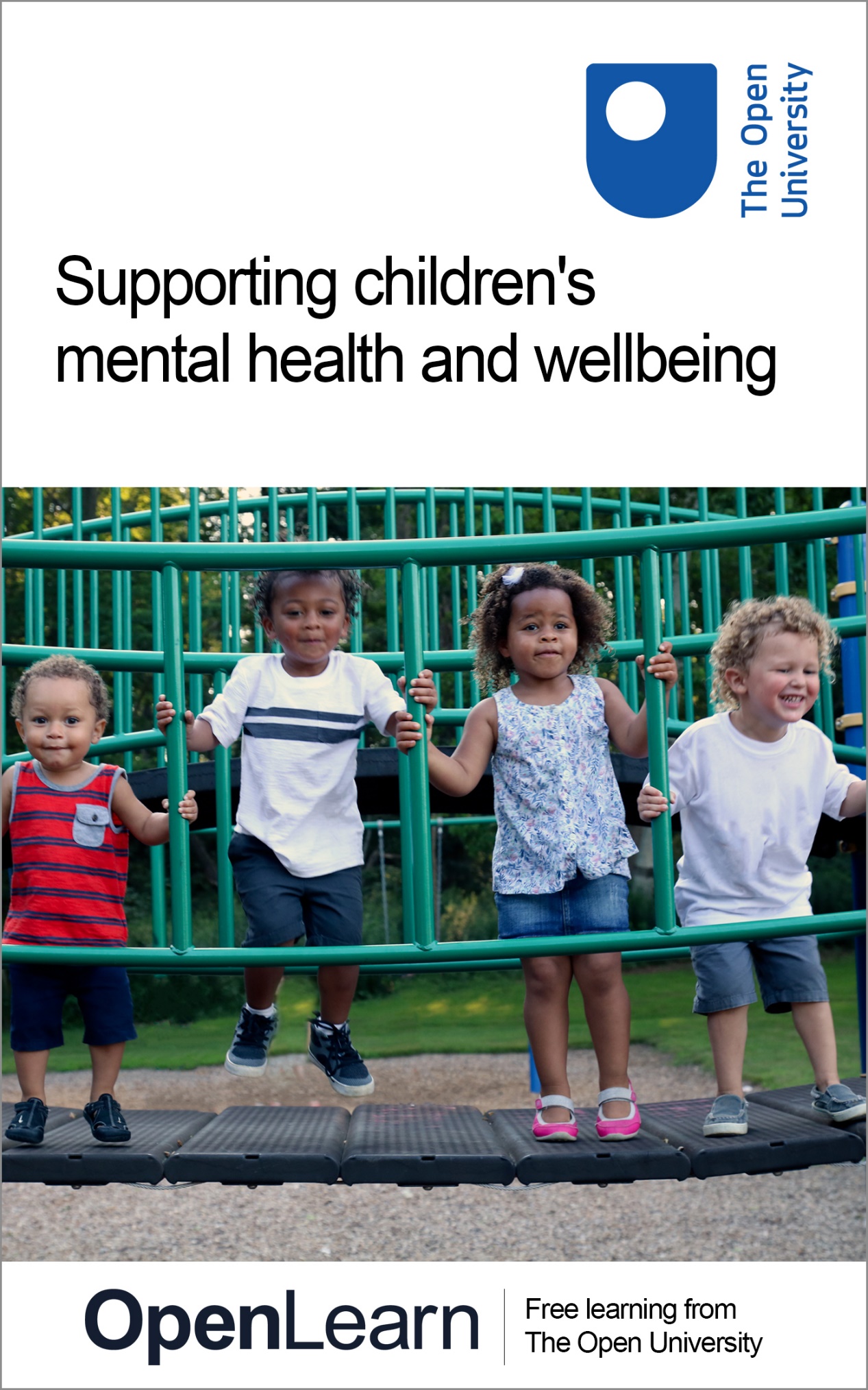 ALT_1Supporting children's mental health and wellbeingAbout this free courseThis free course is an adapted extract from the Open University course .This version of the content may include video, images and interactive content that may not be optimised for your device. You can experience this free course as it was originally designed on OpenLearn, the home of free learning from The Open University – There you’ll also be able to track your progress via your activity record, which you can use to demonstrate your learning.Copyright © 2020 The Open UniversityIntellectual propertyUnless otherwise stated, this resource is released under the terms of the Creative Commons Licence v4.0 http://creativecommons.org/licenses/by-nc-sa/4.0/deed.en_GB. Within that The Open University interprets this licence in the following way: www.open.edu/openlearn/about-openlearn/frequently-asked-questions-on-openlearn. Copyright and rights falling outside the terms of the Creative Commons Licence are retained or controlled by The Open University. Please read the full text before using any of the content. We believe the primary barrier to accessing high-quality educational experiences is cost, which is why we aim to publish as much free content as possible under an open licence. If it proves difficult to release content under our preferred Creative Commons licence (e.g. because we can’t afford or gain the clearances or find suitable alternatives), we will still release the materials for free under a personal end-user licence. This is because the learning experience will always be the same high quality offering and that should always be seen as positive – even if at times the licensing is different to Creative Commons. When using the content you must attribute us (The Open University) (the OU) and any identified author in accordance with the terms of the Creative Commons Licence. The Acknowledgements section is used to list, amongst other things, third party (Proprietary), licensed content which is not subject to Creative Commons licensing. Proprietary content must be used (retained) intact and in context to the content at all times. The Acknowledgements section is also used to bring to your attention any other Special Restrictions which may apply to the content. For example there may be times when the Creative Commons Non-Commercial Sharealike licence does not apply to any of the content even if owned by us (The Open University). In these instances, unless stated otherwise, the content may be used for personal and non-commercial use. We have also identified as Proprietary other material included in the content which is not subject to Creative Commons Licence. These are OU logos, trading names and may extend to certain photographic and video images and sound recordings and any other material as may be brought to your attention. Unauthorised use of any of the content may constitute a breach of the terms and conditions and/or intellectual property laws.We reserve the right to alter, amend or bring to an end any terms and conditions provided here without notice.All rights falling outside the terms of the Creative Commons licence are retained or controlled by The Open University.Head of Intellectual Property, The Open UniversityContentsIntroduction and guidanceIntroduction and guidanceWhat is a badged course?How to get a badgeSession 1: Setting the scene by looking at the pastIntroduction1 Historical perspectives of children’s mental health1.1 Key events in the history of children’s mental health1.2 Case study: the impact of war on children1.3 The Second World War in Europe1.4 Post-Second World War period: key events in children’s mental health2 Contemporary children’s mental health3 Resources that promote a child’s mental health and wellbeing4 Mental health terms5 Personal reflection6 This session’s quiz7 Summary of Session 1Session 2: Increasing your knowledge of mental healthUnit contentIntroduction1 Understanding children’s mental health2 Understanding children’s development3 Knowledge of mental health3.1 Definitions of specific, common mental health conditions or issues affecting young children4 The impact of physical health on mental health5 The impact of mental health issues on children’s education and development5.1 The potential impact on children’s development5.2 The potential impact on children’s behaviour5.3 The potential impact on children’s education5.4 ‘Triggers’ for children’s anxiety in early childhood and school settings6 Personal reflection7 This session’s quiz8 Summary of Session 2Session 3: Mental health promotion and educationUnit contentIntroduction1 Understanding mental health promotion and education1.1 Mental health promotion1.2 Promoting mental health among children1.3 Health education about young children’s mental health2 The ‘ingredients’ of good mental health and wellbeing in young children2.1 A recipe for good mental health2.2 Attachment theory: what is attachment?2.3 Background to attachment theory2.4 The importance of attachment theory2.5 Emotional containment3 The effects of attachment relationships on young children’s mental health and wellbeing3.1 Transitioning from home to other early years settings4 Preventing and minimising the impact of adverse childhood experiences5 Promoting perseverance and resilience5.1 Factors that support the development of resilience in children6 Personal reflection7 This session’s quiz8 Summary of Session 3Session 4: A global view of children’s mental health and wellbeingIntroduction1 Influences and factors that can impact on children’s wellbeing and mental health1.1 Geography1.2 Politics1.3 Economic influences1.4 Social and cultural influences1.5 The status of children2 Different childhoods2.1 Street children2.2 Child soldiers2.3 Child labour2.4 Refugee children3 Separation from family4 Personal reflection5 This session’s quiz6 Summary of Session 4Session 5: Wellbeing and mental health in education settingsIntroduction1 Promoting wellbeing in young children’s care and education2 Early years education and care curriculum2.1 Aims of the Early Years Foundation Stage3 Primary school-aged children’s mental health4 Listening to children4.1 Practical ways of listening to children: circle time5 The importance of play and creativity in promoting children’s wellbeing6 Promoting good mental health in primary education6.1 A whole school approach7 Policies to improve children’s mental health and wellbeing7.1 Government policy7.2 Policies in settings8 Early interventions: going beyond preventative8.1 Nurture groups in primary schools8.2 Developing resilience9 Personal reflection10 This session’s quiz11 Summary of Session 5Session 6: Professional support for children and their mental healthIntroduction1 Professionals involved in children’s mental health2 Getting help from other professionals: making referrals3 Interdisciplinary working3.1 Key principles of interdisciplinary and multi-agency working3.2 Benefits of interdisciplinary and multi-agency working3.3 Challenges of interdisciplinary and multi-agency working3.4 Interdisciplinary and multi-agency working: ingredients for success4 Working with voluntary organisations5 Personal reflection6 This session’s quiz7 Summary of Session 6Session 7: Exploring some of the interventions to support children’s mental healthIntroduction1 Counselling and therapy1.1 Adult–child power imbalance2 Cognitive behavioural therapy2.1 Aims of cognitive behavioural therapy with young children3 Play therapy3.1 Play therapy in action4 Art therapy with refugee children5 Medication5.1 The pros and cons of medication6 Trauma-informed schools7 Parenting programmes7.1 Evaluating parenting programmes8 Personal reflection9 This session’s quiz10 Summary of Session 7Session 8: The influence of screen time on young children’s mental health and wellbeingIntroduction1 Screen time and internet use in the early years1.1 The risks of social media for children1.2 The benefits of the internet and social media for children1.3 Working together to manage children’s screen time2 Reviewing the way that the systems around the child support mental health2.1 Within the child2.2 Within the family and parents2.3 Within the wider community2.4 The role of society3 The future4 Resources for parents and professionals5 Personal reflection6 This session’s quiz7 Summary of Session 8Where next?Tell us what you thinkReferencesFurther readingAcknowledgementsSolutionsIntroduction and guidanceIntroduction and guidanceThis free badged course, Supporting children’s mental health and wellbeing, lasts 24 hours and is comprised of eight sessions. You can work through the course at your own pace, so if you have more time one week there is no problem with pushing on to complete a further study session. The eight sessions are linked to ensure a logical flow through the course. They are: Setting the scene by looking at the pastIncreasing your knowledge of mental healthMental health promotion and educationA global view of children’s mental health and wellbeingWellbeing and mental health in education settingsProfessional support for children and their mental healthExploring some of the interventions to support children’s mental healthThe influence of screen time on young children’s mental health and wellbeingEach session should take you around 3 hours. There are a number of activities throughout the course where you are asked to note down your response. A text box is provided for you to do this, however if you would prefer to record your answers in another way that is fine. At the end of each session there is also a quiz to help you check your understanding. And, if you want to receive a formal statement of participation, at the end of Sessions 4 and 8 there is a quiz which you need to pass. After completing this course, you should be able to:understand the influences on mental health in young children age 0–5identify the factors that contribute to good mental health in childrenexplore national and global influences on children’s mental healthdevelop knowledge about strategies and interventions to improve mental health in childrenexamine how adults and society can support children’s mental health and wellbeing.Moving around the courseIn the ‘Summary’ at the end of each session, you will find a link to the next session. If at any time you want to return to the start of the course, click on ‘Full course description’. From here you can navigate to any part of the course. It’s also good practice, if you access a link from within a course page (including links to the quizzes), to open it in a new window or tab. That way you can easily return to where you’ve come from without having to use the back button on your browser. The Open University would really appreciate a few minutes of your time to tell us about yourself and your expectations for the course before you begin, in our optional start-of-course survey. Participation will be completely confidential and we will not pass on your details to others. What is a badged course?While studying Supporting children’s mental health and wellbeing you have the option to work towards gaining a digital badge. Badged courses are a key part of The Open University’s mission to promote the educational well-being of the community. The courses also provide another way of helping you to progress from informal to formal learning. Completing a course will require about 24 hours of study time. However, you can study the course at any time and at a pace to suit you. Badged courses are available on The Open University’s OpenLearn website and do not cost anything to study. They differ from Open University courses because you do not receive support from a tutor, but you do get useful feedback from the interactive quizzes. What is a badge?Digital badges are a new way of demonstrating online that you have gained a skill. Colleges and universities are working with employers and other organisations to develop open badges that help learners gain recognition for their skills, and support employers to identify the right candidate for a job. Badges demonstrate your work and achievement on the course. You can share your achievement with friends, family and employers, and on social media. Badges are a great motivation, helping you to reach the end of the course. Gaining a badge often boosts confidence in the skills and abilities that underpin successful study. So, completing this course could encourage you to think about taking other courses. Start of Figure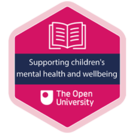 End of FigureHow to get a badgeGetting a badge is straightforward! Here’s what you have to do:read each session of the coursescore 50% or more in the two badge quizzes in Session 4 and Session 8For all the quizzes, you can have three attempts at most of the questions (for true or false type questions you usually only get one attempt). If you get the answer right first time you will get more marks than for a correct answer the second or third time. Therefore, please be aware that for the two badge quizzes it is possible to get all the questions right but not score 50% and be eligible for the badge on that attempt. If one of your answers is incorrect you will often receive helpful feedback and suggestions about how to work out the correct answer. For the badge quizzes, if you’re not successful in getting 50% the first time, after 24 hours you can attempt the whole quiz, and come back as many times as you like. We hope that as many people as possible will gain an Open University badge – so you should see getting a badge as an opportunity to reflect on what you have learned rather than as a test. If you need more guidance on getting a badge and what you can do with it, take a look at the OpenLearn FAQs. When you gain your badge you will receive an email to notify you and you will be able to view and manage all your badges in My OpenLearn within 24 hours of completing the criteria to gain a badge. Get started with Session 1. Session 1: Setting the scene by looking at the pastIntroductionIn the first session of this course, you will look at the history of children’s mental health. Until the middle of the twentieth century, following the Second World War and the formation of government welfare services, children’s mental health was not recognised as the significant issue it is today. However, some children will have experienced mental health problems, even if these were left undiagnosed, and you will be examining some of the reasons why this might have happened. You will look at a news account about children’s mental health and consider why there are currently reported increases in the numbers of cases of children with compromised mental health, and you will be encouraged to identify some of the reasons why this might or might not be the case. You will also be introduced to some of the ‘language’ associated with children and their mental health. This will hopefully make the content in later sessions more familiar to you. And finally, you will be encouraged to think about the resources within the child, the family, their community and wider society that can help children to develop ensuring good overall mental health. It is important to highlight that contemporary Western views about children and mental health are not going to be held globally; some cultures as well as religions hold beliefs that mean they do not recognise mental health issues as an illness. Instead, the causes of behaviours in children that are outside the norm are sometimes attributed to other explanatory models, a contentious example being that a child is possessed by evil spirits. Now listen to the following audio in which Liz Middleton, one of the course authors, introduces the session.Start of Media ContentAudio content is not available in this format.Audio 1View transcript - Audio 1End of Media ContentBy the end of this session, you will be able to:describe an overview of the history of children and mental healthoutline the reasons why there is an increase in awareness of children’s mental healthidentify selected factors that can impact children’s mental health and wellbeing. The Open University would really appreciate a few minutes of your time to tell us about yourself and your expectations for the course before you begin, in our optional start-of-course survey. Participation will be completely confidential and we will not pass on your details to others. 1 Historical perspectives of children’s mental healthThe recognition that children may be vulnerable to developing diagnosable mental health conditions has started to emerge over the last hundred years or so. This is partly because, until modern times, children were regarded as little more than ‘adults in waiting’ and childhood was not regarded as a distinct life stage as it is today. There was a different understanding about how children develop and a lack of awareness that children think differently to adults. Another reason why it was thought that children could not be regarded as being mentally unwell is because behavioural problems were viewed as being caused by children being ‘bad’ rather than ‘mad’ (Rey et al., 2015). Children who did not conform to the expected norms of behaviour were often marginalised from society, punished harshly and labelled in pejorative ways. The next section includes a timeline of some of the key events relating to societal views and developments in relation to children’s mental health. The sources used for this timeline include historical accounts from the field of child psychiatry as well as recently written reflections on the history of children’s mental health. 1.1 Key events in the history of children’s mental healthBelow is a timeline of key events, predominantly drawn from the United Kingdom, that have influenced the ways that children’s mental health is viewed in countries such as the UK. 1800s: lunatic asylums emerged and children regarded as psychiatrically unwell, including those with learning disabilities, were institutionalised and removed from mainstream society. 1895: Henry Maudsley, a pioneer of psychiatry, wrote a psychiatry textbook posing the question ‘how soon can a child go mad? … obviously not before it has some mind to go wrong, and then only in proportion to the quantity and quality of mind which it has’. Start of Figure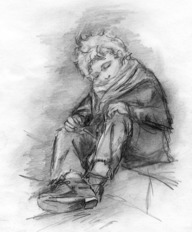 Figure 1 A poor child in Victorian times View description - Figure 1 A poor child in Victorian times End of FigureThe late 1800s: there was a lack of clarity about the causes of mental health conditions in children. However, during this time, a growing understanding developed that children could be affected mentally by the ‘psychological damage’ caused by grief, such as melancholia, or, to use a more contemporary phrase, depression. 1889: adolescence started to become recognised as a distinct stage of life, and puberty was recognised as a significant ‘cause of insanity’. Maxime Durand-Fardel (1889), another doctor who was a pioneer in psychiatry, highlighted the existence of suicide in children. 1919–1930: educationists such as sisters Rachel and Margaret McMillan (1919) and Susan Isaacs (1929), who were pioneers in nursery education, published books to explain their views about the importance of early childhood education. Their work made significant contributions to understanding how children develop emotionally and socially. Their work and practice remains an influence in contemporary nursery education. Start of Figure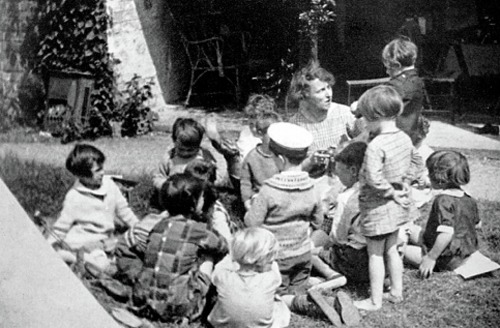 Figure 2 Susan Isaacs with children at The Malting House School View description - Figure 2 Susan Isaacs with children at The Malting House SchoolEnd of Figure1936: Jean Piaget, a psychologist, developed his theory of children’s cognitive development, which clearly demonstrated that children think in different ways to adults. The Second World War (1939–45) had a profound impact on many children’s mental health. The experiences of many children in the UK included being evacuated to places of physical safety away from their families to live with people who were unknown to them. In many cases, children’s experiences had a negative effect on their emotional development and on their mental health. In order to see the connection between challenging life events and how this impacts on children’s mental health, in the next section you’ll read about the real-life account of a woman remembering her experiences as a child during the Second World War. 1.2 Case study: the impact of war on childrenRead the following case study about Sheila, a 6-year-old girl living in Birmingham in 1943 during the Second World War. Sheila’s experience is based on the account of a woman in her 80s, but she vividly recalls the experience of this period of her life. Start of Figure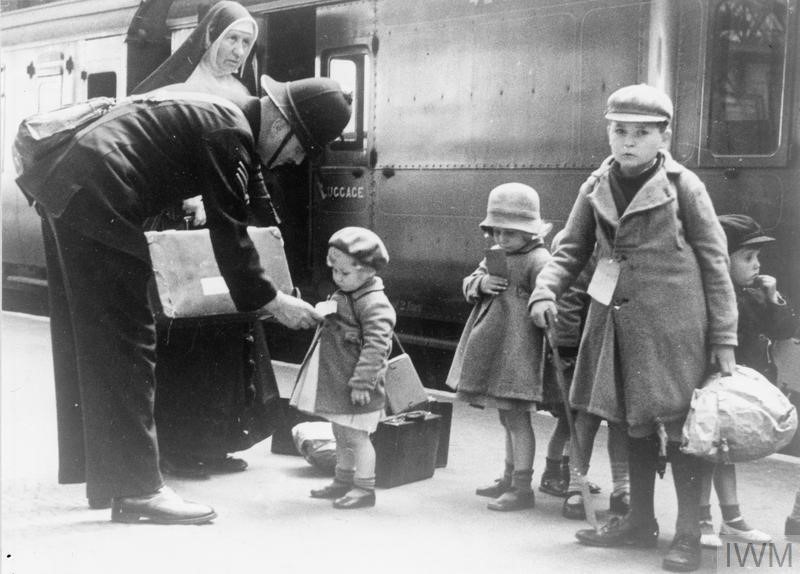 Figure 3 Evacuee children in the Second World War View description - Figure 3 Evacuee children in the Second World WarEnd of FigureStart of BoxCase study: SheilaSheila is 6, she is an only child and she lives with her mum. Until recently, they lived in a small house known as a back-to-back in the middle of Birmingham. It’s 1942, the fourth year of the Second World War, and there have been many nights of bombing across the country. Normally, the area where Sheila lives is not affected because the bombs are usually targeted on the factories which are further east; however, the planes went off course and dropped a barrage of bombs, one of which hit Sheila’s home and destroyed it. For the last month, Sheila and her mum have been living with her aunt and her four cousins. Sheila has to sleep on the sofa because the house is so crowded. Each night, for the last week, the siren has gone off at 1 am to warn people that the planes are nearby. The siren means that they all must go to the nearest bomb shelter to wait for the planes to finish their mission. Everyone is exhausted, food is in short supply and people are hungry. Sheila hates the noise caused by the explosions that happen after the bombs hit a target. However, it’s almost worse waiting for the noise to happen. Sheila feels jumpy and anxious, and she knows she would feel better if she had Snowy, her much loved toy sheep. He had been with her all of her life and he was a dull grey with threadbare patches, and he smelt and felt like home. However, Snowy disappeared when their home was destroyed, and Sheila feels lost and alone without him. She feels that life will never be the same again. Just as Sheila thinks that things can’t get any worse, two things happen. Firstly, her dad – who is away in France fighting in the war – is reported as missing in action. This means that he may have been taken a prisoner, or he may have been killed, but they don’t know which. The second thing that happens is that Sheila’s mum finds a job in a factory. As money is tight, she decides to take the job, but this means that nobody is available to look after Sheila. So Sheila is evacuated to the countryside, away from the bombing, to live with people who can look after her until it is safe to go back home. The people who take in the evacuees are strangers; they often live on farms and some use the children as unpaid workers. Life is physically very hard because the children are required to get up early and do chores such as going out in the dark mornings in all weathers to collect eggs or milk cows. Sheila joins the local school and, at first, she is a source of curiosity to the other children who can’t understand her different accent but try to include her in playtime. However, Sheila is so miserable that she finds it difficult to respond to their attempts to include her, so the other children eventually stop trying to make friends. Sheila becomes withdrawn, finding it hard to speak, eat and sleep. She misses everything about home and feels completely alone in the world. Sheila returns to her mother after the end of the war. Her life settles down into a routine with her mum, and she happily fits in to her old school again. It turns out that her father has been a prisoner of war, so he too returns home at the end of the war. He is deeply affected by his experiences but takes solace in his family and they go on to have a much-loved brother for Sheila. Sheila’s adverse childhood experience does not appear to affect her mental health in the long term; however, her experience as a child living through the terror of bombs falling from the sky during the night leaves her with a fear of loud noises, which never goes away. The feeling of loss and separation experienced as an evacuee leaves her with a strong desire to always be with people and have company; her engaging nature means that she has many friends who help to meet that need. End of BoxStart of ActivityActivity 1 Exploring the mental health impact of being an evacuee in the Second World WarAllow about 10 minutesStart of QuestionAnswer the following questions about the case study.What are the reasons why Sheila’s mental health could be affected by her living conditions and external events?What events and circumstances appear to help her to recover from her experiences?Throughout this course, you’ll have the opportunity to record your answers to activities in interactive boxes and save them. No one else will be able to view them. If you’d like to, add your answers to the questions in the box below. End of QuestionProvide your answer... View discussion - Activity 1 Exploring the mental health impact of being an evacuee in the Second World ...End of Activity1.3 The Second World War in EuropeIn Europe, the Second World War meant that many children were displaced from their home country and consequently suffered physical and emotional trauma. These accounts about children and war from Western Europe are historical, but it is important to remember that children in the present day are experiencing similar challenges in conflict zones around the world. In the next activity, you’ll look at another child’s experience of the war. Start of ActivityActivity 2 Irja’s storyAllow about 10 minutesStart of QuestionThis video recounts the experience of Irja, who as a child had to leave her home in Finland during the war. As you watch this short video, consider the factors that may have helped her to survive this experience. Start of Media ContentVideo content is not available in this format.Video 1View transcript - Video 1Start of Figure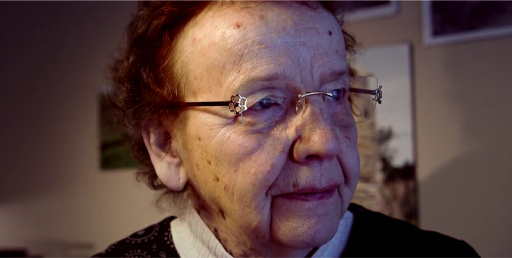 End of FigureEnd of Media ContentEnd of QuestionProvide your answer... View discussion - Activity 2 Irja’s storyEnd of Activity1.4 Post-Second World War period: key events in children’s mental healthBelow is another timeline, focusing on post-Second World War events.1949–1969: John Bowlby, who was a psychiatrist, started his pioneering work about children’s emotional development shortly after the Second World War by studying the effect on children of separation from their mothers. From this work he developed his theory of attachment, which was first published in 1969. Start of Figure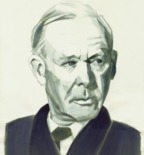 Figure 4 John Bowlby – the pioneer of attachment theory View description - Figure 4 John Bowlby – the pioneer of attachment theoryEnd of Figure1949: The United Nations International Children’s Emergency Fund (UNICEF) was set up to improve the lives of children who had been affected by the Second World War. 1953: UNICEF became part of the United Nations and their name was changed to the United Nations Children’s Fund. The work of UNICEF continues today, helping to improve the mental and physical health of children who are caught up in war and conflict around the world. 1959: The United Nations introduced the Rights of the Child, which meant that children became regarded as citizens with rights in many places in the world. Other significant events included the development of evidence-based therapies and forms of medication which were effective and safe to use in the treatment of children with mental health conditions. Start of Figure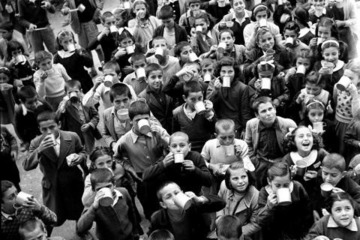 Figure 5 Children in post-war Europe from UNICEF View description - Figure 5 Children in post-war Europe from UNICEFEnd of Figure1989: The United Nations Convention on the Rights of the Child was a global event that turned a spotlight on children and their welfare. Around this time, a number of cases emerged that highlighted the exploitation of children and this led to the creation of policies designed to protect children and improve their mental health. In England, the Children Act (1989) is an example of legislation that was passed to improve children’s lives and wellbeing. Start of Figure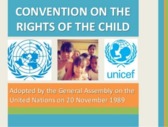 Figure 6 Convention on the rights of the child View description - Figure 6 Convention on the rights of the childEnd of Figure1995: Children and Adolescent Mental Health Services (CAMHS) began to be set up across England and Wales, and elsewhere, to bring together multi-disciplinary teams of professionals to diagnose, treat and support children and young people with mental health conditions. Start of ActivityActivity 3 Reflecting on historyAllow about 10 minutesStart of QuestionHow can looking at children’s mental health through an historical lens help our understanding of the contemporary situation?End of QuestionProvide your answer... End of ActivityThis brief overview of the history of children’s mental health highlights that children have always experienced mental health problems. However, it is only in relatively recent times, that is, since about 1940, that this has become recognised as such and that specialist services and treatments have been developed. This section summarises some of the key events that have influenced the shift in the belief that children are not capable of experiencing mental health problems to the contemporary situation in many countries, where it is recognised that children can experience profound mental health conditions. 2 Contemporary children’s mental healthThe previous section explored a brief snapshot of the history of children’s mental health and highlighted that children experiencing mental health problems is not a new phenomenon. Children have always had mental health problems, but because of their status in society, their needs have not always been recognised and addressed. Nowadays, in part due to advances in our ability to diagnose mental health conditions in children, it has been estimated that as many as 10%–20% of children have a diagnosable mental health condition (World Health Organization, 2019). For many, their issues will be in the ‘mild-to-moderate’ range, while others will have severe and possibly enduring mental health conditions. This situation is of concern to individuals and their families and also has long-term consequences for society. However, at this point, it is important to have a look at some of the evidence relating to the relatively high prevalence of mental health conditions in children. Start of Figure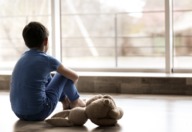 Figure 7 Thinking about mental health in young children View description - Figure 7 Thinking about mental health in young childrenEnd of FigureStart of ActivityActivity 4 Exploring some of the facts around children and their mental healthAllow about 15 minutesStart of QuestionProfessor Tamsin Ford, a child psychiatrist, led a study about children and young people’s mental health, and the findings were reported in a BBC news article. In a nutshell, the study was based on assessments completed with 10,000 child and adolescent participants. Follow this link to access the article (make sure to open the link in a new window/tab so you can return here easily): Is young people’s mental health getting worse? As you read the article, consider that the report states that in 1999, the incidence of children with a mental health condition was estimated to be 11.4% of children below the age of 16. In 2017, the proportion was estimated to have increased to 13.7%. So, on the surface, over an 18-year period, there was a 2.3% increase in the number of children who were reported as having a mental health problem. However, clearly establishing how much of the reported rise represented an actual increase in children and young people experiencing problems, and how much is down to better awareness of symptoms and/or diagnosis, is challenging. Consider the reasons given in the report for the possible increase in terms of proportionately more children having mental health conditions. End of QuestionProvide your answer... View discussion - Activity 4 Exploring some of the facts around children and their mental healthEnd of ActivityAlthough this report states there has ‘only’ been a 2.3% increase in the number of children being diagnosed with a mental health condition between 1999 and 2017, this still means that there is a sizeable proportion of children living with a mental health condition. Clearly, it is important to consider the reasons why there are such significant numbers of children with compromised mental health, both to further our understanding, but also to support children to develop positive mental health. You will explore these issues in the rest of this course. 3 Resources that promote a child’s mental health and wellbeingThere are many factors in children’s lives that can help to contribute to their wellbeing which in turn can help them to have good mental health. To illustrate this point, you will now look at the work of Urie Bronfenbrenner, an American sociologist who researched the interaction between the individual and their environment. Bronfenbrenner developed a theory of how each child’s development is influenced by their relationship with the groups and communities around them as well as with wider society. His theory was named the bioecological model (1979) and he illustrated the theory in a diagram which put the child in the centre of a nest of circles. Moving out from the child, each circle represented a system around the child. This theory is useful to illustrate the influences on children’s mental health. In Figure 8, the systems around the child have been separated out to illustrate how we can think about the factors within each system. Start of Figure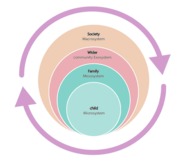 Figure 8 Systems around the child (adapted from Bronfenbrenner, 1979) View description - Figure 8 Systems around the child (adapted from Bronfenbrenner, 1979)End of FigureThe inner circle represents the resources within the individual child (the microsystem), then moving outwards, the resources within their family (mesosystem) and local community (exosystem) such as pre-school/school or places of worship, and, finally, the outer circle (macrosystem) which represents the resources within wider society that help children to develop good mental health. Around each of the systems is the passage of time, suggesting that situations and circumstances evolve over time and will change as a matter of course in response to external events. The child themselves will also continue to grow and move across the systems as they move further into the world and away from their family networks. Earlier in this session you saw how, at different points in history, wider social issues such as war have had a significant impact on how families function and the extent to which children thrive in more challenging environments. You will find it helpful to return to these different systems as you examine how various practices and policies might affect children’s wellbeing, and the ways that the different ‘layered systems’ might work together to promote more positive mental health in young children and their families, as well as the communities in which they live. Start of ActivityActivity 5 Identifying resources that can make a positive contribution to children’s mental healthAllow about 10 minutesStart of QuestionMake a list of the resources within each of the circles that you think can make a positive contribution to children’s mental health. End of QuestionProvide your answer... View discussion - Activity 5 Identifying resources that can make a positive contribution to children’s ...End of ActivityIt is worth bearing in mind that even if children have many of the resources available to them, some children will still develop a mental health condition. And the opposite is also the case: children who have experienced a great deal of adversity and are missing many of the positive factors in the systems around them do not necessarily develop poor mental health. 4 Mental health termsBio-medical terms can be like a different language and, as with any language, learning it can help us to understand what is happening. This section gives definitions and explanations about some of the language associated with children’s mental health. There are many definitions for some of these terms. Mental health: We all have mental health and, in a similar way to physical health, it can fluctuate in response to a range of factors. The World Health Organization defines mental health as: Start of Quote… a state of well-being in which every individual realizes his or her own potential, can cope with the normal stresses of life, can work productively and fruitfully, and is able to make a contribution to her or his community. (World Health Organization, 2014)End of QuoteIf we are not able to cope with the stresses of life and can’t do the things that make us feel we are achieving something positive, we can start to lack confidence and motivation. This is the same for children as it is for adults. Imagine being a child who is overwhelmed by events that are beyond their control, but must still attend school and be tested, or participate in activities that they have no motivation for. Mental illness or a mental health condition: A disorder of the mind, which seriously affects a child’s functioning as well as their behaviour or thinking over an extended period of time. There are a number of mental health conditions, the most common in children being depression, anxiety and trauma-related problems as well as issues to do with poor conduct. There will be more about these conditions later in the course. Wellbeing: A concept that has many definitions, but is usually associated with being ‘comfortable’, happy, well-adjusted and healthy. Other definitions make reference to the quality of an individual’s life. In relation to children, their level of wellbeing can often be judged in relation to their behaviour. A child who is experiencing a poor sense of wellbeing is more likely to be unhappy, have difficulty in concentrating and be unable to engage adequately with everyday activities. Start of Figure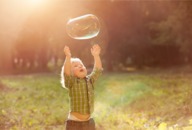 Figure 9 Children’s wellbeing is to do with the quality of their lives View description - Figure 9 Children’s wellbeing is to do with the quality of their livesEnd of FigureDiagnosis: The identification of the nature of an illness or other problem by examination of the symptoms. Medical doctors are the professionals that usually diagnose mental health conditions, including among children. A diagnosis is helpful to enable a person to access appropriate and evidence-informed treatments, as well as for advocacy purposes (e.g. where parents who have a child with the same mental health condition can support each other). However, a diagnosis is not always welcome, as unfortunately mental health conditions, even in children, can be stigmatised. Developmental norms: A sound knowledge about developmental norms is essential in terms of ‘making sense’ of children and mental health conditions. For example, a young child that has an imaginary friend that they speak to in primary school is perfectly normal (and is thought to be associated with being intelligent), whereas talking to an imaginary friend for older teens is seen as unusual and often problematic. Hence, children with a mental health condition will present in ways that are outside of the norm, but determining what is within the ‘normal range’ is vital in terms of establishing if a problem is really a problem. Risk factors: A risk factor in terms of child mental health is any attribute, characteristic or exposure of an individual that increases the likelihood of developing a condition. In relation to younger children, salient risk factors that can impact on their mental health include a clear lack of routine, not having their physical and emotional needs met, or living in a family where there is domestic violence. Adverse Childhood Experiences (ACE): Stressful events that can occur in childhood including, but not limited to, the following: domestic violenceparental abandonment (e.g. through an acrimonious separation or divorce)having a parent with a mental health condition where this is poorly supportedabuse (physical, sexual and/or emotional)neglect (physical and/or emotional)growing up in a household in which there are adults experiencing alcohol and drug use problems.Protective factors: Conditions or attributes in individuals, families, communities or wider society that mitigate or eliminate risk in families and communities, thereby increasing the health and wellbeing of children and families. For example, communities that have plenty of green open spaces and well-equipped schools are associated with enhanced health and wellbeing for children. Nature and nurture: In the ‘nature versus nurture’ debate, ‘nurture’ refers to personal experiences ‘growing up’ and the impact of a person’s context or environment. Nurture is therefore directly related to a person’s childhood or upbringing. However, nature is to do with a person’s biology, including their genes. A person’s physical ‘make up’ (e.g. their potential to grow to a certain height) and aspects to do with their personality traits are determined by their genes. The person has little control over certain aspects or features of themselves, irrespective of where they were born or how they were raised. It is now generally accepted that children grow and develop as a result of a complex interplay between both nature and nurture. Child and Adolescent Mental Health Services (CAMHS): CAMHS are a form of specialist mental health services, primarily delivered by the National Health Service in the UK. CAMHS provide a range of services for children and young people who have difficulties with their emotional or behavioural wellbeing. CAMHS vary depending on the catchment area they serve – with many having waiting lists, and struggling to meet the demands for their services. 5 Personal reflectionAt the end of each session, you should take some time to reflect on the learning you have just completed and how it has helped you to understand more about children’s mental health. The following questions may help your reflection process each time. Start of ActivityActivity 6 Session 1 reflectionAllow about 10 minutesStart of QuestionWhat did you find helpful about this session’s learning and why?What did you find less helpful and why?What are the three main learning points from the session?What further reading or research might you like to do before the next session?End of QuestionProvide your answer... End of Activity6 This session’s quizWell done – you have reached the end of Session 1. You can now check what you’ve learned this session by taking the end-of-session quiz. Session 1 practice quizOpen the quiz in a new tab or window and come back here when you have finished.7 Summary of Session 1Now that you have completed this first session, you will hopefully have gained an overview of the history of children and mental health. You have also explored some of the reasons why there is an increase in awareness of children’s mental health. Some of the language associated with mental health has been defined and you have started to identify factors that can impact children’s mental health and wellbeing. You should now be able to:describe an overview of the history of children and mental healthoutline reasons why there is an increase in awareness of children’s mental healthidentify selected factors that can impact children’s mental health and wellbeing. In the next session, you will delve further into some of the causes of mental health conditions in children. You will also examine the possible impact of compromised mental health on children’s development and education and explore some of the likely ‘triggers’ of anxiety in children. You can now go to Session 2. Session 2: Increasing your knowledge of mental healthUnit contentIntroductionIt may be an obvious statement to make, but increasing your knowledge of the language relating to mental health can increase your understanding and, in turn, this can help to increase your confidence in supporting children’s mental health. In this session, you will look at definitions of some of the mental health conditions that commonly affect young children. These include anxiety, depression, attention deficit hyperactivity disorder (ADHD), autism, phobias and behaviour disorders. Other pertinent issues, in particular school refusal and sleep problems, will also be explored. You will look at the impact of mental health issues on children’s education and development, and identify some possible ‘triggers’ for children’s anxiety in early childhood and school settings. Now listen to the following audio in which Jackie Musgrave, one of the course authors, introduces the session.Start of Media ContentAudio content is not available in this format.Audio 1View transcript - Audio 1End of Media ContentBy the end of this session, you will be able to:appreciate that children’s mental health can vary for individuals and over timedescribe some of the common mental health conditions that affect childrenunderstand some of the factors that are associated with mental ill-health in childrenexplore some of the effects of poor mental health and illness on children’s education and developmentidentify ‘triggers’ for anxiety in children.1 Understanding children’s mental healthIn a similar way to our physical health, our mental health can go through sub-optimal periods and will not be as good as we would like. We can go through periods of time when we seem to get ‘every cold going’, stomach bugs or simply feel ‘off colour’. In a similar way, our mental health can be good, not so good or downright bad. Start of Figure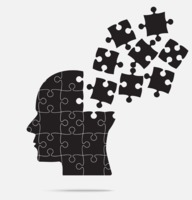 Figure 1 Understanding children and mental health View description - Figure 1 Understanding children and mental healthEnd of FigureIt may be helpful to think of mental health as being like a windscreen wiper: on one side mental health can be good, but it can move across to the opposite side where it is bad. There is a great deal that we can do to keep our mental health on the good side of the spectrum. Figure 2 represents mental health as a spectrum, with good mental health on one end and poor on the other. In a similar way to a windscreen wiper, mental health is not static and it can move from one end of the spectrum to the other. Start of Figure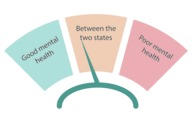 Figure 2 The windscreen wiper of mental health View description - Figure 2 The windscreen wiper of mental healthEnd of FigureIn a similar way, there can be variability in children’s mental health, meaning that it can vary between being ‘good’ (or ideal) or ‘bad’ (or compromised). However, there are significant differences between adults and children. For instance, very young children are likely to have less understanding about their feelings: they can find it difficult to clearly identify their emotions and they will not have the same vocabulary to describe their emotional state using words. For example, a young child’s anxiety may manifest in physical form, whereby they have a ‘funny feeling in their tummy’ about a situation they are in (or anticipate they will soon be in). An adult is more likely to recognise the physical sensation they are experiencing (e.g. ‘butterflies in your stomach’) as a feature of an anxious state. Start of Figure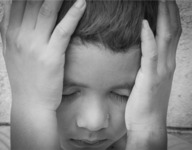 Figure 3 An anxious child View description - Figure 3 An anxious childEnd of FigureHowever, for a young child in an anxiety-inducing situation, it may be a challenge to understand the feelings they are experiencing, and to regulate their emotions so that they do not become overly distressed. For instance, for a very young child, the thought of being separated from a loved adult can cause ‘a funny tummy feeling’. Also, it is likely that very young children will not have the vocabulary and language development to be able to articulate their thoughts and feelings. Very young children, in particular around the age of two, are likely to demonstrate their emotions, including anxiety, by displays of high emotion including crying, shouting and kicking; in other words, by having a tantrum straight after being separated from a loved one (also known as an attachment figure). These responses are not usually seen as majorly concerning for very young children, but the same sort of response in older children is usually a sign that could mean issues in terms of their mental health. If a child is frequently experiencing situations that cause anxiety which seems disproportionate to the event (e.g. a Year 5 student having a ‘tantrum’ every time they are dropped off at school), this is usually a sign that a ‘problem is a problem’ which is impacting on their general wellbeing. This older child is more likely to have compromised mental health and be at risk of developing a mental health condition which will require a professional assessment. Therefore, understanding children’s behaviour for their age and stage of development is extremely important for all adults involved in the care and education of young children. 2 Understanding children’s developmentThink of a newborn baby. Imagine how small they are and how they rely on the adults around them for their physical and emotional needs to be met. Now fast forward to a baby’s first birthday. Most will have tripled their birth weight, might be walking, able to communicate a range of their needs and will have developed their own personality. This first year of life is, for most children, a time of rapid growth and development. Start of Figure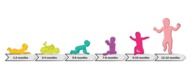 Figure 4 The growth of babies from birth to their first birthday View description - Figure 4 The growth of babies from birth to their first birthday End of FigureThe term ‘child development’ is used to describe the expected changes that occur from birth and throughout childhood; the areas of development are described as physical, intellectual, language, emotional and social. The areas of development have been traditionally separated out in order to make the study of children and their development easier; however, realistically, the different areas overlap with each other. And the way that a child develops in each area can impact on their sense of wellbeing and, in turn, can influence whether their mental health is seen as ‘good’ or ‘bad’. Although the study of children and their development has identified a range of skills, growth, maturation or learning that a child is expected to have achieved by a certain age, it is not necessarily the case that each child will develop in the ways that psychological theories have outlined. There are many influences on children’s development and, returning to the diagram you first saw in Session 1, the level of development will depend on the systems and resources around the child. Start of FigureFigure 5 Systems around the child (adapted from Bronfenbrenner, 1979) View description - Figure 5 Systems around the child (adapted from Bronfenbrenner, 1979)End of FigureIf a child is lacking the factors that make a positive contribution to their development, this can mean that a child may not meet the expected norms of development. On the other hand, if children have access to many of the positive influences on development, some children will exceed the expected norms. However, despite the systems around them and the resources available to them, some children can still experience compromised mental health. Gaining an understanding of how children develop is important because it helps adults to understand the expected behaviours and abilities for a child at a certain age. For example, an eight-month-old baby is likely to feel very anxious about the prospect of being separated from their main carer or attachment figure and they are likely to show their distress by becoming clingy and crying. As children grow and develop, they will learn that their main carer will return, so even if they are not completely happy about being separated they can be reassured more quickly and easily when separated. There is a great deal that adults can and should do to prepare children for transitions between home and care and education settings; you will focus on this in Session 5. If, despite careful preparation and attention to the child’s needs, a child exhibits behaviour that is not typical for their stage of development, this may be an indication that something is amiss. Understanding the expected norms of development can be helpful, but it is also important to understand that each child is unique and will develop in their own way and in their own time. However, knowing the child’s ‘unique ways’, their general behaviour, development and preferences is helpful so that any concerning changes that last for an extended period can be identified and addressed. 3 Knowledge of mental healthAs you’ve already seen, children’s mental health can fluctuate. While there is much that can be done to support and improve children's wellbeing and mental health, some children will develop a diagnosable mental illness. In the following sections, you will look at some of the common mental health conditions that can affect young children. 3.1 Definitions of specific, common mental health conditions or issues affecting young childrenThis section gives some definitions of mental health conditions that most commonly affect young children:Anxiety: A feeling that can cause overwhelming emotions, nervousness and sometimes fear. Start of Figure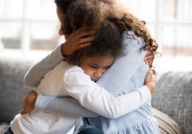 Figure 6 An anxious child being comforted View description - Figure 6 An anxious child being comfortedEnd of FigureAnxiety may develop because a child is predisposed to being anxious, or it can develop as a consequence of adverse experiences. Anxiety can cause physical symptoms, such as ‘butterflies’ in the tummy, or what children may describe as ‘funny feelings in my tummy’. Children may become breathless and panicky, which can result in a panic attack. Very young children can experience anxiety related to a range of triggers such as a food phobia, being in an enclosed space or issues to do with going to the toilet. Some children can develop ongoing anxiety that becomes so overwhelming that they find it difficult to lead their lives. Treatment for very young children is unlikely to be medication and more likely to be psychotherapeutic approaches such as talk-based treatments, like cognitive behavioural therapy (CBT). Attention deficit hyperactivity disorder (ADHD): A neurological disorder that causes poor concentration, hyperactivity and impulsive behaviour (Burton, Pavord and Williams, 2014). It is worth mentioning that these signs can be present in a child, but may not meet the threshold to be diagnosed with ADHD. However, frequent persistence of the aforementioned features which has a considerable impact on the child’s functioning, and where the issues are present across a range of environments (in particular school and home) is suggestive of ADHD. Treatment of this condition includes medication and psycho-social interventions. It is also extremely important that there is support for parents and professionals, in particular the child’s teacher, to understand and adequately assist children with ADHD. It is also important to avoid being overly negative or punitive in response to behaviour that is extremely difficult for the child to manage (e.g. fidgeting) and instead to develop positive approaches that channel the energy and enthusiasm that many children with ADHD exhibit. Start of Figure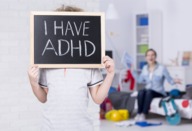 Figure 7 ‘I have ADHD’ View description - Figure 7 ‘I have ADHD’End of FigureAutism spectrum disorders: Autism is a complex condition that is more common in boys. The symptoms can be relatively mild but, as the name suggests, because the symptoms go across a spectrum, they can also affect children in ways that are more noticeable and severe. Autism can impact all areas of children’s development in small or profound ways. In particular, children with autism can struggle in areas relating to social and communication development and may find it difficult to understand certain social situations. Children with this condition can become especially focused, often to the point of obsession, with certain play activities. They can also become fixated about particular foods, smells and sensations associated with certain objects. For more information about autism, look at the free Open University course Understanding autism. Start of Figure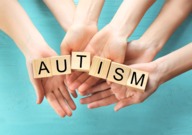 Figure 8 Understanding autism View description - Figure 8 Understanding autism End of FigureBehaviour disorders: These refer to children’s behaviour that is related to extremes of the norms, meaning that children can be especially disruptive, destructive and/or aggressive to the point of being persistently anti-social. Two of the most commonly occurring conditions are conduct disorder and oppositional defiant disorder. Behaviour disorders can be accompanied (also known as being ‘comorbid’) by other conditions such as anxiety and ADHD. As with autism, behaviour disorders are more common in boys. Depression: Depression and depressive disorders can affect a wide range of people, including children. It is characterised by protracted low mood and impaired functioning, which can lead to a reduction in activity, reduced motivation and challenges in experiencing everyday pleasures. Diagnosing depression in children can be challenging because many of the symptoms or features that affect adults with depression, such as repeated crying, sleep disturbance and lack of appetite, are common problems in childhood. If such symptoms carry on, along with impact on functioning and persistent sadness over a period of time, this may indicate that a child is depressed. Rates of depression are fairly low for children before puberty. Enuresis and encopresis: Enuresis is bladder incontinence and encopresis is faecal soiling that persists beyond the age when it would normally be expected that a child would have gained control over their bladder and bowel function. It is important that physical causes are eliminated before considering that there are psychological reasons for incontinence (and it is important to remember that night-time bedwetting is not unusual in children even when they are at primary school). Bedwetting at night, or nocturnal enuresis, can be managed by behavioural therapy; for instance, by using an alarm pad that is activated when the child starts to pass urine. Encopresis can sometimes be linked to a child’s anxiety about passing faeces as a consequence of embarrassment or limited toilet training. Phobias: These can be described as an extreme fear of something that causes great distress and anxiety. Phobias can be specific, such as agoraphobia, ‘a fear of open spaces’. Phobia-inducing objects can range from obvious sources such as snakes and spiders to balloons, germs and even clowns. Cognitive behavioural therapy is a frequently employed and effective form of treatment for phobias. Start of Figure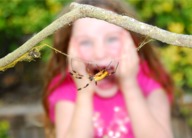 Figure 9 A child with a phobia of spiders View description - Figure 9 A child with a phobia of spiders End of FigureSchool refusal: Children can develop extreme anxiety about going to school and there can be a wide range of reasons why they are refusing to attend. In some cases, children can become phobic about attending school; this is usually a symptom of an underlying cause. Examples of such causes include bullying, anxiety about separation and being away from home or inability to cope with academic expectations. Careful exploration of the underlying reasons and close collaboration with school staff is needed to identify the issues. Sleep disorders: Sleep is essential for all people; however, it is especially important that young children have adequate amounts of sleep. This is important for physical growth and development as well as for good mental health. Some young children will be easy to settle and are ‘good sleepers’ (and eaters too), while others will take longer to fall asleep and will wake more often. Young children require long periods of sleep and naps (for young children) during the day; the amount of sleep needed can be under-estimated by adults and children can become sleep-deprived. It is especially important that young children have a routine that allows time for them to wind down and relax in preparation for sleep. Start of Figure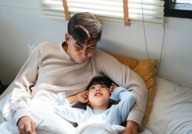 Figure 10 A child relaxing before bed View description - Figure 10 A child relaxing before bedEnd of FigureOf course, establishing good sleep routines can be easier said than done, and there are many reasons why young children can develop issues to do with sleep. Identifying how and why a child has developed a pattern of interrupted sleep can be a little like working out whether the chicken or the egg came first, because if a child is developing anxiety about something, this can prevent them from sleeping. Lack of sleep will exacerbate how children feel and impact on their wellbeing and in turn, can be a cause of poor mental health. Plus, some children will just find it easier to sleep, as is the case with adults too. As you will explore further in Session 8, time spent on over-stimulating electronic devices and social media later at night can also have a negative impact on children’s sleep patterns. 4 The impact of physical health on mental healthIn the previous section, you explored some of the common conditions that can affect young children’s mental health. However, children’s mental health can also be impacted by their physical health. For example, children are increasingly being diagnosed with chronic (meaning that they are ongoing) health conditions (World Health Organisation, 2020). The most common chronic conditions that affect young children in high income countries include asthma, diabetes and eczema. As many as 10–15% of children have asthma (NHS England, n.d.), which means that between 3 and 5 children in a class of 30 are likely to have asthma. Eczema is thought to affect 11% of young children and the number of children with Type 1 and Type 2 diabetes is also increasing. Chronic conditions can have a profound impact on children’s lives; for instance, they may have dietary restrictions, or they may need to use inhalers or other medications, such as injections, to manage the symptoms. The symptoms of chronic conditions can set a child ‘apart’ from their peers, be painful and unpleasant, and, in some cases, life-threatening. For example, asthma attacks are still a cause of child deaths in the UK. It is not surprising that the presence of a chronic condition can be a source of great anxiety to a child (and their family) with one or more chronic conditions. It is not unusual for children to have a combination of chronic conditions; asthma, eczema and allergies are all conditions that frequently affect children. Physical conditions can have profound psychological consequences and sometimes there can be a range of interrelated symptoms that can create a complex picture in terms of a child’s overall health and wellbeing. Start of ActivityActivity 1 The possible impact of chronic health conditionsAllow about 15 minutesStart of QuestionRead the following case study about Charlotte: her experience is based on a child taught by the author of this course. As you read it, consider the following questions: What are the possible effects of Charlotte’s chronic physical health conditions on her mental health and wellbeing?How could adults support Charlotte to improve her physical health and wellbeing?Start of BoxCase study: CharlotteCharlotte is 6 and she has had eczema since she was 5 months old. The eczema has been widespread and she has large patches of ‘angry-looking’ skin, which is red, inflamed and weeps fluid. The itchiness causes her to scratch relentlessly, to the extent that she causes herself to bleed. Despite her mother’s diligent application of creams and avoidance of many of the known triggers that provoke Charlotte’s eczema, it continues to be troublesome and it is having a profound impact on many aspects of her life as well as her family’s life. For instance, night times have always been difficult: Charlotte’s sleep has been affected by eczema because she has an almost continuous need to scratch. Start of Figure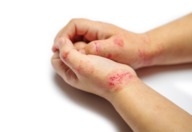 Figure 11 A child with eczema View description - Figure 11 A child with eczema End of FigureAs well as having eczema, Charlotte has recently been diagnosed with asthma. Before the diagnosis, she was coughing at night, which meant she was waking frequently; this also impacted on her sleep pattern. Asthma symptoms also affect Charlotte during the day; because she is short of breath, she finds it uncomfortable to run around outside and play with her friends, so she finds it easier to walk around with the teacher during playtime instead. Furthermore, Charlotte is going through a period where her eczema is particularly troublesome. Her hands are especially affected with dry crusts that are prone to bleeding. Some of the children have noticed the blood and are starting to make comments that are very hurtful to Charlotte. Because of the children’s comments, Charlotte has started to be excluded from playtime activities. She has also realised that she is not being invited to birthday parties. In addition to the social exclusion, Charlotte’s lack of sleep means she is always tired during the day. This means she is irritable with her friends, as well as finding it difficult to concentrate, so she is also struggling to keep up with her schoolwork. Her asthma is especially bad during the early summer when hayfever is at its worst; taking part in Physical Education (PE) and school events such as sports day is difficult for Charlotte. Consequently, she is not able to have many opportunities to exercise and to benefit from taking part in physical activity, which is important for a child’s wellbeing. End of BoxEnd of QuestionProvide your answer... View discussion - Activity 1 The possible impact of chronic health conditionsEnd of Activity5 The impact of mental health issues on children’s education and developmentIn the following sections, you will explore the potential impact of mental health issues on children’s development and how, in turn, mental health can affect their education. You’ll start by focusing on how mental health conditions can affect children’s development.5.1 The potential impact on children’s developmentThe presence of a mental health condition can impact on children’s development in a range of different ways. Anxiety can impact on children’s social development because they can find it difficult to feel confident in interacting with other people. It can also impact on their speech and language development to the extent that they can become selectively mute, meaning that they will choose not to speak in certain places (or to certain people), usually when at school, but will do so when at home or on their own with one other trusted person. Anxiety and ADHD (in particular when inattention is a major feature) can reduce a child’s ability to concentrate, which is likely to impact on a child’s educational attainment. 5.2 The potential impact on children’s behaviourChildren who are experiencing mental health problems, especially those which are considered ‘externalising disorders’ (such as oppositional defiant disorder) will have accompanying behaviour or ‘conduct’ problems. Disruptive behaviour can be the child’s way of letting adults know that they are experiencing emotions that are overwhelming them. How adults respond to children’s behaviour can help to defuse a situation where a child is displaying what may be regarded as unacceptable behaviour. However, when it comes to young children, there is not a ‘one size fits all’ approach. How we respond to a child’s behaviour will depend on the child’s age and stage of development and the adult’s expectations around what is acceptable. While there isn’t a single approach to managing young children’s challenging behaviour, there are some principles that should be taken into consideration when responding to a child’s misbehaviour. Look at the behaviour management toolkit in Figure 12, which is a flowchart that illustrates the considerations that need to be taken into account. Start of Figure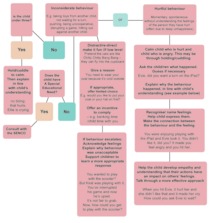 Figure 12 Understanding children’s behaviour: a toolkit (Stobbs, 2019) View description - Figure 12 Understanding children’s behaviour: a toolkit (Stobbs, 2019)End of FigureStart of ActivityActivity 2 Managing the behaviour of children under 5Allow about 15 minutesStart of QuestionLook at the following scenarios and use the behaviour management toolkit in Figure 12 to consider your response to how adults – that is, parents, practitioners, teachers or health visitors – can work with the children in each of the examples. Note: SENCO stands for Special Educational Needs Coordinator. They are specialist school teachers who support children with additional needs. Mollie is 2. Having been an only child, she has recently had a new sister. Mollie has started biting other children at pre-school. Arun is almost 5. Despite his parents and the practitioners in his setting using a consistent approach to managing his behaviour, he is proving very difficult to handle. He constantly interrupts when other people are speaking and disrupts other children’s play, often violently. Evan is 3 and a half and his mum has recently died. He used to be a very happy boy, but he has become deeply unhappy and displays his grief-related emotions by being aggressive and angry towards others. End of QuestionProvide your answer... View discussion - Activity 2 Managing the behaviour of children under 5End of Activity5.3 The potential impact on children’s educationSome very young children may have caused concern in relation to their social and emotional expression. As a result, they may have been assessed and their needs identified. However, for some children, prior to attending formal education, such needs may go unnoticed and it is not until they encounter group situations with multiple demands and expectations that problems start to become evident. Conversely, a number of children with significant mental health issues can go unrecognised for long periods after attending formal education because they are not a ‘management problem’ in the classroom or at home. The more formal requirements of school may be a challenge to very young children who are at the early stages of developing peer-related social skills, which take time to develop. In addition, the expectations of school may be very different to those at home and an inconsistent approach can be confusing for children. With careful management, such issues can often be resolved. However, some children with problematic behaviours may find it significantly more difficult over time to initiate, establish and maintain healthy relationships with adults and/or peers. They are also likely to find it difficult to regulate their emotions. Here are some of the indications that a child is experiencing difficulties in school:withdrawn behaviourchallenging, overactive and/or disruptive behaviourtantrums and ‘meltdowns’over-controlling behaviourspanic attackslack of attention and focusmind seeming to go blankirritabilitylow moodlow levels of energyextreme tirednesspoor self-esteemlack of confidencelittle motivationincreasing levels of anxietyfeelings of insecuritymistrustavoidance of contact/emotional comfortschool refusal.Children will have their ‘ups and downs’ so it would not be particularly concerning for a child to experience some of these listed issues on any given day. However, when a child is experiencing several of these issues on a regular basis, and they are negatively impacting on their functioning, then a full assessment of their mental health is warranted. A child’s SENCO can help in arranging for such an assessment, or a parent can request that the child’s general practitioner refer the child for an assessment at the local CAMHS. 5.4 ‘Triggers’ for children’s anxiety in early childhood and school settingsIn the following section, you will look at some of the situations that can trigger anxiety for children when they are in educational settings. Transitions and changes of routine: For many young children, moving from their home environment to an educational setting for the first time can be challenging but exciting. For some children, however, the experience may be overwhelming and difficult to accomplish. For example, children who do not have a stable family life may not be able to cope with the demands and expectations that are placed on them when they start school. Conversely, some children have a very supportive home and family environment and they struggle with starting school. They may not feel as emotionally prepared for the change as some other children. Behaviour that is acceptable at home may not be in a more formal setting. If young children are better prepared for such discontinuities, and the different expectations between the two environments are more openly discussed between parents, children and school staff, then more effective bridges between home and school can be created. Start of Figure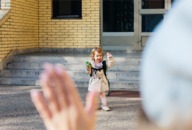 Figure 14 Child making the transition from home to nursery View description - Figure 14 Child making the transition from home to nurseryEnd of FigureChildren on the autistic spectrum may find changes to their normal routine problematic, as they will find it more difficult to feel they have a sense of control as to what is happening; consequently, starting school may ‘unbalance’ them. As a result, these children might increase some of their obsessive and/or repetitive behaviours as a way to block out the chaotic, unpredictable and ‘noisy’ environmental sounds and movements, as this can help them cope with the extra (unwanted) stimulation. Both schools and carers have a responsibility to ensure that transitions happen as smoothly as they can, with good links made between home and school as early as possible. At times, for children with additional needs, these transitions require creative solutions (e.g. reduced hours to start with) and agile problem-solving (when things do not go as planned). Good practice to help children feel a greater sense of belonging and emotional security also highlights why the role of the key person in early years settings is so critical. You will look at this further in Session 5. Bullying: Bullying, rejection from peers and teasing can be widespread wherever children engage in groups. It is not always easy for adults to understand the huge distress that bullying can cause children, especially when it involves what adults may see as low-level examples such as making fun of each other and intermittent teasing. However, when teasing becomes targeted and persistent, the child may feel extremely unhappy, especially when there is no escape from cruel and relentless judgements about themselves and the bullying goes unpunished. Thinking back to Session 1, where Bowlby’s theory of attachment was introduced, you looked at attachment and how children build relationships. The importance of children developing close, caring and positive relationships helps them to build up an effective internal set of ideas, or what has been called an ‘internal working model’ (Bowlby, 1969) of how they see themselves. If children receive consistently negative messages, this can feed into a child’s self-image of being less worthy and lead to them developing low self-esteem. The concept of internal working models will be looked at in detail in Session 3. There are ways in which carers, schools and the local community can discourage bullying and encourage the growth of positive social relationships. You will look at this in more detail in Session 5. Problems with the demands of school work: Even very young children can become frustrated, anxious or down if their attempts to meet the perceived standards of formal schooling (or what they think their parents want them to achieve) do not result in successful outcomes. They can then become so worried that ‘fear of failure’ stops them from completing work satisfactorily, or even ‘having a go’. Often, the fears that a child has built up are worse than the reality of the situation (i.e. the anticipation is worse than the actual event). Helping the child to separate their thoughts and feelings from other people’s expectations can help. Also useful is working with the child to create achievable personal goals that they can monitor in some way themselves (e.g. using sticker charts). Difficulties with teachers: In Session 3, you will explore how attachments between young children and significant carers evolve. Within these processes, teachers can be seen as potentially valuable secondary attachment figures as young children transition from home to school. However, sometimes children and teachers do not get on very well together and relationships can be strained or break down. In such circumstances, children might feel reluctant to go to school, develop psychosomatic illnesses (i.e. a mental health issue that manifests in physical form) to stay at home, growing highly anxious or becoming extra ‘clingy’ to parents/carers. The key to resolving these issues is finding out from the child what it is about that particular teacher that is upsetting them, and seeing whether a more positive relationship can then be restored through negotiation between the family, teacher and child. Start of Figure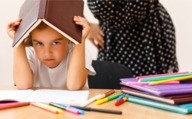 Figure 15 Child having difficulty with a teacher View description - Figure 15 Child having difficulty with a teacher End of FigureSocialising or group work: For some shy and anxious children, being part of a large group can be extremely intimidating. There can be the fear of being ‘shown up’ in front of others; therefore, these children might avoid answering questions in class. There can also be high levels of anxiety around performing tasks, even within a smaller group, for fear of ‘getting it wrong’ or ‘being made fun of’. Such anxiety is not just limited to the classroom but can be made even worse in a large playground situation at break times. The solution for some children is to walk around with the teaching assistant or teacher on duty and avoid taking part in games or activities with other children. Unless such social anxiety is tackled early on, and the child gradually supported to join in with other children using a step-by-step approach, then the avoidance can become so ingrained that any social situations can become extremely agonising as the child gets older. 6 Personal reflectionAt the end of each session, you should take some time to reflect on the learning you have just completed and how it has helped you to understand more about children’s mental health. The following questions may help your reflection process each time. Start of ActivityActivity 3 Session 2 reflectionAllow about 10 minutesStart of QuestionWhat did you find helpful about this session’s learning and why?What did you find less helpful and why?What are the three main learning points from the session?What further reading or research might you like to do before the next session?End of QuestionProvide your answer... End of Activity7 This session’s quizWell done – you have reached the end of Session 2. You can now check what you’ve learned this session by taking the end-of-session quiz. Session 2 practice quizOpen the quiz in a new tab or window and come back here when you have finished.8 Summary of Session 2In this session, you’ve seen that a child’s mental health will fluctuate, and that very young children have the added difficulty of their inexperience which may mean they are unable to recognise, articulate or make sense of their own feelings. Children’s cognitive, social and emotional development is a process, just like any other aspect of their development. You’ve also seen that physical health conditions can have a detrimental impact on children’s emotional wellbeing and mental health, as demonstrated in the case study of Charlotte. You should now be able to:appreciate that children’s mental health can vary for individuals and over timedescribe some of the common mental health conditions that affect childrenunderstand some of the factors that are associated with mental ill-health in childrenexplore some of the effects of poor mental health and illness on children’s education and developmentidentify ‘triggers’ for anxiety in children.In the next session, you will look at the ‘ingredients’ of good mental health and wellbeing for young children.You can now go to Session 3. Session 3: Mental health promotion and educationUnit contentIntroductionOn one hand, there are many complexities surrounding our understanding of children’s mental health and appreciating the reasons why a number of children are experiencing poor wellbeing and compromised mental health. On the other hand, it may also be helpful to recognise that there is a great deal that adults can do to improve children’s wellbeing, promote good mental health and consequently prevent serious and enduring mental health conditions in young children. In this session, you will explore what is meant by ‘mental health promotion’ and how improvements in terms of education and understanding in relation to mental health can help us to support and promote mental wellbeing in children. You will also explore the foundations of ‘good mental health’, and the theories that underpin current beliefs and approaches. Now listen to the audio introduction to this session.Start of Media ContentAudio content is not available in this format.Audio 1View transcript - Audio 1End of Media ContentBy the end of this session, you will be able to:understand what is meant by mental health promotion and education explore some of the key ingredients of ‘good’ mental health in young childrenreflect on the main components of attachment theoryconsider the effects of attachment relationships on young children’s mental health and wellbeingexamine ways to prevent and minimise the impact of adverse childhood experiences (ACEs)have an awareness of how perseverance and resilience can be promoted in the early years.1 Understanding mental health promotion and educationHealth promotion in relation to physical health has been recognised as a powerful way of potentially preventing health conditions and diseases. Start of Figure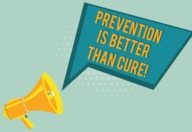 Figure 1 Prevention is better than cure View description - Figure 1 Prevention is better than cureEnd of FigurePreventing the causes of illnesses such as infections, heart disease and cancer is, as the old saying goes, ‘better than cure’. Health promotion requires people to be educated about the causes of health conditions so that they can learn how to adapt their behaviours in order to decrease their risk of developing a condition. In a similar way to promoting physical health, mental health can also be promoted. 1.1 Mental health promotionMessages about promoting health through exercise, healthy eating and avoiding high risk activities such as smoking are very actively promoted, from bus stop posters to national advertising campaigns, and hence are part of everyday life. In a similar way to promoting physical health, there are many activities that can promote mental health. These include: reducing and adaptively managing stressengaging in enjoyable activities and hobbies that increase our wellbeing, such as walkingdeveloping and maintaining positive relationships with peoplegetting sufficient sleep.Adults can more easily make a conscious decision about their readiness to engage in activities that promote their physical and mental health; in fact, some activities are equally beneficial for both aspects of health. Engaging in such activities can prevent, or at least reduce the chances of developing health problems such as heart disease, diabetes and certain mental health conditions. 1.2 Promoting mental health among childrenTo some extent, adults have a choice about whether they accept the health promotion messages that surround us. This is not to say that ‘choosing’ to follow a ‘healthy way of life’ that contributes to the prevention of some illnesses is straightforward. Far from it. The business of life – in particular personal circumstances and where we live – can make it difficult or even impossible to afford taking up a hobby, or being able to relax and go for a walk in a safe environment. However, most adults will have some level of control over their health-promoting behaviours, and even though it may be difficult to make certain changes, there is often some scope to do so. For young children, their choices about what they can do to shape their lives in ways that maximise their physical and mental health are rather limited. Young children may not have the vocabulary to recognise and express their feelings, so emotional responses to situations can be expressed as ‘bad behaviour’, when in reality, the child is expressing their emotions, which may include feelings of frustration, sadness or anger, in a way that is expected at their age and stage of development. Young children also have very little control in relation to where they live, who they live with and, often, considerable restrictions about what they do. Consequently, the adults in children’s lives play a critical role in creating environments for children that are positive for their mental health. However, there is much to do to enhance people’s understanding of how this can be achieved. 1.3 Health education about young children’s mental healthDuring recent years, there has been growing awareness of the importance of addressing the mental health needs of adolescents, especially when they are presenting during a mental health crisis. As the twenty-first century has progressed, greater attention has been given to young children’s mental health, including infant mental health. The national curriculum in many countries has included statutory guidance about school-aged children’s personal, social, health and emotional aspects of education and development. This is an important part of the education of professionals and children about good mental health and you will explore this further in Session 5. However, there is still a need to develop messages that help to educate adults about young children’s mental health and this is especially so in relation to babies and very young children. Several initiatives have been created to promote awareness and educate adults about the importance of infant mental health. For instance, in England, the charity Parent Infant Partnership UK was set up in 2012 and does extensive work to educate and increase awareness of the role of parents, professionals and society in developing good mental health for babies. The website has a great deal of useful information: a link is provided in the ‘Further reading’ section at the end of this session. Similar initiatives are also in place in Australia and the United States; for example, Zero to Three (a link is provided in the ‘Further reading’). You will explore the global concern of young children’s mental health further in Session 4. So, what are the ingredients that contribute to the development of good mental health in babies and young children? You will focus on this in the next section. 2 The ‘ingredients’ of good mental health and wellbeing in young childrenSigmund Freud (1856–1939) is regarded as a pioneer in advancing knowledge of the significance of relationships in early childhood and what supports the development of good mental health across the lifespan. Freud was working in the late part of the nineteenth and first part of the twentieth century. This illustrates how recently the theories and research have been conducted that inform our knowledge of what humans need to promote good mental health. Freud’s work was considered pioneering because the origins of current understanding and practice can be traced back to him (you will explore this further in the next session). Part of Freud’s legacy was his belief that early childhood experiences ‘shape us’ and are fundamental to determining what is likely to happen in later life. In the next section, you’ll look at the ‘ingredients’ for good mental health in childhood. 2.1 A recipe for good mental healthIt might be helpful to regard the factors that contribute to good mental health in childhood as a recipe. This analogy is useful because a recipe gives a list of ingredients and instructions on how to prepare something to eat. As we all know, recipes can be slightly different, depending on which cookbook or website you use. Likewise, the context of a child’s life may require different ingredients, as well as some creative problem solving (like ‘substitution’) should an ingredient not be available. But even when we use the ingredients and follow the instructions, sometimes the results can be unexpected for a range of reasons, either in a good or not so good way. Start of Figure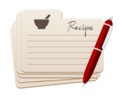 Figure 2 A recipe for good mental health View description - Figure 2 A recipe for good mental healthEnd of FigureStart of ActivityActivity 1 What are the ingredients of good mental health for babies and young children?Allow about 10 minutesStart of QuestionReflecting on what you already know and what you have learned in the course so far, write a list of the ingredients that you think are likely to be a ‘recipe’ for good mental health for babies and very young children. End of QuestionProvide your answer... View discussion - Activity 1 What are the ingredients of good mental health for babies and young c ...End of ActivityOne ingredient stands out as being the foundation of good mental health: the early formation of a stable, containing, unconditional and positive relationship. This assertion is based on the theory of attachment. In the next section, you will explore the theory of attachment and why it is so important in helping our understanding of young children’s mental health. 2.2 Attachment theory: what is attachment?When explaining the original theory of attachment, psychologists and others have suggested that babies are born with a biological need to be physically close to an adult for survival and protection. They are therefore very dependent on significant adults being both physically and emotionally available to take care of them. These early relationships with adults shape the way children learn to trust others, as well as their understanding of how relationships work and their feelings about themselves. The basic need for young infants to feel safe and secure which encourages closeness with adults can lead to a range of behaviours that foster closeness, such as smiling and cuddling attachment figures. Other behaviours like crying and being clingy can also occur when an infant becomes distressed, and it is usually the primary attachment figure that can soothe the child. These are considered to be instinctive behaviours. Crying and becoming clingy can also be attempts to communicate an infant’s anxiety and distress when they fear separation (which is usually only for a short period). Start of Figure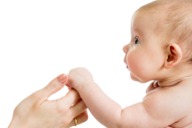 Figure 3 Babies need to have physical and emotional closeness to caring adults View description - Figure 3 Babies need to have physical and emotional closeness to caring adultsEnd of FigureStart of ActivityActivity 2 Understanding the continued need for attachment as adultsAllow about 10 minutesStart of QuestionIn order to appreciate how we may feel emotionally more secure with some people rather than others, make a list of some of the main qualities that exist in people you trust and feel closest to. End of QuestionProvide your answer... View discussion - Activity 2 Understanding the continued need for attachment as adultsEnd of Activity2.3 Background to attachment theoryJohn Bowlby developed his attachment theory when working as a psychiatrist at the Tavistock Clinic in London in the 1950s. His work focused mostly on children who had been separated from their parents (particularly mothers) in early childhood due to circumstances such as prolonged hospital stays, or children who were living in residential institutions. It is important to set Bowlby’s work in the UK within the time frame following the Second World War, when many children had lost parents or were temporarily separated from them. These issues were discussed in Session 1 and particularly in the case study of Sheila, the evacuee. The reason why Bowlby’s ideas were so groundbreaking was that for the first time the psychological and emotional wellbeing of young children was being placed ‘centre stage’. Today it can be hard to realise that care settings did not consider such issues to be equally as important as children’s physical health. As a consequence of Bowlby’s work, various policies and practices changed for the better, such as hospitals allowing parents to visit their sick children, which today is taken for granted. There was also a greater emphasis on examining the quality of relationships between adults and children in institutional settings, which is now seen as a key indicator of how well an early years setting is functioning. Since Bowlby’s original work, there has been a great deal of controversy around some of the statements he made in relation to the role of mothers as the main caregivers. He did not fully appreciate the wider family and care network that a young child might have. For example, some children are not raised by their mothers and are ‘perfectly well adjusted’, because other adults have been their primary caregivers and attachment figures. Originally, he stressed the need for mothers, as significant carers, to stay at home in the early years of a child’s life in order to avoid the development of future mental and emotional problems. Start of Figure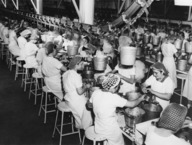 Figure 4 Women working in a factory during the Second World War View description - Figure 4 Women working in a factory during the Second World War End of FigureEven today there are many different opinions that arise about the extent to which significant carers should remain at home in the early years of a child’s development, and also the age at which young children should attend more formal early years settings. Despite the debates around Bowlby’s work, it is still significant and continues to influence our understanding of the importance of attachments for children’s social and emotional development. 2.4 The importance of attachment theoryAttachment continues to be an important psychological idea that helps to describe the quality of the relationship between the child and key caregivers in a variety of different care settings. The most effective way to visualise attachment is as a process. Through the development of close, caring and positive relationships in childhood, a young child can build up an effective internal set of ideas or what has been called an ‘internal working model’ (Bowlby, 1969) of how they see themselves, how they interact with others, and also how they develop their own sense of who they are and who they can become within the social world around them. Figure 5 is a diagram showing the interconnections between self, other and the world in order for the young child to build up an internal working model of how relationships work. Start of Figure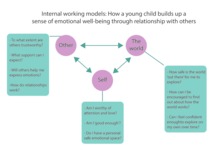 Figure 5 Internal Working Model (Bowlby, 1969) View description - Figure 5 Internal Working Model (Bowlby, 1969)End of FigureReflecting on the diagram and the questions that might be asked or addressed through different interactions, you might notice how different ways of being attached or connected to significant others, especially as a young child, will have an enormous effect on that child’s perceptions. The components and quality of the different interactions will not only affect how the child perceives themselves and their own value in the world, but also whether they believe they are ‘worthy’ of affection and care from others. Therefore, a young child who has experienced consistent and warm, loving connections with significant caregivers who have been attuned to their emotional needs will have been given ‘positive acceptance’ for who they are. They are then more likely to grow up feeling they are ‘worthy’ in terms of long-term relationships, in particular intimate relationships, and will be able to express their emotions more openly. They are also better prepared to make positive contributions to relationships with others in the future. The emotional security they experienced as a child is likely to lead to a greater understanding of a range of emotional reactions to different situations. Infants that are securely attached are not only more likely to have greater empathy for others, but also higher tolerance of being left alone for longer periods of time, away from significant others. 2.5 Emotional containmentEmotional strength involves the ability to express and accept a range of different emotions that might be experienced in a variety of circumstances. A child’s emotional wellbeing can be influenced by the ways in which their feelings are accepted by significant adults in their lives. This process of accepting emotions, being able to hold them, is called emotional containment. For example, if emotions such as anger are perceived by the adult to be almost exclusively inappropriate or undesirable, then a child may well learn to avoid adequately expressing such feelings. For example, many girls are actively discouraged even from a young age to express their anger (as this is not ‘ladylike’). Conversely, many boys are actively discouraged from expressing feelings of sadness (because ‘boys don’t cry’). However, such habitual avoidance could build up greater frustrations and even lead to lower levels of emotional resilience or alternative forms of emotional expression (e.g. a boy’s angry outburst when the underlying emotion is sadness). In contrast, parents and carers who are able to adequately contain children’s emotions and facilitate their emotional regulation (even when these can be difficult to tolerate at times) can help to nurture qualities such as emotional resilience. Adults can also help the child to see that even when they are angry, upset or frustrated, they will be heard and validated. Start of Figure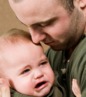 Figure 6 A father soothing his baby View description - Figure 6 A father soothing his babyEnd of FigureFurthermore, contrary to what might seem like a natural instinct to ‘take over the situation’ in order to protect the child, all that might be necessary is for the adult to patiently take the role of an alert observer, actively watching and listening to what the young child is attempting to express. Ultimately, all behaviour – however challenging at times – can be seen as an attempt at communication of some kind; finding out what the child might be distressed about is key to helping them to develop greater emotional resilience. Sometimes adults feel they need to ask a range of questions and they can have an ‘intense interaction’ with a child in order to find out what the problem is or how best they can help. Such strategies can often be extremely intimidating for the child. A more non-intrusive way can be through play or other joint fun/social interaction, which can help to diffuse or lessen anxieties – as long as the child feels ready to engage. Through such activities, the adult can help the child make sense of how they are feeling, even if they do not yet have the vocabulary to describe this using words. Both adult and child can then work together to negotiate ways to react differently to similar situations in the future. 3 The effects of attachment relationships on young children’s mental health and wellbeingIn relation to attachment theory, the quality of the relationship between the caregiver and young child can influence how perceptions and ideas are built up over time by the child. These ideas then form the basis of how to respond in future social relationships. If they have experienced positive, warm and loving early care, they are more likely to feel secure and worthy of love and attention from others – and be able to give others love and attention. However, experiences of being perceived to be unloved and/or rejected could lead to a child avoiding contact with both adults and other children. Excessive anger and confusion in early childhood could create a greater resistance in the child as they may become increasingly anxious and unclear about what adults and others expect of them, or whether other people can even be trusted or not. Start of ActivityActivity 3 What can influence the development of secure attachments?Allow about 15 minutesStart of QuestionJot down at least three different influences on early childcare that might have a negative impact on a child developing a secure attachment relationship. Then think of three influences that might lessen these negative impacts.End of QuestionProvide your answer... View discussion - Activity 3 What can influence the development of secure attachments?End of Activity3.1 Transitioning from home to other early years settingsThe quality and nature of relationships that young children develop with significant others in the early years can help or hinder the ways in which they then cope with day-to-day changes in their routine and being away from home, as well as longer-term transitions from home to other early years settings. It is also important to remember that even securely attached toddlers can be affected if they are in a daycare provision where the quality of sensitive responsivity and attunement to the child’s wishes, views and how they express themselves leaves much to be desired. You will explore the creation of environments that are conducive to supporting early transitions as effectively as possible in Session 5. Start of ActivityActivity 4 Attachment and transition to daycare provisionAllow about 15 minutesStart of QuestionRead the following case study, which is based on a child that the author of this course has worked with, and then reflect on the questions that follow. Start of BoxCase study: DaniiDanii, who is 3 years old, is looked after by her mother and her grandmother (‘nan’). Her parents separated when she was 2 years old. Her mother then had to increase the number of hours she works in order to enable the family to continue renting their current accommodation, pay the bills and buy food and clothing. Danii then spent a great deal of her day in the care of her nan and grandfather (‘gramps’). She was very fond of her gramps, but he died recently. Danii is loved and well cared for and, whenever possible, given plenty of positive attention. As the only child, she is often in the company of adults and some of the older children in the wider family network who treat her as their adored ‘baby’ girl. However, she has not had much opportunity to spend time with other children her own age. Danii’s grandmother is beginning to have various health problems. On the advice of a GP and the health visitor, Danii is now to attend an early years daycare provision for three mornings a week to see how she gets on. The first morning was very challenging for her grandmother; Danii would not leave her side at all, clinging to her and seeming to be very anxious and afraid. She also turned away from staff whenever they gently attempted to interact with her. Eventually, her nan said she had to go shopping, but would be back very soon to take Danii home. However, Danii would not go to any of the daycare staff or towards any of the toys once her nan had left. She ran and hid under a table and started to cry inconsolably, saying she wanted to go home. End of BoxHow do you think Danii’s responses can be explained through attachment relationships she has developed so far?Imagine you are a member of staff: what do you think your next move might be?End of QuestionProvide your answer... View discussion - Activity 4 Attachment and transition to daycare provisionEnd of ActivityThe case study of Danii illustrates how her key person helped to support Danii to make her feel better without overwhelming her. Danii had experienced a number of adverse experiences, but what are adverse childhood experiences? The next section explains more about what is meant by ‘adverse childhood experiences’ (ACEs). 4 Preventing and minimising the impact of adverse childhood experiencesThere is no one definition of adverse childhood experiences (ACEs), although most attempts define the term as events in the early years of a child’s life that may have a negative impact in childhood and adulthood. Michael Rutter described adverse experiences as ‘the circumstances of early childhood that can cast a long shadow’ (1998, p. 16). Start of Figure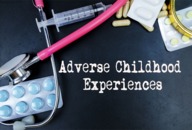 Figure 7 Adverse Childhood Experiences View description - Figure 7 Adverse Childhood ExperiencesEnd of FigureThe next activity asks you to consider the experiences that children may be adversely affected by.Start of ActivityActivity 5 Identifying adverse childhood experiencesAllow about 15 minutesStart of QuestionList the experiences that may occur in childhood that you think could be considered as adverse.Now watch the six-minute video below, made by the Wave Trust to explain ACEs and highlight how they can impact on childhood and into adulthood. The film is animated, but it does contain some information that may be upsetting. As you watch, consider your notes alongside the experiences mentioned in the video. Start of Media ContentVideo content is not available in this format.Video 1 What are adverse childhood experiences (ACEs)View transcript - Video 1 What are adverse childhood experiences (ACEs)Start of Figure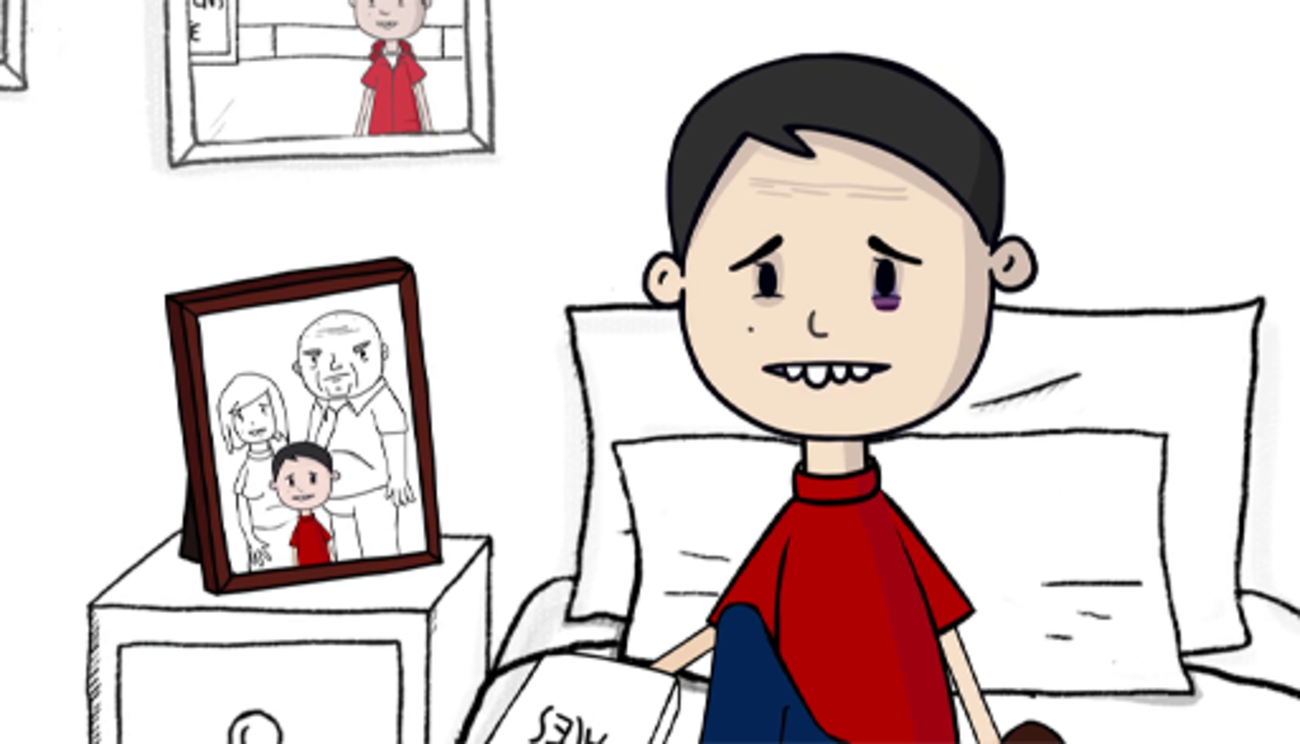 End of FigureEnd of Media ContentEnd of QuestionProvide your answer... View discussion - Activity 5 Identifying adverse childhood experiencesEnd of ActivityThe next section explores how perseverance and resilience can be promoted in childhood.5 Promoting perseverance and resilienceAs with many psychological concepts, there is not a single definition of what is meant by ‘resilience’. The term should be viewed as more than the individual child’s ability to ‘bounce back’ from adverse or difficult circumstances. There are factors that support the development of resilience in children. Start of Figure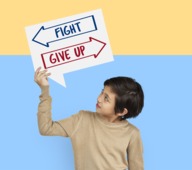 Figure 8 Developing resilience in children View description - Figure 8 Developing resilience in childrenEnd of Figure5.1 Factors that support the development of resilience in childrenThe factors that can support the development of resilience in children can be examined by looking at the systems around the child, as illustrated in the diagram that you have already seen in Sessions 1 and 2. Start of FigureFigure 9 Systems around the child (adapted from Bronfenbrenner, 1979) View description - Figure 9 Systems around the child (adapted from Bronfenbrenner, 1979)End of FigureThe following highlights some of the factors that can affect how resilience can develop within each of the systems, starting with the child. The childThere are some factors that can help or hinder the development of resilience in children which are briefly described below:Temperament: can be defined as the inborn traits that influence the child’s approach to the world. If a child has an ‘easy’ and ‘outgoing’ temperament, they are perhaps more likely to quickly develop positive relationships. On the other hand, a child who is ‘slow to warm up’ and ‘timid’ may avoid social situations, struggle to develop peer relationships and play alone more frequently. Health: a child with a ‘strong constitution’ may join in many physically challenging play experiences, both indoors and outdoors, so they will more easily develop their motor confidence and subsequently have more opportunities to develop resilience through the freedom to explore their environment. They will also feel more able to set themselves personal goals, achieve them and then extend their range of skills. Disability: depending on the impairments experienced, a child with a disability may take longer than their peers to adjust to new situations or to learn new skills. For example, children with autism may have higher levels of anxiety in response to new social situations and their behaviour can be off-putting to other children, which can affect the development of peer relationships. The familyResilience in children can be fostered if the family or carers can provide a ‘secure base’ for children. A secure base means providing children with love and consistent routines. This facilitates emotional regulation, fosters learning opportunities, promotes social interaction and the development of friendships with other children. The communityThe wider resources that are available in the community can help children to promote resilience by providing opportunities to explore and play. For instance, playgrounds in the local community are an invaluable way of providing opportunities for children to play and explore and develop their social, emotional and physical skills. SocietyThe status of children in the society they are growing up in is important in the development of resilience. If children’s rights are recognised and upheld, it is more likely that they will be given opportunities to express themselves and make developmentally appropriate decisions about their lives. They can develop greater feelings of trust and become more resilient when faced with challenging circumstances. However, not all societies regard children as having rights. As you will explore in Session 4, childhood is perceived in different ways. These different perceptions impact on how children cope with adverse conditions and develop resilience. 6 Personal reflectionAt the end of each session, you should take some time to reflect on the learning you have just completed and how it has helped you to understand more about children’s mental health. The following questions may help your reflection process each time. Start of ActivityActivity 6 Session 3 reflectionAllow about 10 minutesStart of QuestionWhat did you find helpful about this session’s learning and why?What did you find less helpful and why?What are the three main learning points from the session?What further reading or research might you like to do before the next session?End of QuestionProvide your answer... End of Activity7 This session’s quizWell done – you have reached the end of Session 3. You can now check what you’ve learned this session by taking the end-of-session quiz. Session 3 practice quizOpen the quiz in a new tab or window and come back here when you have finished.8 Summary of Session 3Now that you have completed this session, you will hopefully have gained an understanding as to why mental health promotion and education is important. You have also looked at the ‘ingredients’ of good mental health. You may now have a visual overview of the processes involved in attachment, and what is meant by emotional containment. The activities should have helped you to think about how early support can lessen the long term negative effects of adverse childhood experiences. You have also started to explore early childhood transitions from home to other care settings and how these might be managed. You have also been introduced to the concept of resilience, and how the development of a child’s resilience is affected by different interactions and influences within the different systems around the child that you first encountered in Session 1. You should now be able to:understand what is meant by mental health promotion and education explore some of the key ingredients of ‘good’ mental health in young childrenreflect on the main components of attachment theoryconsider the effects of attachment relationships on young children’s mental health and wellbeingexamine ways to prevent and minimise the impact of adverse childhood experiences (ACEs)have an awareness of how perseverance and resilience can be promoted in the early years.In the next session, you will focus on a more global view of children’s mental health and wellbeing. You will consider how wider geographical, social, cultural, economic and political factors can have a huge impact on how children are perceived and also the lives children lead. You can now go to Session 4. Session 4: A global view of children’s mental health and wellbeingIntroductionChildren’s mental health is a global issue. Wherever children live in the world, there are factors and influences within their society that impact on their mental health. The COVID-19 pandemic of 2020 is an example of an event that has impacted on the physical and mental health of children and their families around the world. As you explored in Session 1, the systems around the child have a profound impact on their wellbeing and, in turn, this impacts on their mental health – for good or bad. For instance, the effects of war, conflict and the influence of economic factors mean that migration of people from country to country is an ongoing issue; without resolutions to the conflicts that are causing people to be displaced from their homes, this is likely to continue. The migration of people is often reported in the media; however, the impact of migration on children is under-reported. In this session, you will examine children’s wellbeing and mental health from a global perspective.Now listen to the audio introduction to this session.Start of Media ContentAudio content is not available in this format.Audio 1View transcript - Audio 1End of Media ContentBy the end of this session, you will be able to:form an overview of the impact of a country’s geography and politics on children’s wellbeingexplore social, economic and cultural influences on children’s wellbeing and mental healthappreciate some of the effects of migration on children’s wellbeing and mental healthre-examine the role of resilience in helping children cope with difficult, dangerous and traumatic circumstances. 1 Influences and factors that can impact on children’s wellbeing and mental healthMany factors can affect children’s mental health. This includes where they live in the world, the politics of their home country, their family’s economic status, and their social and cultural beliefs. Another significant factor that can impact on children’s mental health is how the society in which they live regards their status and upholds their rights. In the following sections, you will explore each of these factors. 1.1 GeographyThe connection between the geography of a country and the effect on children’s mental health may not always be entirely obvious. However, the climate of a country can make the environment range from either ‘hostile’ to ‘welcoming’. For example, in countries with extreme climates, such as some tropical countries, the climate predisposes the country to be the home of many diseases and parasites, both of which can negatively impact on children’s health. This in turn can affect quality of life. The impact of disease and more extreme climates on long-term health and wellbeing is multifaceted and interconnected with poverty, access to medical care and clean water. All of this can impact negatively on wellbeing and predispose children to compromised mental health. Natural disasters have also been shown to have an impact on children’s mental health. Research following the earthquakes that affected New Zealand in 2010 and 2011 has shown that the stress experienced as a consequence of the aftermath impacted on children’s mental health. Start of Figure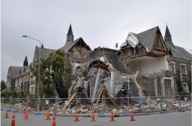 Figure 1 Damage to building in Christchurch earthquake View description - Figure 1 Damage to building in Christchurch earthquake End of FigureNew Zealand media reported research findings showing that some children demonstrated behaviour disturbance and increased levels of anxiety and depression following the disasters (McCrone, 2014). There has also been a reported spike in adolescent suicides linked to the longer-term impact of the trauma experienced in earlier childhood because of the earthquakes. These examples highlight the link between geography and how the environment can impact on children’s wellbeing. It is not surprising that children who live in geographically hostile environments or in countries which are prone to natural disasters can become anxious and develop mental health issues. Extremes in climate and natural disasters are just two examples of how the geography of a country can impact on children’s mental health and wellbeing. As you explored in Session 1, how much can be done to reduce the impact of geographical factors on children’s mental health and wellbeing will partly depend on the resources that are within the systems around the child. 1.2 PoliticsThe politics of a country can have a powerful influence on children’s mental health. For example, children who live in low-income countries are less likely to have access to health services and an education beyond secondary school. The United Nations (UN) Sustainable Development Goals aim to improve the lives of all people in low-income countries and to ‘address the global challenges we face, including those related to poverty, inequality, climate, environmental degradation, prosperity, and peace and justice’ (UN, 2019). There are 17 goals, which often overlap and interrelate. Start of Figure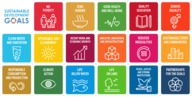 Figure 2 Sustainable Development Goals View description - Figure 2 Sustainable Development Goals End of FigureGoal 3 is related to good health and wellbeing. While there is no specific emphasis on children’s mental health and wellbeing, improving health and reducing threats to health will, in turn, reduce the number of children who are orphaned (a major threat to a child’s wellbeing), improving their mental health and wellbeing. 1.3 Economic influencesLiving in chronic poverty often has a negative impact on children’s mental health and wellbeing. In many parts of the world, especially in low-income countries, children are often relied on to make a significant material contribution to the family in ways that children in middle- and high-income countries are not expected to. As you will explore later in this session, children as young as seven may become part of the paid workforce in order to earn money to ensure their family's survival. Start of Figure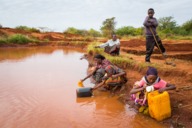 Figure 3 Children collecting water View description - Figure 3 Children collecting water End of FigureIn countries where water is scarce, it is often the responsibility of young girls to collect the water needed for cooking and drinking from a water hole, which often requires them to walk long distances every day. This in turn negatively impacts on their ability to get an education, because the priority is obtaining the water necessary for their family. The need for children to contribute in these ways is essential for the health and existence of the family; however, it often comes at a cost to children’s mental health and wellbeing. 1.4 Social and cultural influencesThe culture (or cultures) of any given society has a powerful influence on children’s mental health and wellbeing. In some African cultures, it is believed that witchcraft is the cause of some medical conditions, for example epilepsy (Tedam, 2014). Meanwhile in Western countries, such as the UK, mental health conditions are still stigmatised, which is evident when people use diagnostic terms like schizophrenia in derogatory terms. Across the globe, there is gender inequality, and because of this inequality, girls often miss out on an education. In the USA, where there have been a number of mass shootings in schools, the so-called ‘gun society’ has had an impact on children’s mental health (Currie, 2013). 1.5 The status of childrenWhere children live in the world has a significant influence on their mental health and wellbeing. However, in many countries and within many societies, the value and status of children across the world has changed considerably within the last 100 years. According to Save the Children’s (2017) Global Childhood Report, millions of children across the world have benefited from the many medical and technological advances that people living in higher income countries often take for granted. Children’s overall wellbeing has improved as a result. These advances have included: development of, and greater access to, vaccines to prevent communicable childhood diseasesbetter healthcare and support for mothers, children and their respective family networksmore effective support for vulnerable children within their local communities via charities and other organisations in remote areas of the world efforts made by governments and other agencies across the world to help poorer countries become more economically self-sufficient increased access to clean water.The first Declaration of the Rights of the Child was adopted by the League of Nations in 1924, inspired by Eglantyne Jebb, who founded Save the Children in 1919. This important declaration stressed various key rights for all children – such as the right to food, healthcare, education and protection from exploitation – which, at the time, were not seen as a priority in many policy-making decisions. Even though it was not a binding legal document, it meant there was a duty placed on the international community to put children’s rights at the centre of all planning in matters that affected children’s daily lived experiences. This was clearly a major shift in thinking. The Convention on the Rights of the Child, subsequently adopted in 1989, has been approved by all but one nation (the US) (UNICEF, 2017). This Convention has had a further significant effect on the way that children are both viewed and treated. They are now viewed as human beings with their own independent set of rights, and sense of agency, instead of the passive recipients of adult care and charity. The process of changing attitudes on a global scale has undoubtedly been slow. However, more nations and governments now value access to schooling for all children instead of accepting children toiling in fields and factories or living in vulnerable and unsanitary circumstances on the streets. There are now also more laws to prevent child labour and child marriage, and to make school free and available to all children, regardless of their gender, race, immigration status or special needs. Start of ActivityActivity 1 The UN Convention of the Rights of the ChildAllow about 15 minutesStart of QuestionGo to the UNICEF website and find out briefly what this organisation does. Then scroll down a short way and either follow the link or use this link to read the summary of children’s rights. Clearly all the rights mentioned are extremely important; however, for the purpose of this activity, choose three particular rights and note down what you think these might mean in terms of adults supporting children in the daily experiences that they might encounter. End of QuestionProvide your answer... View discussion - Activity 1 The UN Convention of the Rights of the ChildEnd of Activity2 Different childhoodsAs you have already seen, the country and society that a child is born into can have a significant impact on their mental health and wellbeing. The following sections invite you to consider the lives of children who are experiencing childhoods that may be different from children living in a high-income country such as the UK. 2.1 Street childrenLarge numbers of children live on the streets of big cities and towns in countries such as India, Bangladesh and Ghana, where families are struggling to make ends meet. Start of Figure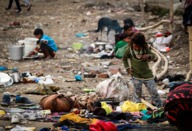 Figure 4 Children living on the street View description - Figure 4 Children living on the street End of FigureChildren live on the streets for a number of reasons, such as:poverty – when a family is unable to afford to feed a childbecoming orphanedrunning away from home because of abusebeliefs such as witchcraft where children are regarded as being possessed by evil spirits, which can bring bad luck to the family, so they are thrown out of the home. Western countries like the UK also have issues to do with homelessness. For children, this is to do with poverty and other factors which lead to them becoming temporarily homeless (or in precarious housing situations). Older children in the UK, like children overseas, also run away from home. This is an ongoing issue for lesbian, gay, bisexual and transgender (LGBT+) youth, many of whom are ‘coming out’ while at school, due to hostile home environments. Start of ActivityActivity 2 Rescuing children from the streets of IndiaAllow about 15 minutesStart of QuestionThe following video is 16 minutes long, but you could just watch the first five minutes for a glimpse into the reality of the lives of ‘street children’ and the challenges of offering appropriate support. When you have finished watching the video, note down three issues that struck you as being particularly difficult for adults who might be attempting to help street children. Video: Rescuing homeless children from the streets of IndiaEnd of QuestionProvide your answer... View discussion - Activity 2 Rescuing children from the streets of IndiaEnd of ActivityMany children do somehow manage to survive living on the street by developing various coping strategies. Many children form groups or ‘street gangs’ that might offer more protection than they would have received at home. Gangs may become family substitutes and can even be organised in terms of the roles found in a conventional family, with all members respecting the ‘rules’ and older ‘siblings’ looking after younger children. Start of Figure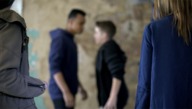 Figure 5 Gangs of children View description - Figure 5 Gangs of children End of FigureGangs can protect children against violence from other street children. They can also protect against police assaults and harassment, as well as the threat posed by members of the public who perceive street children as ‘delinquents’. Gang members can also look after each other when they are ill or injured, therefore fulfilling some of their needs for love, a sense of belonging and emotional support. For more information about street children, see the Dundee University StreetInvest project: the link to the research is in the ‘Further reading’ section at the end of the session. 2.2 Child soldiersIn countries such as Sierra Leone, Afghanistan and the Philippines where there is or has been war or armed conflict, thousands of children have been forced to become soldiers. Often, they are recruited as cheap labour and, because children often go ‘under the radar’ of adults, they can be useful spies. Start of Figure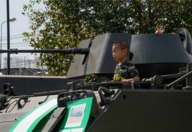 Figure 6 A child soldier View description - Figure 6 A child soldier End of FigureHowever, as you’ll see in the video in the next activity, they are also trained to kill. In civil war, this may involve attacking people within their own communities. Start of ActivityActivity 3 Experiences of a child soldierAllow about 15 minutesStart of QuestionWatch the following short video from Unicef, which recounts the experience of James, who was taken to be a child soldier. James’ story is presented as an animation, but you may find the content upsetting. Video: James – a boy soldier Now consider the following questions: Do you think James had a choice about becoming a soldier?Can you try to imagine the feelings he experienced while shooting at people in his own village?After he returned to his village, what do you think the impact of being a soldier will have had on James, his family and the people in his village? End of QuestionProvide your answer... View discussion - Activity 3 Experiences of a child soldierEnd of Activity2.3 Child labourAccording to UNICEF (2017), an estimated 246 million children within the world’s population are engaged in child labour. Furthermore, around one in four children aged 5–17 in the world’s poorest countries are involved in child labour. Child labourers are deemed to be: children who are too young to workchildren who are engaged in dangerous or exploitative work that is detrimental to their health and wellbeing. Such work includes:Agriculture Children may:be exposed to toxic pesticides or fertilisersuse dangerous blades and toolscarry very heavy goods. Start of Figure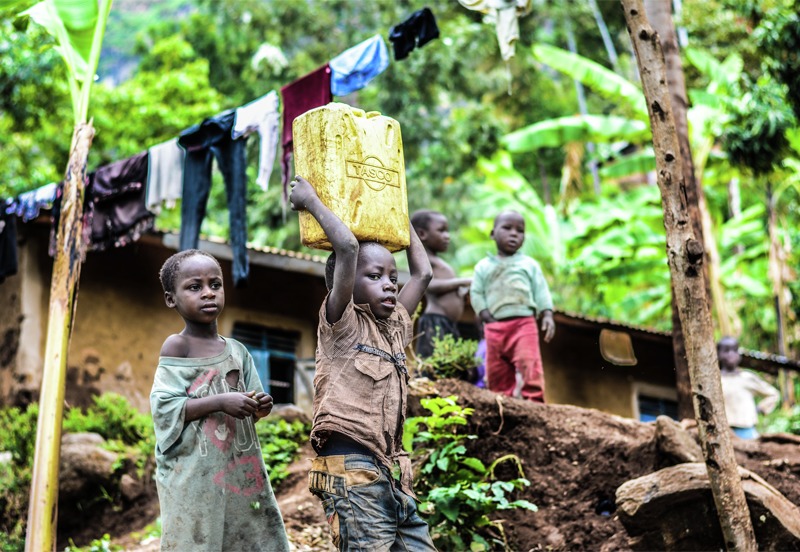 Figure 7 Children carrying water View description - Figure 7 Children carrying waterEnd of FigureMiningChildren may have to:use poisonous chemicalsface risks of mines collapsingwork with explosives.Construction Children may:carry heavy loadswork at heights without safety equipmentrisk injury from dangerous machinery. Start of Figure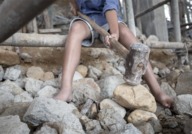 Figure 8 Child labourer breaking stones View description - Figure 8 Child labourer breaking stones End of FigureManufacturingChildren may:use toxic solventsperform repetitive tasks in painful positionsrisk injury from sharp tools. Domestic workChildren may:risk abusework long hoursoften live in isolation away from their families and friends. Children working in such conditions are essentially being deprived of their right to a ‘playful childhood’ because they are working. They are also more liable to encounter physical, social and psychological stresses that prevent them from interacting and socialising with peers. Their education is affected because they are subject to disrupted schooling. Such disruption can then have serious consequences in terms of any future opportunity for safer or more financially rewarding employment. This can ultimately decrease their life chances and sense of self-fulfilment. Low pay, high degrees of responsibility at a young age, lack of access to education as well as insufficient care and protection can all lead to heightened anxiety and lowering children’s self-esteem and feelings of autonomy. In the next section, you’ll read a case study about Aamira, a refugee from Sudan which, although disturbing, really does stress the reality of some children’s lives. 2.4 Refugee childrenRefugee children are those who have been uprooted from their country through war, persecution or natural disasters. In doing so, they may have had to leave behind (possibly quite abruptly) some of the following: Family members who are unable or unwilling to leave, or who may have been tortured and/or killed (as encountered in some of the case studies during this session). Their childhood home and possessions, thus carrying with them only a small amount of luggage and personal goods in bags, rucksacks and suitcases. A sense of who they are – their previous identity and the meanings they had about life and connections may become very confused and dislocated. How do you think you might feel if in just one day you lost all your close family, your home and possessions? Loss, grief and bereavement are processes that have so far been under-researched as part of the refugee experience. Grief is very painful for most people and, although loved ones are missed and mixed feelings such as sadness and anger prevail, the intensity of such feelings might lessen over time. Furthermore, social support networks, spiritual beliefs and practices can all help the grieving process. Refugee children who are accompanied by surviving carers and siblings may also be more resilient in the face of the challenges and adversity they have faced, depending on the strength and security of the attachments they still retain. Start of Figure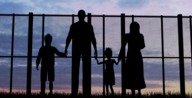 Figure 9 The experience of being a refugee View description - Figure 9 The experience of being a refugeeEnd of FigureStart of ActivityActivity 4 Settling into a new setting as a young refugee childAllow about 15 minutesStart of QuestionTo illustrate the experience of a refugee child who has arrived in England, read the case study of Aamira. The case study is based on the experiences of one of the course authors working with a child who had similar experiences to Aamira. Then consider the following questions: How do you think Aamira’s experiences have contributed to the difficulties she is having in settling into nursery?What are your thoughts about Aamira’s experiences?Start of BoxCase study: Aamira, a refugee childAamira is 4 and has recently arrived in England from Sudan. She is with her family: her parents and a brother and sister who are all seeking asylum. The family have been housed close to a children’s centre and Aamira is to join the nursery for morning sessions. Aamira’s key worker, Ellie, is very concerned about Aamira. Following a meeting with Aamira’s mum, Ellie learns about some of the events that Aamira and her family have experienced since they had to leave their home. Six months previously, rebel soldiers arrived in the village and Aamira’s family ran into the bushes and hid. However, Aamira’s big brother, Amani, who was 14, was taken by the rebel soldiers and after being beaten, he was burnt to death along with several other boys. Aamira and her family saw what happened to him. The family could not remain in the country because they would have suffered the same fate as Amani. Following a long and dangerous journey, the family spent three months in a refugee camp before they arrived in England. Aamira is finding it difficult to settle into nursery. She is very still and rarely smiles. She is small for her age and tires easily; she picks at the unfamiliar food. She has not been heard to speak at nursery, although her mum says that she will speak in her native tongue occasionally at home. Ellie is trying to find out what play choices and activities will appeal to Aamira; she is longing to be able to support her and help Aamira to feel as if she belongs in the nursery. End of BoxEnd of QuestionProvide your answer... View discussion - Activity 4 Settling into a new setting as a young refugee childEnd of ActivityChildren can experience post-traumatic stress disorder (PTSD) in much the same way as adults and can experience similar symptoms such as flashbacks, trouble sleeping, nightmares, reluctance to engage in activities they used to enjoy, as well as headaches or stomach aches. They may also repeatedly revisit traumatic events through play. However, the details of how young refugee children experience loss, grief and bereavement as a result of losing significant carers and then being forcibly removed from their homes is currently an under-researched area. It is only more recently that research has focused on the experiences of unaccompanied minors, and how caring for each other through migration may have been key to the survival of these children. Think back to Session 3, where you learned about attachment processes and how they help to build a child’s sense of worth and who they are in the world. You can perhaps see how, by caring for each other in adverse conditions experienced through migration, children may form significant attachments to each other (as with street children). Furthermore, the need to adapt to potentially hostile environments relatively quickly may even help child refugees to develop essential social skills such as empathy and emotional intelligence more rapidly, as well as greater individual and group resilience. The following section looks at the experience of children who are separated from their families.3 Separation from familyIn many countries, it is generally accepted that children should be with their parents and family. However, this separation can be by choice, and that is fundamentally different to a forced separation. For example, in a range of countries, including families in the UK that send their children to boarding schools at a young age, long separations from their families are not always seen as problematic. Looking back to Irja’s story in Session 1, it is evident that her ability to cope with being displaced and all the uncertainties that war brings was partly because she remained with her family. Start of Figure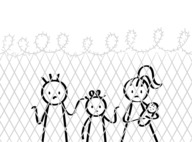 Figure 10 Children separated from their families View description - Figure 10 Children separated from their families End of FigureMany people continue to be displaced because of war or economic uncertainty. Large numbers of people from countries in Central and South America attempt to cross the border into the USA seeking a better life. However, US immigration policy is not currently working in a child-friendly way; in fact, the policy is violating children’s rights. But it is not just the US that is ‘managing’ their ‘border crises’ in this manner. European countries are also managing this badly, and the Australian government frequently detains child refugees for prolonged prison-like conditions in smaller Pacific nations, in particular Nauru. There have been many news reports about children who are being separated from their parents, and in the next activity you will look at one. Start of ActivityActivity 5 Migrant children separated from their parentsAllow about 10 minutesStart of QuestionThe following news item reports on how young children from Guatemala and El Salvador have been kept in cages and separated from their parents. Click the link below then scroll down to watch the second video: ‘The sound of migrant children separated from parents’. Unsurprisingly, the content is very disturbing, and the video of the separated children is extremely upsetting. You can find the video at the following link: The sound of migrant children separated from parentsAs you watch the video, think about the possible consequences of the children being separated from their parents.End of QuestionProvide your answer... View discussion - Activity 5 Migrant children separated from their parentsEnd of ActivityThe content of this session has included some examples of different childhoods around the world and how the context of children’s lives can impact on their mental health and wellbeing. There is a great deal of work being done around the world to help alleviate the factors that can negatively affect children. Some examples of such work are included in the ‘Further reading’ section at the end of the session. 4 Personal reflectionAt the end of each session, you should take some time to reflect on the learning you have just completed and how it has helped you to understand more about children’s mental health. The following questions may help your reflection process each time. Start of ActivityActivity 6 Session 4 reflectionAllow about 10 minutesStart of QuestionWhat did you find helpful about this session’s learning and why?What did you find less helpful and why?What are the three main learning points from the session?What further reading or research might you like to do before the next session?End of QuestionProvide your answer... End of Activity5 This session’s quizNow it’s time to complete the Session 4 badged quiz. It’s similar to previous quizzes, but this time instead of answering five questions there will be fifteen. Session 4 compulsory badge quizRemember, this quiz counts towards your badge. If you’re not successful the first time, you can attempt the quiz again in 24 hours. Open the quiz in a new tab or window then come back here when you’ve finished.6 Summary of Session 4In this session, you have looked at some of the factors that can influence children’s health and wellbeing in different contexts around the world. Where children live in the world and their experiences can have a profound effect on their mental health and wellbeing. You should now be able to:form an overview of the impact of a country’s geography and politics on children’s wellbeingexplore social, economic and cultural influences on children’s wellbeing and mental healthappreciate some of the effects of migration on children’s wellbeing and mental healthre-examine the role of resilience in helping children cope with difficult, dangerous and traumatic circumstances. You are now halfway through the course. The Open University would really appreciate your feedback and suggestions for future improvement in our optional end-of-course survey , which you will also have an opportunity to complete at the end of Session 8. Participation will be completely confidential and we will not pass on your details to others. In the next session, you’ll explore young children’s mental health in education settings.You can now go to Session 5. Session 5: Wellbeing and mental health in education settingsIntroductionAround the world, many countries have developed national curricula for pre-school and school-aged children. Each curriculum includes principles aimed at improving children’s emotional and social development. Implementing these aims means that practitioners and teachers have an increasingly important role in creating an environment that is conducive for children to develop good mental health and wellbeing. In this session, you will explore some of the ways that educators in pre-school and primary school settings are approaching this responsibility. You will discover how the ethos of the early childhood and/or school setting is critical to children’s wellbeing. For example, routines such as circle time (i.e. where the pupils and teacher come together in a physical circle to learn) that are embedded in practice can help adults to listen to children, and are important strategies for the development of good wellbeing and positive mental health. Start of Figure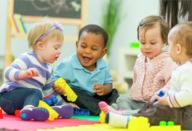 Figure 1 Children playing together in a day care setting View description - Figure 1 Children playing together in a day care setting End of FigureIn this session, you will explore how developing and implementing policies relating to anti-bullying and safeguarding can contribute to improving the mental health of children. Finally, you will consider the significance of play throughout a child’s life in promoting good mental health and wellbeing. Now listen to the audio introduction to this session.Start of Media ContentAudio content is not available in this format.Audio 1View transcript - Audio 1End of Media ContentBy the end of this session, you will be able to:explore ways to promote positive wellbeing through the curriculum in early years education settings and primary schools be aware of the critical role of the key worker/person in early care and education settingsconsider the role of whole school approaches to promoting wellbeing in early years and in primary schoolsreflect on the role of policies in the prevention of mental health issues.1 Promoting wellbeing in young children’s care and educationAs you have seen in previous sessions, there are many factors and resources within children’s lives that can make a positive contribution to their mental health. Education and care settings can provide an ideal environment for children to develop a good sense of wellbeing. And for children who are experiencing negative factors in their lives and have fewer resources available to support them, a pre-school or school setting can be a place of refuge. Well-ordered daily routines that are aimed at addressing and meeting all children’s needs, as well as policies and practice aimed at delivering high-quality care and education, play an important role in promoting positive wellbeing. Start of Figure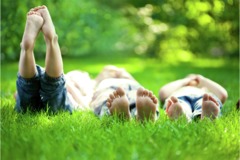 Figure 2 Playing outdoors View description - Figure 2 Playing outdoors End of FigureIn much of this session, you will explore some of the strategies embedded within curricula for pre- and school-aged children that are aimed at supporting children’s wellbeing. In the next section, you will look at how such strategies are embedded in pre-school curricula.2 Early years education and care curriculumMany high-income countries have a curriculum specifically designed for the care and education of infants and pre-school children. In 1996, New Zealand was one of the first countries to create its curriculum for the education and care of very young children, known as ‘Te Whāriki’. This is a Māori expression meaning ‘the woven mat’. The New Zealand vision of Te Whāriki is outlined in the curriculum guidance as follows: Start of QuoteTe Whāriki is underpinned by a vision for children who are competent and confident learners and communicators, healthy in mind, body and spirit, secure in their sense of belonging and in the knowledge that they make a valued contribution to society. (New Zealand Ministry of Education, 2017)End of QuoteThe Te Whāriki document goes on to emphasise the importance of developing good wellbeing in children by promoting their sense of belonging, providing routines and giving opportunities for communication. The four nations of the United Kingdom have each introduced their own early years curriculum: England: in 2007, the Early Years Foundation Stage was introduced, setting the standards for learning, development and care for children from birth to age five. Northern Ireland: in 2007, the Foundation Stage curriculum was introduced. Scotland: in 2006, Curriculum for Excellence was introduced. Wales: in 2010, the Foundation Phase was introduced. The links to the current documents are listed in the ‘Further reading’ section at the end of the session.In the same way that the New Zealand Te Whāriki curriculum includes principles that are aimed at developing good mental health, so do UK curricula. In the next section, you’ll examine some of the aims of England’s Early Years Foundation Stage. 2.1 Aims of the Early Years Foundation StageIn England, the early years curriculum is the Early Years Foundation Stage (EYFS). The overarching principles for the EYFS are: Start of Quoteevery child is a unique child, who is constantly learning and can be resilient, capable, confident and self-assuredchildren learn to be strong and independent through positive relationshipschildren learn and develop well in enabling environments, in which their experiences respond to their individual needs and there is a strong partnership between practitioners and parents and/or carers children develop and learn in different ways.(Department for Education, 2017a, p. 6)End of QuoteThe principle that each child develops and learns in different ways is important to bear in mind; however, the EYFS states that there are three characteristics of effective learning: Start of Quoteplaying and exploring: children being encouraged to ‘have a go’ active learning: children concentrate and keep on trying if they encounter difficulties, and enjoy achievements creating and thinking critically: children have and develop their own ideas, make links between ideas and develop strategies for doing things. (Department for Education, 2017a, p. 10)End of QuoteStart of Figure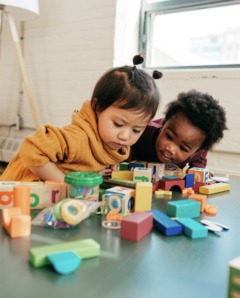 Figure 3 Children playing together and exploring View description - Figure 3 Children playing together and exploringEnd of FigureIf learning is planned to give opportunities for children based on the characteristics of effective learning, they will be able to experiment with alternative ideas and find strategies for doing things, either on their own or working with others. The notion of ‘having a go’ is linked with being persistent and this in turn helps to develop resilience. The concept of children exploring and experimenting at their own pace helps them to develop concentration. Creating learning opportunities for children that include these approaches helps them to develop a sense of achievement, which is linked to wellbeing. Children’s wellbeing is therefore at the heart of the EYFS curriculum. In the next section, you will look at how positive relationships can help young children’s wellbeing, focusing on the role of the key person. The term ‘key person’ is used in the EYFS: the aim of the role is similar to the role of ‘key worker’. The key person approachThe role of the key person is based on the work of Elfer, Goldschmied and Selleck (2003) and is a legal requirement of the EYFS statutory framework. The key person ensures that every child is designated a named member of staff who will ‘help the child become familiar with the setting, offer a settled relationship for the child and build a relationship with their parents’ (Department for Education, 2017a, p. 22, section 3.27). Start of Figure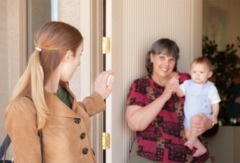 Figure 4 Baby being handed over to his key person View description - Figure 4 Baby being handed over to his key person End of FigureThe role of the key person is based on young children’s need to have sound attachments with adults. Such attachments can form the basis of a positive relationship, which can help children to learn to be strong and independent. The key person needs to respond sensitively to the child’s feelings and behaviours. They need to reassure and support the child’s emotional needs and wellbeing as they transition to a new setting or class. This person should be someone who the child sees as a familiar and friendly person, who is accessible and understands how the child is attempting to make sense of their environment and the expectations that they encounter. As a result, the child is likely to feel more settled, happy and able to explore spaces and engage in activities more independently. Start of ActivityActivity 1 The benefits of the key person approachAllow about 10 minutesStart of QuestionWhat do you think are the benefits for a child in having a key person/worker? Make a note of your ideas.End of QuestionProvide your answer... View discussion - Activity 1 The benefits of the key person approachEnd of ActivitySo, the role of the key person/worker is to get to know the child and their family or carers so that their needs can be met. In the next section, you’ll look at wellbeing principles within curricula for school-age children. 3 Primary school-aged children’s mental healthIn many countries, there has been increased understanding of the importance of promoting children’s social and emotional development, which, as you have already seen, can improve wellbeing and promote good mental health. This has resulted in strategies aimed at supporting children’s social and emotional development being embedded within school curricula. Start of Figure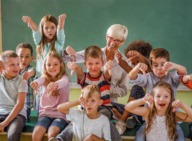 Figure 5 Children in primary school View description - Figure 5 Children in primary schoolEnd of FigureIn England, children in primary education are aged 4–11 and the National Curriculum for primary education includes statutory guidance relating to Relationships Education, Relationships and Sex Education (RSE) and Health Education (Department for Education, 2019). The guidance states that at the end of primary school, in relation to their mental wellbeing, pupils should know the following: Start of Quotethat mental wellbeing is a normal part of daily life, in the same way as physical health that there is a normal range of emotions (e.g. happiness, sadness, anger, fear, surprise, nervousness) and scale of emotions that all humans experience in relation to different experiences and situations how to recognise and talk about their emotions, including having a varied vocabulary of words to use when talking about their own and others’ feelings how to judge whether what they are feeling and how they are behaving is appropriate and proportionatethe benefits of physical exercise, time outdoors, community participation, voluntary and service-based activity on mental wellbeing and happiness simple self-care techniques, including the importance of rest, time spent with friends and family and the benefits of hobbies and interests isolation and loneliness can affect children and that it is very important for children to discuss their feelings with an adult and seek support that bullying (including cyberbullying) has a negative and often lasting impact on mental wellbeingwhere and how to seek support (including recognising the triggers for seeking support), including whom in school they should speak to if they are worried about their own or someone else’s mental wellbeing or ability to control their emotions (including issues arising online) it is common for people to experience mental ill health. For many people who do, the problems can be resolved if the right support is made available, especially if accessed early enough. (Department for Education, 2019, p. 32)End of QuoteStart of ActivityActivity 2 Mental health and wellbeing in primary school-aged childrenAllow about 20 minutesStart of QuestionReferring to the above extract about mental wellbeing from the Relationships Education, Relationships and Sex Education (RSE) and Health Education statutory guidance, consider the following questions: What are your thoughts about the expectations of children’s knowledge about mental wellbeing?What skills and qualities do adults working with children in education settings need in order to support children to achieve these aims? What can educators do to give children opportunities to gain this knowledge?End of QuestionProvide your answer... View discussion - Activity 2 Mental health and wellbeing in primary school-aged childrenEnd of ActivityAn important skill that educators need to develop in order to be responsive to children is that of listening. The following sections explore why this is important, and ways of creating opportunities to listen to children. 4 Listening to childrenListening to children is fundamental to understanding them; however, listening does not only mean hearing the words that children say. One of the pioneers of early education in Italy, Loris Malaguzzi (1920–94), was very attuned to the fact that children have many different ways in which they communicate their thoughts and feelings. He put together the following poem to express what he perceived as the 100 languages in which children attempt to express themselves if only adults could learn to listen attentively: Start of Figure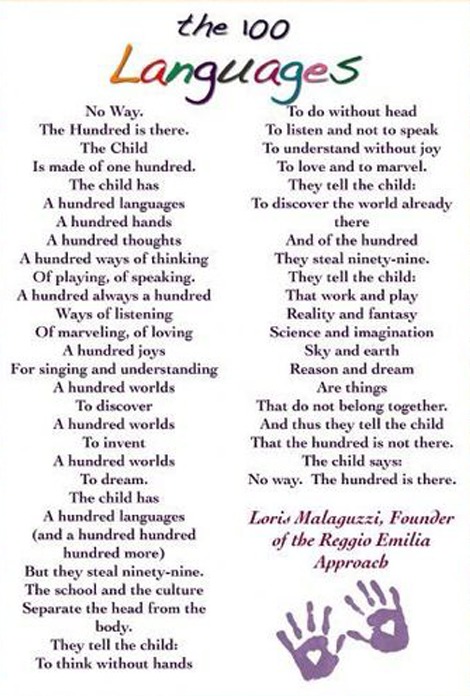 Figure 6 The 100 languages of children https://reggioemilia2015.weebly.com/the-100-languages.htmlView description - Figure 6 The 100 languages of children https://reggioemilia2015.weebly.com/the-1 ...End of FigureAt this point, you might also note that the Chinese symbol for listening is as follows:Start of Figure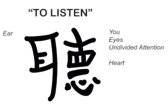 Figure 7 The Chinese symbol for listening View description - Figure 7 The Chinese symbol for listeningEnd of FigureSo, the verb ‘to listen’ moves beyond simple notions of ‘hearing’. Actions include using your eyes to observe; in this case, giving the child your undivided attention while you also open your heart and your mind to what the child is communicating to you. Start of ActivityActivity 3 Listening to childrenAllow about 20 minutesStart of QuestionIn the following video, practitioners talk about their involvement in a listening project in an early years setting. Watch the video then consider the questions that follow. Practitioners in an early years settingWhat is the importance of listening to children?What can the process of listening involve when we go beyond simply using our ears to hear?How does the poem you read about the 100 languages link to aspects of listening to children that the staff in the video mention?How do issues in the video relate to any previous work you have done in this course? End of QuestionProvide your answer... View discussion - Activity 3 Listening to childrenEnd of ActivityIn the next section, you will explore one example of a practical way that adults in educational settings can listen to children.4.1 Practical ways of listening to children: circle timeCreating opportunities to listen to children is an important way of developing confidence. One example of such an opportunity is circle time. Circle time can be used in pre-school or primary school settings and is an approach that can help children to have their voice heard in a group. Doing so can help to develop and boost children’s self-esteem. Start of Figure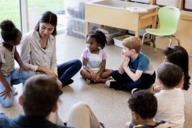 Figure 8 Circle time View description - Figure 8 Circle time End of FigureCircle time can help to foster positive and effective social relationships between children. At its heart is the time set aside to enable adults and children to join in activities that help to promote a sense of belonging within a safe emotional space where feelings can be explored and experiences shared. Circle time can help to improve children’s social and emotional skills. In the next section, you will look at the importance of play and creativity in promoting children’s wellbeing.5 The importance of play and creativity in promoting children’s wellbeingIn Session 4, you considered the importance of children’s rights. One of those rights is the right to play. Article 31 of the United Nations Convention on the Rights of the Child (UNCRC) states that all children (from birth) have the right to ‘rest and leisure, to engage in play and recreational activities appropriate to the age of the child and to participate freely in cultural life and the arts’ (UNICEF, 1989, p. 10). The right for children to be able to play has influenced many of the early years curricula that you have looked at earlier in this session. While early years curricula focus on play as a vehicle for children’s learning, the importance of play and creativity in primary education is sometimes not regarded as being as important. However, it is essential that all children have opportunities to engage with different types of play and that they have creative opportunities. Start of Figure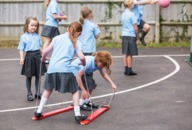 Figure 9 Play in primary schools View description - Figure 9 Play in primary schools End of Figure6 Promoting good mental health in primary educationAs you saw in Session 3, the old saying that ‘prevention is better than cure’ is especially relevant to developing wellbeing and preventing mental health problems. In primary education, there are many initiatives aimed at promoting wellbeing. In the next section, you will explore how taking a whole school approach is important to achieve this aim. 6.1 A whole school approachGlazzard and Bostwick (2018) outline how schools can address mental health through the curriculum as a way of reducing stigma and increasing pupils’ knowledge about topics including anxiety, depression, self-harm and resilience. As well as increasing knowledge, an aim of the whole school approach is to help children to develop strategies that help them to reduce the impact of factors or feelings that may impact negatively on their mental health. In addition, children are encouraged to be aware of and sensitive to other peers who may be experiencing such difficulties. The curriculum of a school that is taking a whole school approach to promoting positive mental health includes opportunities for children to engage in play, physical activities, art, music, dance and drama. It is also important to include opportunities for discussions about gender and identity, race and ethnicity, religion and belief systems as well as disabilities and their impact, which can inform children about difference. By doing so, children who feel ‘different’, perhaps because of a disability for example, may feel a greater sense of belonging. Developing effective policies that are aimed at addressing children’s wellbeing and mental health is a way that schools can work together and take a whole school approach. Policies relating to children’s wellbeing and mental health are discussed in the next section. 7 Policies to improve children’s mental health and wellbeingYou’ll now move on to how national government and local policies in educational settings can support children’s health and wellbeing. 7.1 Government policyIn addition to curriculum policy, since 2010, successive UK governments have pledged to improve support for children’s mental health. Here are some of the main policies. The following is a summary of key policies in England taken from a House of Commons Briefing Paper, Children and young people’s mental health – policy, services, funding and education (Parkin, Long and Gheera, 2020). The Future in Mind taskforce report (Department of Health and Social Care, 2015) set out ambitions to improve mental health. The Five Year Forward View for Mental Health (NHS Mental Health Taskforce, 2016) includes specific objectives to improve treatment for children and young people by 2020/21. The Transforming Children and Young People’s Mental Health Provision Green Paper (Department of Health and Department for Education, 2017), which was published jointly by the Department of Health and the Department for Education. Two of the main aims will require schools to designate a senior lead to oversee the approach to mental health and wellbeing, and to fund mental health support teams that are supervised by NHS staff that will be linked to schools. The NHS Long Term Plan (NHS, 2019) restated the Government’s commitment to deliver the recommendations in the Five Year Forward View for Mental Health and set out further measures to improve the provision of, and access to, mental health services for children and young people. The Relationships Education, Relationships and Sex Education (RSE) and Health Education (Department for Education, 2019) guidance is part of the National Curriculum in England and has been discussed in Section 2 of this session. Government policies at national level are aimed at providing guidance about the services that are required to respond to the mental health needs of young children. However, policies at local level in education settings can also make a positive contribution to improving children’s mental health. 7.2 Policies in settingsEarly years and school settings have many policies that cover a wide range of issues. Policies that relate to health and wellbeing are likely to address mental health. However, there are other policies that may not appear to be directly linked to wellbeing. Start of Figure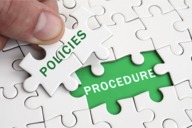 Figure 10 Policies and procedures View description - Figure 10 Policies and procedures End of FigureStart of ActivityActivity 4 Policies that help to support children’s mental healthAllow about 10 minutesStart of QuestionList the policies in an education setting that you think can help to support children’s mental health.Give a brief explanation of why and how the policy can help to support children’s mental health.End of QuestionProvide your answer... View discussion - Activity 4 Policies that help to support children’s mental healthEnd of ActivityThe following sections explain the ways that these policies can help to support children’s mental health.Behaviour managementChildren’s emotions are linked to their wellbeing and mental health. In a pre-school or school setting, there are many triggers for children to become highly emotional; for example, other children taking their toys, being asked to stop an enjoyable activity or simply being tired or hungry. As you saw in Session 2, understanding children’s development can help adults to appreciate that children’s reactions can vary depending on their age and stage of development. Knowing the circumstances of the child and their family can also help adults to understand the reasons why children behave in the way they do. Start of Figure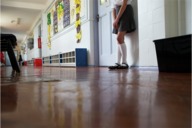 Figure 11 Managing behaviour in primary schools View description - Figure 11 Managing behaviour in primary schools End of FigureYoung children need a calm and consistent response from the adults around them. For this reason, education settings will have a behaviour policy written by staff in the setting. Ideally, policies should be written with input from all staff because this helps to develop a shared understanding of the behavioural issues (and expectations) that are relevant to the children in that specific setting. More recent initiatives regarding creation of policy and putting such policy into practice highlight the need to actively involve children in such decision-making from an early age so that, as rights holders, they can have a genuine say in the expectations, rules, routines and practices that affect their daily lives. Involving young children in a more active role as part of democratic decision-making processes can also help them understand what active citizenship entails. Including all stakeholders in writing policies is an example of a whole school approach. SafeguardingSafeguarding children and preventing abuse is important for many reasons, including that childhood abuse can lead to poor mental health. Start of Figure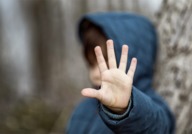 Figure 12 Safeguarding children to recognise and stop abuse View description - Figure 12 Safeguarding children to recognise and stop abuse End of FigureTherefore, by being aware of the safeguarding policies in their setting and implementing them effectively, all adults who work with children can contribute to the prevention of mental health issues not only in childhood, but across the age span. Anti-bullyingMany schools’ bullying policies are aimed at responding to bullying once it has started. However, preventing and tackling bullying is an effective way of improving children’s mental health and wellbeing (Brown, 2019). Start of Figure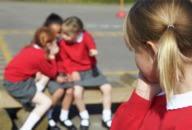 Figure 13 Playground bullying View description - Figure 13 Playground bullying End of FigureExamples of anti-bullying strategies that can be part of a school’s policy include the use of circle time, peer group councils and buddy schemes for pupils who are at risk of being bullied. Whole school approaches can include anti-bullying assemblies and a week dedicated to activities linked to anti-bullying. For more information about the government’s guidance for schools, see ‘Preventing and Tackling Bullying’ (Department for Education, 2017b). On page 8 of the guidance, bullying is defined as follows:Start of QuoteBullying is behaviour by an individual or group, repeated over time, that intentionally hurts another individual or group either physically or emotionally. Bullying can take many forms (for instance, cyber-bullying via text messages, social media or gaming, which can include the use of images and video) and is often motivated by prejudice against particular groups, for example on grounds of race, religion, gender, sexual orientation, special educational needs or disabilities, or because a child is adopted, in care or has caring responsibilities. It might be motivated by actual differences between children, or perceived differences. Stopping violence and ensuring immediate physical safety is obviously a school’s priority but emotional bullying can be more damaging than physical. (Department for Education, 2017b, p. 8)End of QuoteYou have seen how policies that do not appear to be directly linked to supporting children’s wellbeing and improving their mental health can be instrumental in doing so. You may also have thought of other policies that could help to support children’s wellbeing. By adopting a whole school approach where there is a supportive ethos and an environment where children can flourish, much can be done to prevent mental health problems from developing. However, some children will inevitably require further interventions, as you will see in the following section. 8 Early interventions: going beyond preventativeMuch of what you have explored so far has highlighted the importance of creating an environment for children that is conducive to good wellbeing. However, there will be times when children are adversely affected by what is happening in their lives and require additional support. By offering an early intervention, it is possible to reduce the impact of events on children’s mental health. Examples of interventions that are aimed at improving children’s wellbeing include mindfulness and relaxation activities. In many schools, nurture groups are also used. In the next section, you will focus on the role of nurture groups in primary schools. 8.1 Nurture groups in primary schoolsNurture groups are increasingly being used to offer short-term support to children who are experiencing social and emotional difficulties. Nurture groups are described as: Start of QuoteThe classic model for Nurture Groups involve classes of about 10–12 children, typically in the first few years of primary school, and staffed by a teacher and teaching/classroom assistant. The aim of the Groups is to provide children with a carefully planned, safe environment in which to build an attachment relationship with a consistent and reliable adult. (Sloan et al., 2016, p. 4)End of QuoteIn Northern Ireland, the Department of Education funds nurture groups, and in the evaluation of nurture groups carried out by Queen’s University, they state: Start of QuoteThis evaluation found clear evidence that Nurture Group provision in Northern Ireland is highly successful in its primary aim of achieving improvements in the social, emotional and behavioural skills of children from deprived areas exhibiting significant difficulties. (Sloan et al., 2016, p. 4)End of QuotePart of the aim of nurture groups and other early intervention approaches is to give children opportunities to develop resilience, but what is this and why is it so important for good mental health? 8.2 Developing resilienceAs you saw in Session 2, resilience is the ability to recover, or bounce back from adverse experiences. This means that we have a go at doing something and if we don’t succeed the first time, we try to achieve the same goal, but perhaps approach it in a different way. Children can develop emotional resilience following exposure to risky or stressful events; however, their ability to ‘bounce back’ is increased with support from those around them. So, if children develop resilience when faced with exposure to risk and stress, it follows that if they are protected from all such events (i.e. they are ‘wrapped in cotton wool’), they may not have opportunities to develop emotional resilience. However, it is not only emotional events that can help to build resilience. Giving children opportunities to take part in risky play helps to build resilience because they learn to assess risks. Start of Figure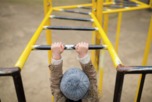 Figure 14 Child on climbing frame View description - Figure 14 Child on climbing frameEnd of Figure9 Personal reflectionAt the end of each session, you should take some time to reflect on the learning you have just completed and how it has helped you to understand more about children’s mental health. The following questions may help your reflection process each time. Start of ActivityActivity 5 Session 5 reflectionAllow about 10 minutesStart of QuestionWhat did you find helpful about this session’s learning and why?What did you find less helpful and why?What are the three main learning points from the session?What further reading or research might you like to do before the next session?End of QuestionProvide your answer... End of Activity10 This session’s quizWell done – you have reached the end of Session 5. You can now check what you’ve learned this session by taking the end-of-session quiz. Session 5 practice quizOpen the quiz in a new window or tab then come here when you’ve finished.11 Summary of Session 5In this session, you’ve focused on how pre-school and school curricula can support young children’s wellbeing and mental health. You should now be able to:explore ways to promote positive wellbeing through the curriculum in early years education settings and primary schools be aware of the critical role of the key worker/person in early care and education settingsconsider the role of whole school approaches to promoting wellbeing in early years and in primary schoolsreflect on the role of policies in the prevention of mental health issues.In the next session, you will explore how professionals in health, education and social sectors can work together to support children’s health and mental wellbeing. You can now go to Session 6. Session 6: Professional support for children and their mental healthIntroductionDuring the previous sessions, you have seen that there are many systems around the child and their family that can support a child’s mental health. Within the wider community, therapy and support can be in the form of community or clinic-based as well as hospital (including inpatient) health services. Other valuable support can be via social care or education professionals working for schools, local authorities and charities. Working together with several different professionals and agencies can yield benefits in terms of a child’s mental health, but also some challenges, and you will consider these points. In this session, you will explore some of the key principles of working with professionals or agencies and discover why multidisciplinary working is important to help support and improve children’s mental health. Now listen to the audio introduction to this session.Start of Media ContentAudio content is not available in this format.Audio 1View transcript - Audio 1End of Media ContentBy the end of this session, you will be able to:understand some of the roles of key health, education and social care professionals who support children’s mental health and wellbeing within the community have knowledge of referral processes to services such as Child and Adolescent Mental Health Services (CAMHS)explain many of the principles, benefits and challenges of working with other professionals as part of an interdisciplinary approach to children’s mental health reflect on the ways in which voluntary organisations such as Home-Start and other statutory services can work together to support the wellbeing of young children and their families. 1 Professionals involved in children’s mental healthThere are many health and social care professionals who work to support, treat and ultimately to improve the mental health of children. Here are examples of professionals who may work with children, and their roles and responsibilities.Educational psychologists: have studied psychology and have taken additional training and study to specialise in working with children and families in education settings. Psychologists are not medical doctors (which include psychiatrists) and therefore do not prescribe medication. They can assess children and recommend interventions to support children experiencing social and emotional difficulties. Start of ActivityActivity 1 The role of an educational psychologistAllow about 30 minutesStart of QuestionWatch the following interview with Liz talking about her work as an educational psychologist (about 5 minutes). Then reflect on each of the questions that follow and make a note of your responses. Watch the clip a few times if that helps you recall what was said. Start of Media ContentVideo content is not available in this format.Video 1View transcript - Video 1Start of Figure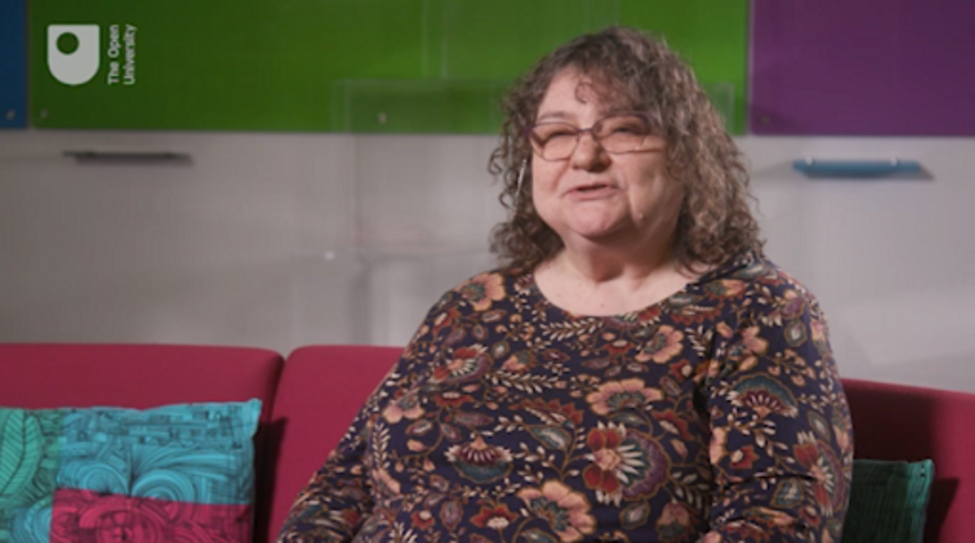 End of FigureEnd of Media ContentEnd of QuestionPart 1Start of QuestionWhat kinds of work do educational psychologists do?End of QuestionProvide your answer... View discussion - Part 1Part 2Start of QuestionWhat other people and professionals might educational psychologists work with?End of QuestionProvide your answer... View discussion - Part 2Part 3Start of QuestionWhat is important to consider when assessing individual children?End of QuestionProvide your answer... View discussion - Part 3Part 4Start of QuestionWhat does Liz suggest is one of the most important skills to have?End of QuestionProvide your answer... View discussion - Part 4Part 5Start of QuestionWhy does Liz suggest that the role is not being a ‘problem solver’? End of QuestionProvide your answer... View discussion - Part 5End of ActivityHealth visitor: a registered general nurse who has done additional training to become a registered health visitor. Their role is primarily public health orientated and specifically focuses on working with children aged 0–5 years and their families. Psychiatrists: medical doctors who have taken further training to study the speciality of psychiatry. Child and adolescent psychiatrists have specialised further and work with children with mental health conditions in both the community and inpatient mental health units. Psychiatrists can diagnose mental health conditions, prescribe medication, provide psychotherapy (i.e. talk-based therapies) and make recommendations for other interventions. They usually work in NHS-funded multidisciplinary teams with other professionals, including mental health nurses. School nurse: a registered nurse who has done additional postgraduate training to become a specialist in children’s physical and mental health. Start of Figure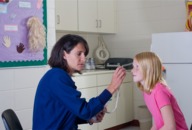 Figure 1 A school nurse View description - Figure 1 A school nurseEnd of FigureSocial workers: support children and their families, helping to protect children’s rights and safeguarding children. They build relationships between agencies and help advocate for the child and ensure they receive the formal supports and resources that they are entitled to. Special educational needs coordinators: often referred to as SENCOs. This role is statutory as part of the Special Education Needs and Disability (Department for Education and Department for Health and Social Care, 2014) legislation, which requires education settings to have a designated teacher who coordinates the special educational needs of children. Start of ActivityActivity 2 The role of the SENCOAllow about 30 minutesStart of QuestionWatch the following clips from an interview with Christine about her role as a special educational needs coordinator. You can either watch the clips all together or one at a time at your own pace. End of QuestionPart 1Start of QuestionAs you watch the first clip, make some notes in response to the following:how Christine explains what is meant by the role being ‘mandatory’what the routes for referral and identification of special needs tended to behow social and emotional difficulties tended to be seen by staff.Start of Media ContentVideo content is not available in this format.Video 2View transcript - Video 2Start of Figure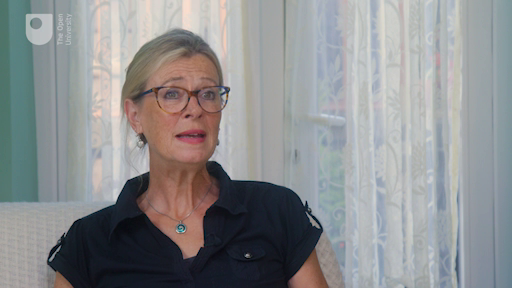 End of FigureEnd of Media ContentEnd of QuestionProvide your answer... Part 2Start of QuestionAs you watch the second clip, reflect on the following question:How did Christine attempt to look behind the presenting behaviour of the child?Start of Media ContentVideo content is not available in this format.Video 3View transcript - Video 3Start of Figure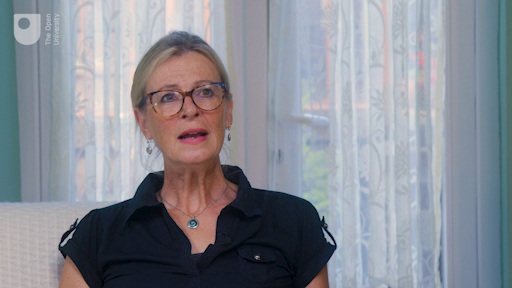 End of FigureEnd of Media ContentEnd of QuestionProvide your answer... View discussion - Part 2Part 3Start of QuestionIn the third clip Christine discusses how the school attempted to access wider support services. Reflect on the following:What kinds of support were available?What were the challenges at the time of accessing external mental health support?Start of Media ContentVideo content is not available in this format.Video 4View transcript - Video 4Start of Figure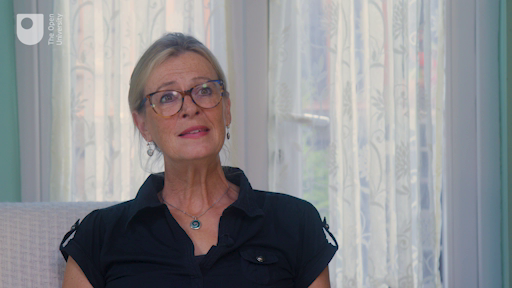 End of FigureEnd of Media ContentEnd of QuestionProvide your answer... View discussion - Part 3Part 4Start of QuestionThe fourth clip highlights the important relationships Christine built up with parents in a very sensitive way. Note how she describes parents as ‘our allies’ in school. Reflect on the story Christine narrates of one child, and the role of curiosity and listening to parents and the child that helped the communication process evolve in such a positive way. Start of Media ContentVideo content is not available in this format.Video 5View transcript - Video 5Start of Figure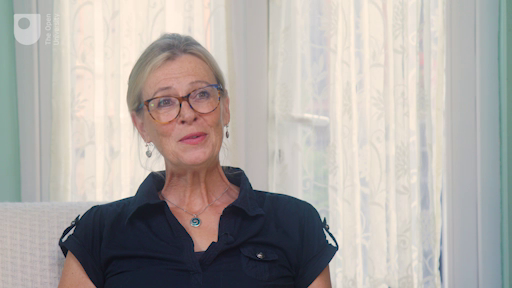 End of FigureEnd of Media ContentEnd of QuestionProvide your answer... Part 5Start of QuestionAs Christine reflects on her role in the last clip, notice how she stresses the conflicts that inevitably arise within the role, but also how keeping the child’s welfare as central and helping the child to have a ‘voice’ that can be heard by others can ultimately make a difference. Start of Media ContentVideo content is not available in this format.Video 6View transcript - Video 6Start of Figure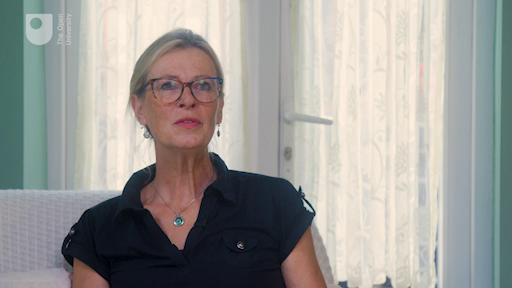 End of FigureEnd of Media ContentEnd of QuestionProvide your answer... End of ActivityTeaching assistants: perform many important roles within schools, either working alongside the class teacher with targeted children who have special needs, or with small groups of children to help boost maths and literacy skills in particular. In more recent years their role has expanded, and some teaching assistants with higher-level formal qualifications have received further training to help them to nurture the wellbeing of children throughout the school. Start of Figure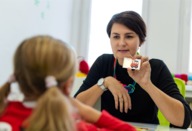 Figure 2 A Teaching assistant supporting a child View description - Figure 2 A Teaching assistant supporting a childEnd of FigureMental health nurses: Some mental health nurses have received further training and work in Child and Adolescent Mental Health Services (CAMHS) either in the community or in inpatient units, making them experts in supporting children with mental health conditions. Other health and social care professionals also specialise in child and adolescent health and work in CAMHS too, including social workers, practitioner psychologists (including clinical psychologists), child psychotherapists (specialists in talk-based therapies) and occupational therapists. Therapist: A range of specialists who are skilled in a particular therapy or field, which can include the disciplines of speech and language therapy, psychotherapy, family therapy (where a therapist works together with the family unit in systemic therapy) and occupational therapists. All can make a valuable contribution to children and their mental health. 2 Getting help from other professionals: making referralsSome children will develop a mental health condition that is more severe or complex and requires support that goes beyond the skills, knowledge and professional boundaries of those who are already working with the child within their pre-school or school. When this situation arises, a professional may decide that a child is likely to need to access specialist assessment and subsequent interventions such as medication or talk-based therapies. In Session 1, you learned about the work of CAMHS. These are multidisciplinary teams made up of health and social care professionals who have received additional ‘on-the-job’ training, with many also having postgraduate qualifications in relation to providing comprehensive mental health assessment, treatment and support to children and their families. In order to access CAMHS, a professional – usually a general practitioner, sometimes a school nurse or teacher – can make a referral to a child’s local CAMHS. Start of Figure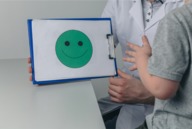 Figure 3 A child having therapy View description - Figure 3 A child having therapy End of FigureCAMHS are organised differently around the UK and delivered by the National Health Service. Details of how they are organised in your local area can be found online. As a professional referring a child to CAMHS, or another agency, it is important to involve the parents and gain their consent, so that they are fully aware that a referral is being made. It is also important to provide as many relevant details as possible in the referral letter, using language that is clear and non-judgemental. Involving parents will also help to gather important details and information that will help ensure an accurate referral is made to CAMHS. Given that CAMHS in the UK receive many referrals a year, and that they have limited capacity, some children that are referred are not seen in CAMHS. However, the child’s local CAMHS should be able to identify other forms of support that can be accessed to assist the child and/or their family. 3 Interdisciplinary workingWhen professionals from different specialisms or disciplines work together to support children and their mental health, this is often described as ‘interdisciplinary working’. 3.1 Key principles of interdisciplinary and multi-agency workingEarlier in this session, you learned about some of the professionals who can be involved in providing treatment and support to children with mental health conditions. When several different professionals work together, this is described as interdisciplinary (or sometimes multidisciplinary) working, meaning that the professionals come from different disciplines to form a team of people who support the child and their family. It is common for a team who work together to refer cases to other agencies; for instance, it may be appropriate to refer a child to a voluntary organisation for further support, as will be discussed in Activity 4. Other agencies may include education settings. Therefore, the combination of different disciplines of health professionals and representatives from other agencies, such as education settings, can be described as multi-agency working. 3.2 Benefits of interdisciplinary and multi-agency workingThere are many benefits to having different disciplines of professionals who are specialists in children’s mental health. Each discipline will have skills and knowledge about how their discipline can help improve the mental health of the children they are working with. For example: A psychiatrist will know if medication is appropriate (for most childhood conditions medication is only reserved for a selected number of conditions that are severe and enduring) and is applicable to prescribe. An educational psychologist will have the skills and knowledge to be able to assess children’s behaviour and will be able to work with educators and parents to implement a plan (often referred to as an Individual Education Plan/IEP) that helps them to understand and manage their behaviour. When another agency is involved, this can bring in further skills and knowledge. Educators – for example, a practitioner in an early childhood setting – are likely to know a child very well because they spend a lot of time together. Practitioners work with children in an environment that is familiar to them; they will be able to give a different perspective about the child’s behaviour. They are likely to know the parents or carers and are likely to have knowledge of the family, and possibly a positive working relationship with them, all of which may be useful in planning the treatment of the child’s mental health. 3.3 Challenges of interdisciplinary and multi-agency workingThere can be challenges in a group of different professionals all coming together. There may be up to 10 different disciplines and agencies working with a child and family; therefore it is not surprising that each professional may have different priorities and perspectives, and sometimes these can be conflicting. For example, CAMHS may be discharging a child with no further follow-up, and other professionals may think the discharge is premature. Communication can be a key issue when different disciplines come together to work with a child and family. It is important that all professionals have an overview of the child’s mental health, but gaining the big picture can be difficult for a range of reasons. Professionals can end up feeling as if they are holding an individual piece of a jigsaw, and may not be able to come together with other professionals to see how their piece of the jigsaw contributes to the big picture. This approach is often referred to as working in a silo, meaning that there is a lack of information sharing and collaboration. Start of Figure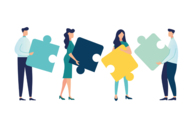 Figure 4 Professionals with their individual piece of the jigsaw View description - Figure 4 Professionals with their individual piece of the jigsaw End of FigureThere are often good reasons why communication can be a barrier to effective interdisciplinary working. These reasons include:Confidentiality: there may be concerns about what is confidential information. However, confidentiality is often interpreted as not passing on any information. In reality, confidentiality means that information should be shared on a ‘need to know’ basis with relevant colleagues. Professional codes of conduct are often bound by a need for confidentiality and this too can make professionals cautious about passing on information. Location: the different professionals involved may work for different employers, are likely to work in different locations and have different line management. Staff availability can be a barrier to effective communication. Staff may be unavailable (e.g. when a teacher is in class during most of the working day) or on leave. 3.4 Interdisciplinary and multi-agency working: ingredients for successDifferent professionals, or disciplines, working together is an effective way of ensuring that children with mental health problems and their families get the best support possible. However, there are some ingredients that can make working together very successful. Start of ActivityActivity 3 The ingredients that make up successful interdisciplinary approachesAllow about 10 minutesStart of QuestionIn the previous sections, you have explored the barriers to and challenges of interdisciplinary working. Now make a list of what you think are the ingredients for success when several professionals from different disciplines in different locations are working with a child and the family to support the child’s mental health. End of QuestionProvide your answer... View discussion - Activity 3 The ingredients that make up successful interdisciplinary approachesEnd of Activity4 Working with voluntary organisationsVoluntary organisations can play a significant role in supporting children’s mental health by working with families. In a similar way to children, parents can struggle with events in their lives that can make it difficult for them to cope with parenting their children. Start of Figure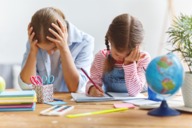 Figure 5 Times when parents need support View description - Figure 5 Times when parents need support End of FigureEvents such as the death of a family member or friend and the associated grief linked to the bereavement can understandably have a negative impact on parents (and children) and their mental health. There are several voluntary organisations that offer advice and support for families in times of difficulty, including after a bereavement; for example, CRUSE supports bereaved families. Home-Start UK offers more general support to children and families who are experiencing difficulties for a range of reasons. Some of Home-Start’s work is focused on supporting mothers who are experiencing post-natal depression. Mothers with post-natal depression are more likely to have difficulty forming an early attachment with their baby, and this in turn can impact on their children’s mental health. Start of ActivityActivity 4 Family support through Home-StartAllow about 20 minutesStart of QuestionRead the following case study by a colleague at The Open University who is also a volunteer for Home-Start. The case study is about Kasia and Janek and their children. Then consider your responses to the questions that follow. Start of BoxCase study: Kasia and JanekKasia and her husband Janek live in a flat in a rural village in the south of England, where they have been for almost a year with their children, Lena, aged two-and-a-half years, and a baby boy, Leon, aged three months. The couple have a car and Janek drives to work each day, but Kasia does not drive. They did not have any friends or family locally, having moved from London. Kasia had become isolated and was feeling anxious and depressed, finding it difficult to leave the first floor flat with two young children. She often felt tearful. Consequently, the children spent very little time outside the flat or in the company of different people. Kasia’s health visitor referred the family to Home-Start as she was concerned about Kasia’s wellbeing and that of the two children. Lena was beginning to speak in Polish but had only a few words. Some of her physical skills appeared slow to develop. She didn’t run or jump or attempt to kick a ball. Indeed, it was difficult to allow or encourage such activities without disturbing the people in the flat below, who worked nights. Kasia told her Home-Start volunteer that she would like help in getting out and about and making new friends. Over a nine-month visiting period, the Home-Start volunteer and the family started by walking to the local shop and duck pond together, encouraging Lena to help look for items on the shelves, chat to the shop assistant and hand over money to pay. Lena fed the ducks and chatted about them, Leon watching eagerly with waving hands. They progressed to finding out about a parent and toddler group in the local church, which they attended together weekly. The Home-Start volunteer helped broker communication between Kasia and other local mothers while helping the children to take part in the play activities, including a toddler slide and climbing frame. Every session ended with nursery rhymes and singing, which Kasia and the Home-Start volunteer repeated with the children once they had arrived back at the flat. By the end of the nine months, Kasia had made two new friends with children locally. They helped her to use the local bus service for outings with the children and to visit a preschool, where Lena started when she was three. End of BoxQuestions for reflection:In what ways did the Home-Start volunteer help to support Kasia’s health and wellbeing?In what ways did the Home-Start volunteer’s help contribute to the children’s health and wellbeing?What skills did the Home-Start volunteer use to help the family?What local resources helped the family’s health and wellbeing?End of QuestionProvide your answer... View discussion - Activity 4 Family support through Home-StartEnd of Activity5 Personal reflectionAt the end of each session, you should take some time to reflect on the learning you have just completed and how it has helped you to understand more about children’s mental health. The following questions may help your reflection process each time. Start of ActivityActivity 5 Session 6 reflectionAllow about 10 minutesStart of QuestionWhat did you find helpful about this session’s learning and why?What did you find less helpful and why?What are the three main learning points from the session?What further reading or research might you like to do before the next session?End of QuestionProvide your answer... End of Activity6 This session’s quizWell done – you have reached the end of Session 6. You can now check what you’ve learned this session by taking the end-of-session quiz. Session 6 practice quizOpen the quiz in a new tab or window and come back here when you have finished.7 Summary of Session 6During this session, you have explored some of the benefits of a range of different professionals working together to support children who are experiencing mental health difficulties and their families. You have considered the importance of working in effective ways with other professionals. You have also thought about the importance of voluntary organisations who can support children and families to improve their wellbeing and mental health, illustrated by the case study of Home-Start. You should now be able to:understand some of the roles of key health, education and social care professionals who support children’s mental health and wellbeing within the community have knowledge of referral processes to services such as Child and Adolescent Mental Health Services (CAMHS)explain many of the principles, benefits and challenges of working with other professionals as part of an interdisciplinary approach to children’s mental health reflect on the ways in which voluntary organisations such as Home-Start and other statutory services can work together to support the wellbeing of young children and their families. In the next session, you will look at the effects of play therapy and the role of the trained counsellor in supporting children’s mental health and wellbeing. You will be introduced to activities to which children seem to respond well. You will also have the opportunity to reflect on the carefully guided use of prescribed medication for children to treat a small number of mental health conditions, and how more trauma-informed schools and organisations are emerging. You can now go to Session 7. Session 7: Exploring some of the interventions to support children’s mental healthIntroductionIn the last session, you looked at some of the roles of different professionals and the processes that relate to facilitating children’s mental health and wellbeing within the child’s community. This session, you will be looking in more depth at several of the other therapeutic approaches that might be used by practitioners such as therapists and counsellors. You will also watch a video demonstrating how engaging playful activities are used with younger children and how these can be adapted as forms of therapeutic occupation or activities. You will be introduced to the ways that specially trained dogs are used therapeutically in non-clinical settings and what the positive advantages of this creative approach might be. You will also have the opportunity to reflect on the use of medication to treat some mental health conditions, in particular attention deficit hyperactivity disorder (ADHD). In addition to this, you will explore behaviour management through the use of a particular toolkit and re-examine the role of schools, parents and wider organisations in helping to support children’s mental health and wellbeing. Now listen to the audio introduction to this session.Start of Media ContentAudio content is not available in this format.Audio 1View transcript - Audio 1End of Media ContentBy the end of this session, you will be able to:recognise how the power imbalances between child and adult can affect the therapeutic processesunderstand what is meant by cognitive behavioural therapy (CBT)appreciate the role of play and creativity in counselling and therapy with young childrenrealise some of the challenges associated with prescribing medication to treat a child’s mental health conditionunderstand how parents might be helped to manage children’s behaviour and support their wellbeing. 1 Counselling and therapyOne of the issues to be aware of around counselling and all other talk-based therapy is how terms are used by a range of professionals across numerous different contexts. For example, teachers and support workers in schools and in the social care services may well use counselling micro skills very effectively (e.g. active listening and paraphrasing). However, they will not be trained counsellors or registered health professionals, which include specialists like clinical psychologists who have had extensive therapy training, often to doctoral level. In order to be an accredited counsellor or psychotherapist specialised in working with children, you need to have completed training approved by the British Association of Counsellors and Psychotherapists (BACP). Other therapists, for instance practitioner psychologists (which include clinical psychologists), occupational therapists, and art therapists (specifically music, dance and drama therapists) have completed accredited training to at least degree level and are registered by the Health and Care Professions Council. 1.1 Adult–child power imbalanceWhen working with children in any therapeutic way, adults should be aware that children often come into therapy through referral by other agencies and carers, as you have seen in Session 6. They are therefore not necessarily entering into the relationship with a therapist through their own choice, but because adults feel they would benefit from the process. Start of Figure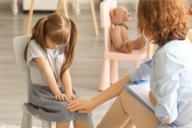 Figure 1 Child with therapist View description - Figure 1 Child with therapistEnd of FigureChildren are not emancipated adults and as such they will always be part of a system which includes carers (usually their parents and other family members) and professionals (especially teachers) who make decisions on their behalf, often without sufficient negotiation with the child themselves. This means that the child can struggle to understand what is going on, especially in the case of a referral to CAMHS where the child is unaware of the depth of concern the adults in their life have about them. For example, young children are not always perceived as being competent enough to make important decisions, even around their lived experiences, but being unaware of a CAMHS referral can mean that they struggle to engage in their initial assessment, because they may incorrectly assume they are being seen in CAMHS as part of a punishment. Furthermore, children are developing and, despite being extremely adaptable as well as capable in many respects, they are emotionally vulnerable, especially if they have had to deal with complex challenges in life such as trauma. So, adult–child relationships within therapy can still mirror power imbalances and potential misuses of power (including abuse for some) that children may well have endured prior to entering therapy. For this reason, therapeutic work with children needs to be undertaken skilfully by suitably qualified personnel with appropriate safeguards in place to protect the child. 2 Cognitive behavioural therapyCognitive behavioural therapy (CBT) is a widely used evidence-based form of treatment that is used with children and adolescents, and is delivered in a developmentally appropriate way to fit with individual children’s needs in terms of their cognitive, social and emotional skills. 2.1 Aims of cognitive behavioural therapy with young childrenCBT works on the basis that an individual’s thoughts, feelings and behaviours are all interrelated. For instance, a child might struggle to manage negative (or maladaptive) thoughts, such as ruminating about their parents dying in a volcanic eruption in the UK (where these eruptions are unheard of) which then results in the child feeling sad and anxious, to the point where they frequently become tearful. This in turn results in ‘extra clingy’ behaviour where the child can even become aggressive when their mother tries to leave them for fairly short periods of time. CBT, after a thorough psychosocial assessment, would then involve supporting the child to develop more positive (or adaptive) thoughts that challenge the ruminations as well as skills (such as controlled breathing) while working with the child’s parents to employ behavioural strategies to treat the child’s anxiety. Start of Figure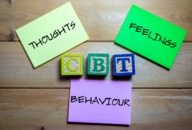 Figure 2 Cognitive behavioural therapy View description - Figure 2 Cognitive behavioural therapyEnd of FigureThe process usually involves a therapist working regularly with an individual child (perhaps weekly or fortnightly) often for an hour over a number of sessions. The main aim is to help modify or replace existing ‘faulty thinking’ and unhelpful behaviours, which in turn help to improve a child’s mood and improve their functioning, hence resolving or lessening the presenting problem. The focus in CBT is therefore centred on the present rather than working through an individual’s earlier life experiences (as might happen in other forms of psychotherapy). Implementing CBT in practiceThe implementation of CBT in practice involves three key stages: assessment; intervention and evaluation (Zandt and Barrett, 2017). The ABC model is often used at the initial assessment stage as a means to make sense of the presenting issues.A being the activating event (i.e. what seems to trigger the behaviours/responses)B being the individual’s belief system or attitude in relation to the event C being the consequences as reflected in behavioural or emotional reactions.The key idea behind CBT is that when faced with any external event we can change our thoughts, feelings and behaviours, although this is not always easy to do, and that is why so many people have benefited from CBT as a form of therapy. As a result, we can challenge how we perceive events and look at alternative and potentially more helpful ways to view our experiences. As part of intervention, steps D and E are included (as shown in Figure 3):D being the challenges/questions around the more negative, self-defeating belief E being the effect of challenging previous attitudes and beliefs.Start of Figure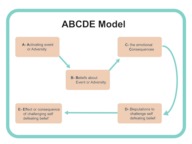 Figure 3 The ABCDE model showing cognitive behavioural therapy in adults View description - Figure 3 The ABCDE model showing cognitive behavioural therapy in adultsEnd of FigureTo help illustrate how CBT can be applied in practice, you will first be asked to think about a case study of an adult before thinking about psychotherapy with children. Any new ways of dealing with the problem that have been put into place and practised are evaluated to see how effective they have been. For example, this will include whether there have been changes in any interactions, how the person is now feeling and how they currently see themselves. Start of ActivityActivity 1 The ABCDE model in practice in adultsAllow about 15 minutesStart of QuestionSam has been having problems at work over a number of months (Activating event) and things feel like they are getting worse. As a result he is feeling very low, tired and irritable (Physical and Emotional Consequences). As a result he has been avoiding people, especially his usually supportive family (Behavioural Consequences) who tend to be ‘stiff upper lip’ sorts. He comes home one day, after a tough day at work, when he is feeling especially low and tries to talk to his wife, Amy, about what has been going on for him. Amy seems preoccupied and Sam gets angry (Emotional Consequence). He thinks ‘No one ever cares about me or has time for me’ (‘All or nothing’ self-defeating/negative Belief). How do you think Sam might start to challenge his negative thinking (step D)? What questions could he start to ask himself? How might any of the responses to his questions help him to change his initial thinking (Step E)? End of QuestionProvide your answer... View discussion - Activity 1 The ABCDE model in practice in adultsEnd of ActivityIf we delve more deeply into our own negative thinking and the automatic responses and conclusions we can reach, we are more likely to find alternative ways to solve our problems. We can gently interrogate ourselves to see if our original thinking holds true. CBT techniques can work in a similar way with older children and adolescents, using worksheets or other resources to help them to make sense of the problems they are encountering. They can talk and draw diagrams to help explain what is happening for them in different contexts and begin to understand more about how and why they react to certain triggers. They can then learn to find alternative ways to think about their problems and create their own solutions with the adult guiding them along the way. However, how is such a focus on the way feelings, thoughts and behaviours are linked together possible with young children, who are perhaps not able to express their thoughts or feelings verbally? In adaptations of CBT for use with children, play is used in various activities to help explain some of the issues in a simpler and more meaningful way. For example, through an activity such as using a pair of coloured glasses to look at different objects, a child can begin to understand how we might ‘distort’ things ourselves when we experience certain situations. 3 Play therapyPlay is, in effect, a symbolic language: a means of communication by which children can express themselves without necessarily having to use words. Through play, children can communicate their understandings and stories about their worlds and reshape their experiences as a natural way of recovering from daily emotional upheavals. Play can therefore have a very powerful therapeutic effect as a vehicle that trained personnel can use to help channel thoughts and emotions, including in very distressed young children. Start of Figure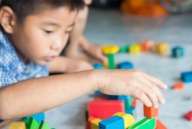 Figure 4 Play therapy View description - Figure 4 Play therapyEnd of FigureThrough play therapy, the practitioner enables both a structure to the session as well as the creation of a ‘safe space’ to work through powerful emotional reactions. The practitioner (such as a counsellor) will carefully observe the objects the child chooses to use in their play, the ways in which they use these objects and how the child interacts with the counsellor through play. 3.1 Play therapy in actionChildren often find it easier to talk while they are playing. In a play-based therapy a practitioner uses a range of toys, books or other activities as a way of encouraging children to communicate their feelings and thoughts. The therapist will listen and observe the child during a play therapy session. In Session 5 you examined the importance of listening to children, the points covered included: the importance of listening to the ‘whole child’, not just what they say verballykeeping the child at the centre of the listening processallowing the child to take the leadhow listening was related to the processes of attachment and attunement. Attunement can be perceived as the art of reading body language, reading what the child is doing in their attempt to communicate with us. As adults, we need to feel open to what children are saying, demonstrating and expressing. Then we can affirm what they have said by repeating their expressions and body language so that we are ‘in tune’ with what they want us to see, rather than what we think we want for or from them. Start of ActivityActivity 2 Counselling children through play therapyAllow about 20 minutesStart of QuestionAs you listen to Christine (who is a play therapist) in the following video clips, consider how she is explaining the art of listening to children and how she allows the child to take the lead in the counselling process. You might want to watch all the video clips at once or just dip into each as and when you want to.Start of Media ContentVideo content is not available in this format.Video 1View transcript - Video 1Start of Figure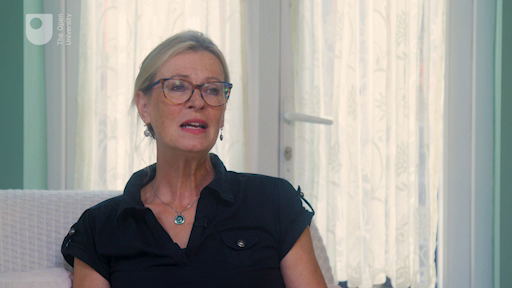 End of FigureEnd of Media ContentStart of Media ContentVideo content is not available in this format.Video 2View transcript - Video 2Start of Figure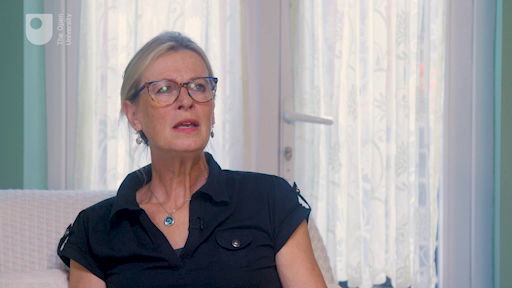 End of FigureEnd of Media ContentStart of Media ContentVideo content is not available in this format.Video 3View transcript - Video 3Start of Figure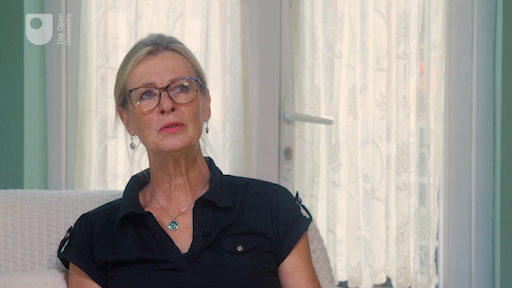 End of FigureEnd of Media ContentStart of Media ContentVideo content is not available in this format.Video 4View transcript - Video 4Start of Figure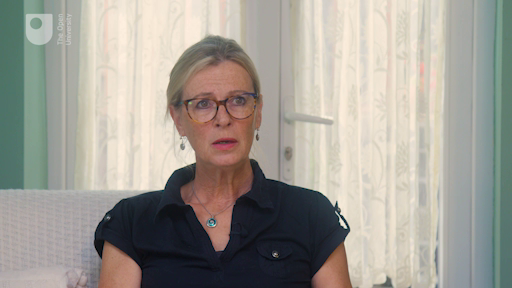 End of FigureEnd of Media ContentStart of Media ContentVideo content is not available in this format.Video 5View transcript - Video 5Start of Figure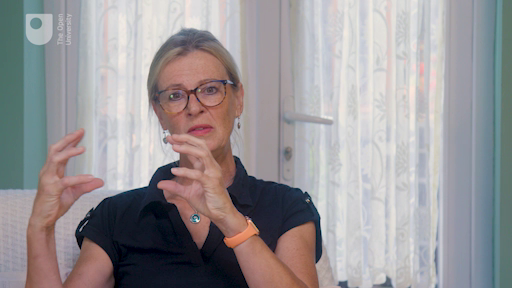 End of FigureEnd of Media ContentStart of Media ContentVideo content is not available in this format.Video 6View transcript - Video 6Start of Figure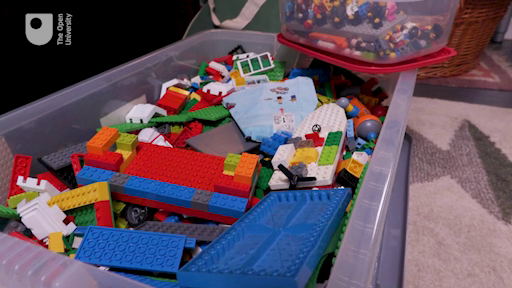 End of FigureEnd of Media ContentStart of Media ContentVideo content is not available in this format.Video 7View transcript - Video 7Start of Figure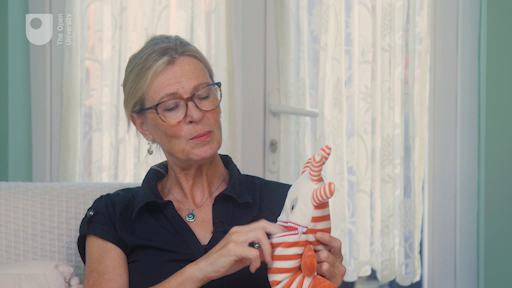 End of FigureEnd of Media ContentStart of Media ContentVideo content is not available in this format.Video 8View transcript - Video 8Start of Figure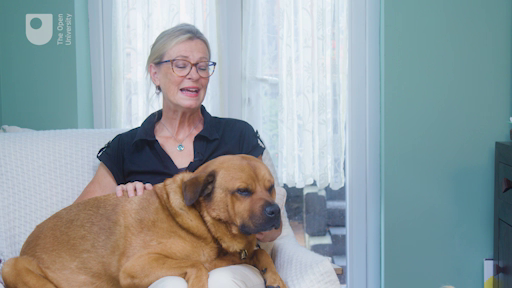 End of FigureEnd of Media ContentStart of Media ContentVideo content is not available in this format.Video 9View transcript - Video 9Start of Figure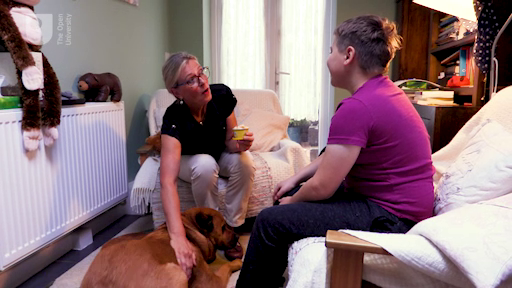 End of FigureEnd of Media ContentAfter watching the video clips, note your responses to the following questions:How would you describe the key aspects of the counsellor’s approach to working with children explained in the videos?In what ways does Christine suggest her role is different from other adults who might be supporting children?What processes were described in each of the three counselling phases Christine mentioned?How did Christine explain the ways in which she uses her therapy dog, Sammy?Which activities demonstrated by the counsellor interested you the most? Why do you think that was?How do you think children would respond to the different activities?End of QuestionProvide your answer... View discussion - Activity 2 Counselling children through play therapyEnd of Activity4 Art therapy with refugee childrenCreative art-based therapies are increasingly being used to help refugee children traumatised by the effects of conflict and crisis to express their feelings and narrate their own experiences (Tyrer and Fazel, 2014). Start of Figure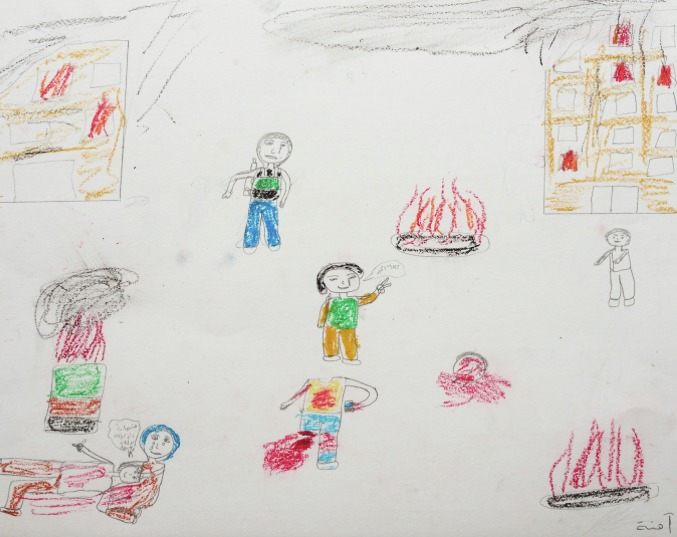 Figure 5 Illustration by a Syrian refugee child – David Gross View description - Figure 5 Illustration by a Syrian refugee child – David Gross End of FigureAs you heard from the counsellor in Activity 2 and elsewhere in the course, art materials and creative processes can allow children to come to terms with emotional conflicts, develop greater self-awareness and social skills and encourage more effective coping strategies. They can help to increase self-esteem, reduce anxiety and enable children to learn various problem-solving skills. Can you also see how use of such materials and therapy with refugee children might help them feel a sense of control over their environment, and enable them to reform a sense of who they are after experiencing the multiple losses that you read about in Session 4? A qualified art therapy is a more recent intervention in places like Lebanon. Here is a link to a news feature about some of the positive work that is being done with children and their parents there: News Feature on use of art therapy in Lebanon (make sure to open the link in a new tab/window) You will notice how parents are being encouraged to mirror their child’s drawings as a way of becoming more attuned to what their children are attempting to express about the experiences they have had. 5 MedicationFor some children who have been diagnosed with selected mental health conditions, the symptoms may best be managed by introducing medication. Medication in the field of child and adolescent mental health is almost always recommended to be used in combination with other interventions, such as evidence-based psychotherapies like CBT. The decision to prescribe medication is a significant one and is usually only considered after a thorough assessment and when other interventions on their own are not making a sufficient difference to the child’s symptoms. Medication is prescribed by a medical doctor, usually a child or adolescent psychiatrist working in CAMHS, and the decision to do so should be in consultation with the child and their parents or guardians, frequently with input from other professionals involved in the child’s care. Prescription of medication is limited in the child and adolescent mental health field, but when used it is important that the child is reviewed regularly to assess for possible side effects as well as improvements. For example, an older child with moderate or severe and persistent depressive symptoms may be prescribed an anti-depressant frequently alongside other interventions (National Institute for Clinical Excellence, 2019). Start of Figure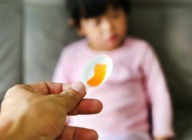 Figure 6 Child receiving medication View description - Figure 6 Child receiving medication End of FigureThe most common conditions in the child and adolescent mental health field where medication is prescribed are for severe ‘treatment resistant’ depression, attention deficit hyperactivity disorder (ADHD) and (in older adolescents and adults) psychosis. It is important to note that there is varying guidance about the prescribing of medication for very young children; some medication is not licensed for children below a certain age. The National Institute for Clinical Excellence (NICE) is part of the Department of Health in the UK and it produces guidance that is based on evidence about a wide range of health treatments and approaches to management. Further information about prescribing medication for children with mental health conditions can be found in NICE guidance. You can find the details of some of this guidance in the ‘Further reading’ section at the end of the session. 5.1 The pros and cons of medicationThere are of course pros and cons relating to the administration of drugs to manage symptoms of mental ill-health. Some medication is not prescribed, but are still ‘psychoactive drugs’ (i.e. is a chemical substance that changes brain function) nonetheless. For instance, when parents give their children ‘natural remedies’ such as St John’s wort, usually without any medical advice. Start of ActivityActivity 3 The advantages and disadvantages of medication for children with mental illnessAllow about 15 minutesStart of QuestionConsider the pros and cons, or advantages and disadvantages, of prescribed medication when recommended by a medical doctor for a child who has been diagnosed with a mental health illness. Think about the possible advantages and disadvantages for the child, the family, their education setting. Start of Figure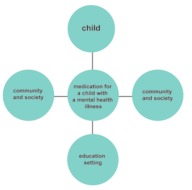 Figure 7 Examining the different perspectives of prescribing medication View description - Figure 7 Examining the different perspectives of prescribing medicationEnd of FigureEnd of QuestionProvide your answer... View discussion - Activity 3 The advantages and disadvantages of medication for children with mental ...End of ActivityPrescribing medication needs to be a joint decision, as far as possible. It is important to review the impact of the medication and to weigh up the pros and cons. Of course, not all medication is prescribed – ‘natural remedies’ purchased over the counter also carry risks, and there is limited evidence to support their effectiveness. 6 Trauma-informed schoolsThe UK government’s green paper ‘Transforming Children and Young People’s Mental Health Provision’ states that:Start of QuoteThere is evidence that appropriately-trained and supported staff such as teachers, school nurses, counsellors, and teaching assistants can achieve results comparable to those achieved by trained therapists in delivering a number of interventions addressing mild to moderate mental health problems (such as anxiety, conduct disorder, substance use disorders and post-traumatic stress disorder). (Department of Health and Department for Education, 2017)End of QuoteTherefore, a growing body of training for staff is now becoming available to help develop more effective strategies for dealing with various mental health issues in children and young people. Staff are also being encouraged to become more vigilant (on the alert) and proactive (prepared to act) in response to potential triggers and stresses that might lead to mental health problems. You have already examined many of the issues that affect children’s mental wellbeing throughout the course so far. Can you recall some of these?You may have thought of the following: bullyingloss, including the death of significant carers, siblings, friendsparental separationphysical, emotional and sexual abuseneglectpersonal and family illness or disabilityfrequent house movesliving in povertylack of financial stability and resources at home.Trauma-informed practice means that everybody within an organisation such as a school – from administrators to governors, teachers and parents – can understand, recognise and respond to the effects of all types of trauma. You might like to look at the following website to see the kind of training that might be involved, and how such training relates back to many of the issues around supporting children’s mental health and wellbeing that have been addressed in this course to date: Trauma informed schools (make sure to open the link in a new tab/window) Start of ActivityActivity 4 Trauma-informed practiceAllow about 10 minutesStart of QuestionWatch the two clips of Christine describing her personal journey from teaching in school to counselling children.As you watch the clips, reflect on what Christine found difficult about the school system, and how perhaps with more effective training in trauma-informed practice as discussed previously in this session, the situations Christine described might be better supported. Start of Media ContentVideo content is not available in this format.Video 10View transcript - Video 10Start of Figure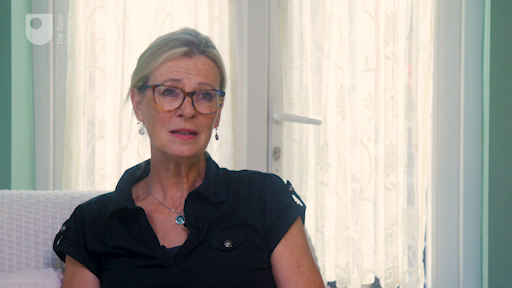 End of FigureEnd of Media ContentStart of Media ContentVideo content is not available in this format.Video 11View transcript - Video 11Start of Figure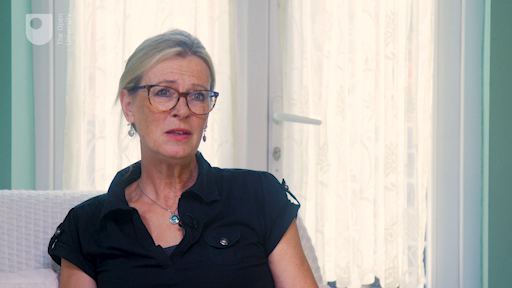 End of FigureEnd of Media ContentEnd of QuestionProvide your answer... End of Activity7 Parenting programmesYou may have heard the comment that, unlike items such as a washing machine, babies do not arrive with an instruction manual. Professional support for parenthood is part of the antenatal care available to pregnant women, and included in antenatal care are practices that are aimed at maximising the chances of strong attachment bonds forming between the baby and parent(s). Every child born in the UK has a health visitor assigned to them. Part of the health visitor role is to provide support and guidance to parents about their children’s health and development. Session 6 included some information about the role of the health visitor. Despite the professional support that is available, a shortage of services in some areas and other factors can mean that some parents find parenting a challenge and would benefit from further support. An area of challenge for many parents is their children’s behaviour. Many parents struggle when their children’s behaviour is deemed to be unacceptable both by themselves and others. Support for such parents is available via parenting programmes. However, the reduction in the number of children’s centres has affected the availability of such parenting courses in many areas. Furthermore, professionals need to be careful that deficit models of parenting are not the focus of support programmes and workshops. Deficit models can make parents feel inadequate and undermine perceptions of the family as a whole system with varying strengths, weaknesses and levels of resilience. 7.1 Evaluating parenting programmesBurton et al. (2014) summarise the key objectives of parenting programmes, which are to:promote positive parentingimprove parent–child relationshipshelp parents to manage their children’s behaviourreduce the need for discipline and increase the use of positive strategies.There are several parenting programmes which have been evaluated positively and are evidence-based, such as ‘The Incredible Years’. Programmes such as this one have proven to show significant improvements in children’s behaviour and these ‘parent management training’ interventions are the treatment of choice for children with conduct disorder. A Public Health England (2014) publication includes more information about parenting programmes. There are features of parenting programmes that are essential for the programme to be effective and have a positive impact on the child and family: group based: giving parents the opportunity to discuss and learn from each other. strengths based: all parents have strengths, and these should be identified and built upon. use of a manual: parenting programmes should have a manual that is referred to and used in the classes. homework: parents should have tasks to carry out at home to reinforce messages from the parenting classes. role play: opportunities to practise skills. 8 Personal reflectionAt the end of each session, you should take some time to reflect on the learning you have just completed and how it has helped you to understand more about children’s mental health. The following questions may help your reflection process each time. Start of ActivityActivity 5 Session 7 reflectionAllow about 10 minutesStart of QuestionWhat did you find helpful about this session’s learning and why?What did you find less helpful and why?What are the three main learning points from the session?What further reading or research might you like to do before the next session?End of QuestionProvide your answer... End of Activity9 This session’s quizWell done – you have reached the end of Session 7. You can now check what you’ve learned this session by taking the end-of-session quiz. Session 7 practice quizOpen the quiz in a new tab or window and come back here when you have finished.10 Summary of Session 7In this session, you have focused on various interventions that can be useful when trained specialists work with individual children and their parents in helping to improve children’s mental health and wellbeing. You have also seen how prescribed medication can sometimes be administered but needs to be undertaken very carefully according to clinical guidelines, such as those developed by NICE. There is also a growing acceptance that children’s wellbeing needs to be the responsibility of everyone who works or is involved with children in a variety of settings, and at different levels within an organisation. You should now be able to:recognise how the power imbalances between child and adult can affect the therapeutic processesunderstand what is meant by cognitive behavioural therapy (CBT)appreciate the role of play and creativity in counselling and therapy with young childrenrealise some of the challenges associated with prescribing medication to treat a child’s mental health conditionunderstand how parents might be helped to manage children’s behaviour and support their wellbeing. In the next session, which is the final session of the course, you will be examining the effects of technology on children’s mental health. You will also review the key messages you have hopefully gathered from all of the sessions in this course. You can now go to Session 8. Session 8: The influence of screen time on young children’s mental health and wellbeingIntroductionMuch has been written about the impact of screen time and the internet on very young children. As the course draws to a close, you’ll start the final session by looking at the influence of screen time and the internet on young children’s lives, and consider the potential physical and mental health effects. You’ll start to explore some of the ways that we can support children to develop healthy habits in relation to the use of electronic devices and access to the internet and, for older children and adolescents, social media. You’ll also review the systems around children and look at the responsibilities of all who work and care for young children, not just in relation to managing their access to screen time, but also to supporting children’s mental health in broader terms. Now listen to the audio introduction to this session.Start of Media ContentAudio content is not available in this format.Audio 1View transcript - Audio 1End of Media ContentBy the end of this session, you will be able to:explain why it is important to support young children to develop healthy approaches to screen timesummarise the ways that the systems around children can support their mental health and wellbeingidentify your role in supporting young children’s health and wellbeing.1 Screen time and internet use in the early yearsStart of Figure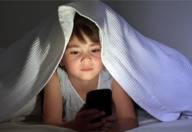 Figure 1 Children’s use of screen time View description - Figure 1 Children’s use of screen time End of FigureScreen time can be defined as the time spent using a device such as an electronic tablet, computer or games console, as well as time spent watching television. Children increasingly have access to the internet via mobile devices, and many older children also access social media via the accounts of other people known to them. This course is focused on children aged 0–8 years; however, Glazzard and Mitchell (2018) have previously estimated that as many as ‘one in four of 8 to 11 year olds have a social media profile’ (p. 7). This suggests that children become interested in social media and are accessing and engaging with the internet before the age of 8. Therefore, it is important to start educating children from a young age to prepare them to be able to develop healthy ways of using the internet and, when older, social media. In relation to children aged 0–8 years, it is reported that very young children are being exposed to screen time because they are using electronic devices. This relatively new phenomenon of babies and toddlers using electronic devices is causing alarm because of the concerns that screen time is affecting young children’s health. In response to such concerns, the World Health Organization (WHO) (2019) issued guidelines on physical activity, sedentary behaviour and sleep for children under 5 years of age. The guidelines state that babies under one should not have any screen time and children aged 3–4 should be limited to one hour per day. However, the WHO guidance has not been endorsed by the National Health Service (NHS). Instead, the NHS give a measured response on their website (NHS, 2019) including comments from academic experts who state that the research evidence to support the WHO guidance is not robust. You can find out more on the NHS website: Guidelines issued on activity and screen time for babies and toddlers (make sure to open the link in a new tab/window) This lack of agreement between WHO and the NHS about how much screen time children under 5 should have is unhelpful to parents and professionals who are responsible for educating and bringing up children in a digital world. However, it stands to reason that if children become interested in and, in some cases even potentially dependent on, the use of electronic devices from a very young age, then they are less likely to be engaging with physical activity, which can therefore lead to a higher level of sedentary behaviour. It is suggested that higher levels of sedentary behaviour are associated with childhood obesity (Public Health England, 2019). It is also likely that engaging with screen time from a very young age will ‘fuel’ children’s interest in the internet and also social media as they grow older. As stated previously, many children are thought to be using social media from the age of 8, even when a young person has to be at least 13 years old before they can have an account for TikTok, Facebook and Instagram. Therefore, social media is featuring in the lives of many young people – for better or for worse – and this in turn may have an impact on their mental health. The influences of social media are suspected of being mostly negative, so this session aims to outline some of the concerns about social media and the risks it can pose to children’s mental health, as well as outlining some of the possible positive influences. Look at the statistics in the infographic in Figure 2. It’s a snapshot of children’s digital lives (Ofcom, 2017).Start of Figure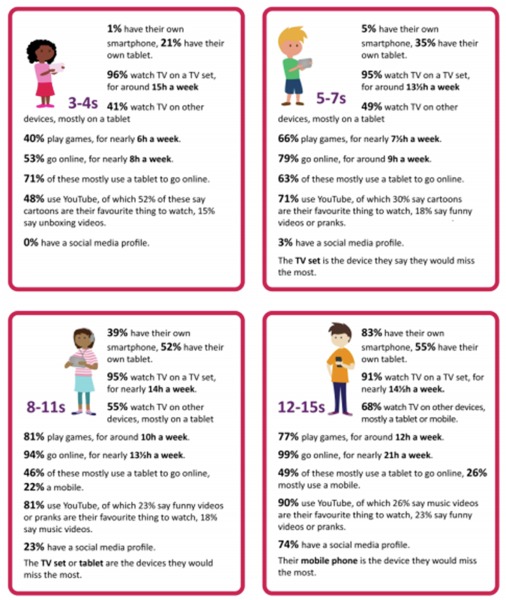 Figure 2 Children’s digital lives View description - Figure 2 Children’s digital livesEnd of Figure1.1 The risks of social media for childrenThe effects of social media on older children’s mental health is of concern, which has been borne out by research by Viner et al. (2019). Start of Figure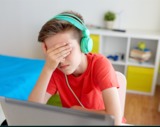 Figure 3 The effect of cyberbulling on children View description - Figure 3 The effect of cyberbulling on childrenEnd of FigureStart of ActivityActivity 1 Identifying the risks of social media for young childrenAllow about 5 minutesStart of QuestionMake a list of the ways that you think social media, and the internet more generally, can be unhelpful in relation to children’s mental health and wellbeing. End of QuestionProvide your answer... View discussion - Activity 1 Identifying the risks of social media for young childrenEnd of ActivityViner et al.’s (2019) findings, which were published in The Lancet: Child & Adolescent Health journal, were taken from a study carried out involving 866 children aged 13–16 in England. They concluded that children who ‘frequently use social media’ (defined as ‘used multiple times daily’) are significantly more likely to experience mental health problems, and that the situation is probably worse for girls than it is for boys. The researchers suggested that exposure to cyberbullying or displacement of sleep or physical activity as a result of very frequent social media use could explain the increased risk. The findings from Viner et al.’s study highlight the importance of ensuring that early work occurs to help avoid the negative impact of social media on children’s mental health. Such interventions should include measures to increase resilience to cyberbullying, as well as ensuring children receive adequate sleep and physical activity. You will return to these points later in this session. Although the negative effects of screen time, including social media use, are discussed extensively, it is important to consider the benefits of screen time, the internet and social media for older children. You will look at this briefly in the next section. 1.2 The benefits of the internet and social media for childrenUsing the internet can open channels of communication that were previously unavailable to people. For those who live in remote areas of the world, who have a disability, are from a minority group (for instance intersex children who are born with Variations of Sex Characteristics) or have other restrictions on how they access information, the internet is a rich and important resource. It gives access to information that is beneficial and useful, and it also allows them to connect with others like themselves so that they can develop knowledge and understanding of the world around them. Start of Figure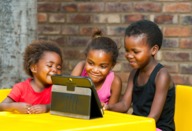 Figure 4 Using the internet as a way of accessing knowledge View description - Figure 4 Using the internet as a way of accessing knowledge End of FigureYoung children have been born into a world where the internet is a taken-for-granted resource. However, the internet has only been around for the last 25 years or so and for many adults, it is still a source of wonder. Because it is relatively new, and because the ways that we can use the internet are continuously evolving, it can be tricky to know how to teach and guide children about its use. Clearly, the digital world is not going away, so it is important to identify ways that we can work together to support children and teach them how to harness the positive effects of living with screens and accessing the digital world. 1.3 Working together to manage children’s screen timeConcerns about the impact of the internet and social media on young children’s mental health are common in countries where children and young people can easily access electronic devices, the internet and social media. Society has a shared responsibility to guide children to develop healthy ways of using electronic devices and accessing the internet, ensuring that screen time does not become ‘digital babysitting’ and overused. You’ll now look at this responsibility from the different perspectives of all involved. Governments around the world: In England, there is work in progress to produce an internet safety strategy (Her Majesty's Government, 2018), which will set out more detailed measures to address harmful and illegal online content. This will include proposals on a social media code of practice and online advertising. Health service guidance: There is a need for screen time to be a public health issue and responded to in a similar way that other activities that potentially damage health are approached. The Chief Medical Officer (2019) has published a commentary on the use of children’s screen time, as has the Royal College of Paediatrics and Child Health (2018). Pre-schools and schools: All policies need to include health promotion messages relating to managing screen time, promoting physical health and ensuring pre-school children get adequate sleep. Parents and families: Of course, parental and caregiver supervision of screen time usage is very important, but in addition to this, the previously mentioned Chief Medical Officer’s commentary (CMO) (2019) suggests that parents need to examine their own behaviour in relation to how much time they spend on screens. The CMO includes the following discussion questions, produced by the Royal College of Paediatrics and Child Health, to help families make decisions about their screen use: Is your family’s screen time under control? Does screen use interfere with what your family want to do?Does screen use interfere with sleep?Start of ActivityActivity 2 How can you manage children’s screen time?Allow about 15 minutesStart of QuestionThe following points are taken from the Royal College of Paediatrics and Child Health (RCPCH) report (2018), which includes guidance taken from the American Academy of Paediatrics (2016). Consider whether these points are relevant to the children you work with or care for. (For children younger than 18 months, avoid use of screen media other than video chatting.) Parents of children 18 to 24 months of age who want to introduce digital media should choose high-quality programming and watch it with their children to help them understand what they're seeing. For children age 2 to 5 years, limit screen use to 1 hour per day of high-quality programs. Parents should co-view media with children to help them understand what they are seeing and apply it to the world around them. For children age 6 and older, place consistent limits on the time spent using media, and the types of media, and make sure media does not take the place of adequate sleep, physical activity and other behaviours essential to health. Designate media-free times together, such as dinner or driving, as well as media-free locations at home, such as bedrooms. End of QuestionProvide your answer... View discussion - Activity 2 How can you manage children’s screen time?End of ActivityClearly, there is a need for an international agreement about consistent and robust guidance relating to safe levels of screen use for children. In addition, more reliable research and support needs to be available for parents to help them understand the importance of developing healthy habits in relation to screen time. Start of Figure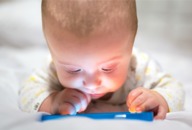 Figure 5 Limiting access to screens for babies is important for their health View description - Figure 5 Limiting access to screens for babies is important for their health End of FigureFrom a one-day event on research, policy and communication in a digital age, Jon Sutton (2018) reports on the need for better research on the whole topic of screen time use by children to better inform parents. What do parents want from us as psychologists? Tamsin Greenough Graham represented the Parenting Science Gang, 2000 parents united by a desire to have scientific evidence to drive parenting. She said that a common fear among parents is the judgement of other parents and healthcare professionals, many of whom ask: ‘how long does your child spend in front of screens each day?’ In determining whether it’s a problem, Greenough Graham said: ‘We don’t know those answers. The information has not been made available to us, at least in a way we can use it.’ But she also reported that parents want to know the benefits of screen time, and what screen time life skills we need to teach our children: ‘If our children were off playing with LEGO during that time, none of us would feel guilty. We value LEGO. What is there to value about screen time? Tell us.’ To read more about this subject, see the links in the ‘Further reading’ section at the end of the session.On a final, more optimistic note, you may now be aware that there is a great deal of work that can be done to educate very young children about the impact of inappropriate use of social media. As you have seen, the use of electronic devices (like gaming) has been found to be addictive, while at the same time having positive benefits. So, it is important that good habits are developed in very early childhood. Parents also need to be supported to help them implement restrictions as well as optimise the use of technology so that children are better prepared to engage more positively within various digital environments. In this section, you’ve seen that supporting children to develop good screen time habits is important in order to lay the foundations for the use of the internet and social media in later childhood. You’ve also seen that managing children’s access to social media cannot be solely a responsibility for government. There is an urgent need for adults – especially parents and professionals who work with children – to devise approaches to manage and limit children’s access to social media. In addition, there is a great deal of work that can be done to educate very young children to learn about the impact of inappropriate use of social media, and help them increase more positive engagement with new technologies they encounter in the current digital age. In the next section, you will review the content of previous sessions and summarise the key points. These key points will be useful as you complete the final quiz at the end of the session to earn your badge. 2 Reviewing the way that the systems around the child support mental healthIn the final part of the course, you will review some of the main points from the previous sessions.As you saw in Session 1, over time some children have always been affected by mental ill-health, but it has only recently been recognised as such. In the following sections, you will review some of the content of the previous sessions and summarise the roles and responsibilities of individuals within each of the systems in promoting good mental health in children.Start of FigureFigure 6 Systems around the child (adapted from Bronfenbrenner, 1979) View description - Figure 6 Systems around the child (adapted from Bronfenbrenner, 1979)End of Figure2.1 Within the childIt is crucial to view mental health concerns at an individual level, since not all children react or respond in a similar way. It is also important to look beyond the often generalised and negative issues raised by concerns such as the impact of the internet and social media on children’s mental health. However, the presence of some factors in the immediate system around the child are clearly beneficial to promoting good wellbeing and good mental health. Play is an integral aspect of the everyday life of very young children. As you’ve seen, giving children opportunities to engage with play in different contexts is vital. Ensuring that children have access to outdoor play and activities is also highly beneficial in promoting wellbeing. Start of Figure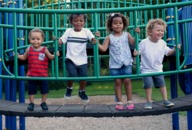 Figure 7 Children need to play View description - Figure 7 Children need to play End of FigureYou have considered the importance of giving children opportunities to develop resilience so they can thrive and develop self-esteem and confidence. Children can develop resilience in the face of adversity, especially if they have support from their family and professionals, such as teachers. 2.2 Within the family and parentsParents need to be able to access good antenatal care and to receive appropriate support with parenting. Parenting support can help to promote children’s wellbeing and make a positive contribution to their mental health; this can prevent problems from developing. Start of Figure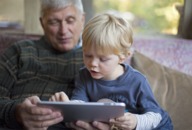 Figure 8 Supervision of screen time for young children View description - Figure 8 Supervision of screen time for young children End of FigureAs you saw earlier this session, excessive screen time is appearing to have some negative effects on young children, so parents need to be supported to introduce safe ways for their children to engage with the digital world. 2.3 Within the wider communityThe wider community includes the local neighbourhood and services. For example, children’s centres provide parenting classes, play services and early education and they make a positive contribution to supporting children’s mental health and wellbeing. However, many children’s centres have closed since 2010, leaving a gap in the services available in the wider community. Start of Figure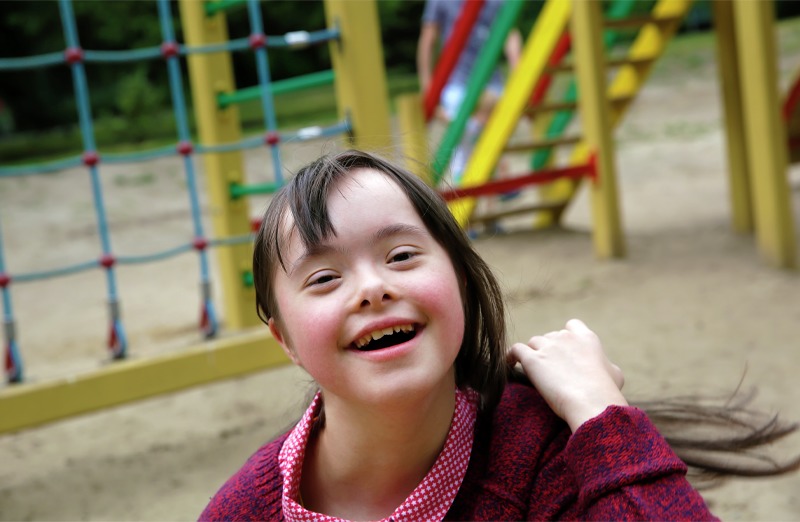 Figure 9 Access to playgrounds helps with children’s wellbeing View description - Figure 9 Access to playgrounds helps with children’s wellbeingEnd of FigureLocal neighbourhoods: safe outdoor areas with well-maintained parks and playgrounds can make a positive contribution to children’s wellbeing. Being outdoors and engaging with others can also help to reduce children’s screen time (All Party Parliamentary Group, 2019). Professionals delivering children’s services: there is a need to promote knowledge about children’s mental health as well as greater understanding of the ways that children’s wellbeing can be improved. In relation to very young children, educators in pre-school and school settings can make a positive contribution to supporting children’s mental health and wellbeing. Early childhood and primary curricula have many strategies that can make a positive contribution. High-quality early education is especially important; for instance, the key person helps young children to develop a relationship with practitioners who know the children’s needs and, in negotiation with parents, can help identify how best to meet such needs. High-quality early education and care requires adults to listen to how children express themselves, both verbally and non-verbally, so that the children’s voices can be taken into account in all decision-making affecting their lives. 2.4 The role of societyOf course, each individual child and adult is a member of society. Therefore, it can be argued that everyone has a responsibility to support children’s mental health and wellbeing. There are many ways that such support can be demonstrated, for example:Increased understanding of the critical 0–2-year period of life and how good foundations for the future are laid down when parents and young children have loving relationships and strong attachments. In line with this suggestion, there needs to be funding for high-quality early education for children. Adopting the messages in the United Nations Convention on the Rights of the Child, listening to children and taking their views into account. Creating safe environments for children to be able to explore and enjoy both indoor and outdoor play activities.Changing attitudes towards children so that there is increased tolerance for children.There is a pressing need for government to support the creation of a curriculum that is not only suitable for children’s age and stage of development, but one that can increase children’s autonomy as well as enhance their creativity and wellbeing. The Department of Health and Department for Education’s green paper ‘Transforming children and young people’s mental health provision’ (2018) is a significant contribution to reacting to the number of children being diagnosed with mental health conditions. The green paper promotes an integrated and holistic approach to addressing the problem. One proposal is for schools to have a designated senior lead for mental health in schools by 2025. There will be a need for high-quality training to equip staff to be able to identify children with mental health problems and know how to support them in schools. 3 The futureAs parents and/or professionals working and caring for children, increasing our knowledge of how to prevent some of the issues that can contribute to poor mental health and mental illness is a positive step to take. It is important to keep in mind the ‘recipe’ for emotional wellbeing and the holistic nature of children’s health and wellbeing. While funding for children’s services to improve wellbeing and mental health is important, as well as having high-quality professionals, it needs to be kept in mind that many of the ingredients in the recipe relate to how well we develop relationships with children, and we can all do more to develop and maintain those relationships. Start of Figure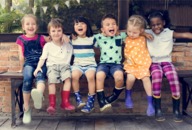 Figure 10 Supporting children’s wellbeing View description - Figure 10 Supporting children’s wellbeing End of FigureThe final section includes some useful resources for anyone with an interest in children’s health and wellbeing.4 Resources for parents and professionalsThis section includes some resources that are available for parents and professionals:Action for Children: Children’s mental health Barnardos: Adverse Childhood Experiences National Institute for Clinical Excellence (NICE): Social and emotional wellbeing for children and young people overviewPublic Health England: The mental health of children and young people in EnglandTime to Change: Mental health resources for schools and parentsYoung Minds: Resources5 Personal reflectionAt the end of each session, you should take some time to reflect on the learning you have just completed and how it has helped you to understand more about children’s mental health. The following questions may help your reflection process each time. Start of ActivityActivity 3 Session 8 reflectionAllow about 10 minutesStart of QuestionWhat did you find helpful about this session’s learning and why?What did you find less helpful and why?What are the three main learning points from the session?What further reading or research might you like to do now that you’ve finished this course?End of QuestionProvide your answer... End of Activity6 This session’s quizIt’s now time to complete the Session 8 badged quiz. It is similar to the previous quizzes but this time, instead of answering 5 questions there will be 15, covering Sessions 5–8. Session 8 compulsory badge quizRemember that the quiz counts towards your badge. If you’re not successful the first time, you can attempt the quiz again in 24 hours. Open the quiz in a new tab or window by holding down Ctrl (or Cmd on a Mac) when you click the link. Come back here when you are done. 7 Summary of Session 8Children’s mental health is a cause for global concern. It is thought in England alone that 10% of children aged 5–16 have a diagnosable mental health disorder that will require professional support. However, many causes that can lead to compromised mental health in children can start at conception, and it is important not to overlook the importance of the 0–2 year age group. Therefore, we need to increase awareness of how good mental health can be promoted in early childhood. It is important that adults – both parents and professionals – are equipped to understand, identify and become more knowledgeable about the prevention and causes of children’s mental health. Increasing knowledge and understanding of the role of adults in supporting children’s mental health is vital to reverse the trend of increasing numbers of children who are being diagnosed with a mental health condition. You should now be able to:explain why it is important to support young children to develop healthy approaches to screen timesummarise the ways that the systems around children can support their mental health and wellbeingidentify your role in supporting young children’s health and wellbeing.Where next?If you’ve enjoyed this course you can find more free resources and courses on OpenLearn. New to University study? You may be interested in our courses on Education or Early Years. Making the decision to study can be a big step and The Open University has over 40 years of experience supporting its students through their chosen learning paths. You can find out more about studying with us by visiting our online prospectus. Tell us what you thinkNow you’ve come to the end of the course, we would appreciate a few minutes of your time to complete this short end-of-course survey (you may have already completed this survey at the end of Session 4). We’d like to find out a bit about your experience of studying the course and what you plan to do next. We will use this information to provide better online experiences for all our learners and to share our findings with others. Participation will be completely confidential and we will not pass on your details to others. ReferencesBBC (2019) ‘Is young people’s mental health getting worse?’. Available from: https://www.bbc.co.uk/news/health-47133338 (Accessed 20 April 2020). Bowlby, J. (1969) Attachment and loss, volume 1: attachment. New York: Basic Books. Bronfenbrenner, U. (1979) The ecology of human development: experiments by nature and design. Cambridge: Harvard University Press. Durand-Fardel, M. (1889) in Rey J. M., Assumpção Jr, F., Bernad, C. A., Çuhadaroğlu, F. C., Evans, B., Fung, D., Harper, B., Loidreau, L., Ono, Y., Pūras, D., Remschmidt, H., Robertson, B., Rusakoskaya, O. A., Schleime, K. (2015) History of child and adolescent psychiatry. Available from: https://iacapap.org/content/uploads/J.10-History-Child-Psychiatry-update-2018.pdf (Accessed 15 April 2020). Isaacs, S. (1929) The nursery school. London: Butler and Tanner. McMillan, M. (1919) The nursery school, forgotten books. Available from https://www.forgottenbooks.com/en/books/TheNurserySchool_10004448 (Accessed 15 April 2020). NHS Digital (2018) Mental health of children and young people in England, 2017 [PAS]. Available from: https://digital.nhs.uk/data-and-information/publications/statistical/mental-health-of-children-and-young-people-in-england/2017/2017 (Accessed 17 April 2020). Piaget, J. (1936) Origins of intelligence in the child. London: Routledge & Kegan Paul. Rey J. M., Assumpção Jr, F., Bernad, C. A., Çuhadaroğlu, F. C., Evans, B., Fung, D., Harper, B., Loidreau, L., Ono, Y., Pūras, D., Remschmidt, H., Robertson, B., Rusakoskaya, O. A., Schleime, K. (2015) History of child and adolescent psychiatry. Available from: https://iacapap.org/content/uploads/J.10-History-Child-Psychiatry-update-2018.pdf (Accessed 15 April 2020). World Health Organization (2014) Mental health: a state of wellbeing. Available from https://www.who.int/news-room/facts-in-pictures/detail/mental-health (Accessed 17 April 2020). World Health Organization (2019) Child and adolescent mental health. Available from: https://www.who.int/mental_health/maternal-child/child_adolescent/en (Accessed 15 April 2020). Bowlby, J. (1969) Attachment and loss, volume 1: attachment. New York: Basic Books. Bronfenbrenner, U. (1979) The ecology of human development: experiments by nature and design. Cambridge: Harvard University Press. Burton, M., Pavord, E. and Williams, B. (2014) An introduction to child and adolescent mental health. London: Sage. NHS England (n.d.) ‘Childhood asthma’. Available from: https://www.england.nhs.uk/childhood-asthma/ (Accessed 22 April 2020). Stobbs, N. (2019) ‘Behaviour management toolkit for under fives (immediate response to incident)’. UnpublishedWorld Health Organisation (2020) ‘Maternal, newborn, child and adolescent health’. Available from: https://www.who.int/maternal_child_adolescent/documents/9789241595704/en/ (Accessed 22 April 2020). Bowlby, J. (1969) Attachment and loss: vol 1. attachment. New York: Basic Books. Rogers, C. (1951) Client-centered therapy: its current practice, implications and theory. Boston: Houghton Mifflin. Rutter, M., Giller, H. and Hagell, A. (1998) Anti social behaviour in young people. Cambridge: Cambridge University Press. BBC (2018) Crossing continents: Sweden’s child migrant mystery. Available at https://www.bbc.co.uk/programmes/b09m165s (Accessed 11 June 2020). Currie, D. (2013) ‘President’s plan to reduce gun violence includes key mental health provisions’, The Nation’s Health, p. 5. McCrone, J. (2014) ‘Quake Stress Hurting Our Young: one in five kids shows signs of stress disorder’, The Press. Available from: http://www.stuff.co.nz/the-press/news/christchurch-earthquake-2011/9674021/Quake-stress-hurting-our-young (Accessed 9 September 2020). Save the Children (2017) Global Childhood Report [Online]. Available from: https://www.savethechildren.org/content/dam/usa/reports/advocacy/global-childhood-report-2019-pdf.pdf (Accessed 9 September 2020). Tedam, P. (2014) ‘Witchcraft branding and the abuse of African children in the UK: causes, effects and professional interventions’, Early Child Development and Care. Available from: https://www.tandfonline.com/doi/abs/10.1080/03004430.2014.901015 (Accessed 3 February 2020). Thomson, J., Seers, K., Frampton, C., Hider, P. and Moor, S (2015) ‘Sequential population study of the impact of earthquakes on the emotional and behavioural well-being of 4-year-olds in Canterbury, New Zealand’, Journal of Paediatrics and Child Health, 52, pp. 18–24. UNICEF (2017) ‘Global databases, 2017, based on Demographic and Health Surveys (DHS), Multiple Indicator Cluster Surveys (MICS) and other nationally representative surveys, 2010–2016’. Available from: https://data.unicef.org/topic/child-protection/child-labour/ (Accessed 9 September 2020). UNICEF (n.d.ND) ‘How we protect children’s rights’. Available from: https://www.unicef.org.uk/what-we-do/un-convention-child-rights/ (Accessed 9 September 2020). (UN) (2019) ‘About the sustainable development goals’. Available from: https://www.un.org/sustainabledevelopment/sustainable-development-goals/ (Accessed 9 September 2020). Brown, R. (2019) ‘Mental health in schools: special report’, Children and Young People Now, July, pp. 27–38. Department for Education (2017a) ‘Statutory framework for the Early Years Foundation Stage: Setting the standards for learning, development and care for children from birth to five’. Available from: https://www.foundationyears.org.uk/files/2017/03/EYFS_STATUTORY_FRAMEWORK_2017.pdf (Accessed 1 April 2020). Department for Education (2017b) ‘Preventing and tackling bullying: Advice for headteachers, staff and governing bodies’. Available from: https://assets.publishing.service.gov.uk/government/uploads/system/uploads/attachment_data/file/623895/Preventing_and_tackling_bullying_advice.pdf (Accessed 3 April 2020). Department for Education (2019) ‘Relationships Education, Relationships and Sex Education (RSE) and Health Education statutory guidance’. Available from: https://assets.publishing.service.gov.uk/government/uploads/system/uploads/attachment_data/file/805781/Relationships_Education__Relationships_and_Sex_Education__RSE__and_Health_Education.pdf (Accessed 25 April 2020). Department for Education (n.d.) ‘Nurture provision in primary schools’. Available from: https://www.education-ni.gov.uk/articles/nurture-provision-primary-schools (Accessed 14 September 2020). Department of Health and Department for Education (2017) ‘The transforming children and young people’s mental health provision Green Paper’. Available from: https://assets.publishing.service.gov.uk/government/uploads/system/uploads/attachment_data/file/664855/Transforming_children_and_young_people_s_mental_health_provision.pdf (Accessed 25 April 2020). Department of Health and Social Care (2015) ‘Future in Mind: Promoting, protecting and improving our children and young people’s mental health and wellbeing’. Available from: https://assets.publishing.service.gov.uk/government/uploads/system/uploads/attachment_data/file/414024/Childrens_Mental_Health.pdf (Accessed 1 April 2020). Elfer, P., Goldschmied, E. and Selleck, D. (2003) Key persons in the nursery: building relationships for quality provision. David Fulton. Glazzard, J. and Bostwick, R. (2018) A whole school approach. St Albans: Critical Publishing. NHS Mental Health Taskforce (2016) ‘The five year forward view for mental health report’. Available from: https://www.england.nhs.uk/wp-content/uploads/2016/02/Mental-Health-Taskforce-FYFV-final.pdf (Accessed 24 April 2020). NHS (2019) ‘The NHS long term plan’. Available from: https://www.longtermplan.nhs.uk/wp-content/uploads/2019/08/nhs-long-term-plan-version-1.2.pdf (Accessed 25 April 2020). New Zealand Ministry of Education (2017) ‘Te Whariki’. Available from: https://www.education.govt.nz/early-childhood/teaching-and-learning/te-whariki/ (Accessed 1 April 2020). Parkin, E., Long, R. and Gheera, M. (2020) ‘House of Commons Briefing paper: Children and young people’s mental health – policy, services, funding and education’. Available from https://researchbriefings.files.parliament.uk/documents/CBP-7196/CBP-7196.pdf (Accessed 25 April 2020). Sloan, S., Winter, K., Lynn, F., Gildea, A. and Connolly, P. (2016) ‘Using evidence to transform lives: Executive Summary: the impact and cost effectiveness of Nurture Groups in Primary Schools in Northern Ireland’. Available from: https://www.education-ni.gov.uk/sites/default/files/publications/education/162037_QUB%20Nurture%20Evaluation%20Exec%20Summary%20-%20new.pdf (Accessed 14 September 2020). UNICEF (1989) ‘United Nations Convention on the Rights of the Child’. Available from: https://downloads.unicef.org.uk/wp-content/uploads/2010/05/UNCRC_united_nations_convention_on_the_rights_of_the_child.pdf?_ga=2.80552919.1544728933.1587813164-1586996733.1587813164 (Accessed 25 April 2020). Department for Education and Department for Health and Social Care (2014) ‘Guidance on the special educational needs and disability (SEND) system for children and young people aged 0 to 25’. Available from: https://www.gov.uk/government/publications/send-code-of-practice-0-to-25 (Accessed 4 September 2020). Home-Start UK (n.d.) ‘Mental ill health and postnatal illness’. Available from: https://www.home-start.org.uk/mental-health (Accessed 3 April 2020). NHS (2019) ‘Children and Adolescent Mental Health Services’. Available from: https://www.nhs.uk/using-the-nhs/nhs-services/mental-health-services/child-and-adolescent-mental-health-services-camhs/ (Accessed 4 April 2020). The British Psychological Society (n.d) ‘Division of Educational and Child Psychology’. Available from: https://www.bps.org.uk/member-microsites/division-educational-child-psychology (Accessed 5 April 2020). Burton, M., Pavord, E. and Williams, B. (2014) An introduction to child and adolescent mental health. London: Sage. Department of Health and Department for Education (2017) The ‘Transforming Children and Young People’s Mental Health Provision’ Green Paper. Available from: https://assets.publishing.service.gov.uk/government/uploads/system/uploads/attachment_data/file/664855/Transforming_children_and_young_people_s_mental_health_provision.pdf (Accessed 25 April 2020). National Health Service (n.d.) ‘Treatment: attention deficit hyperactivity disorder’. Available from: https://www.nhs.uk/conditions/attention-deficit-hyperactivity-disorder-adhd/treatment/ (Accessed 23 September 2020). National Institute for Clinical Excellence (2019) ‘Attention deficit hyperactivity disorder: diagnosis and management’. Available from: https://www.nice.org.uk/guidance/ng87 (Accessed 26 April 2020). Public Health England (2014) ‘Good quality parenting programmes and the home to school transition’. Available from https://assets.publishing.service.gov.uk/government/uploads/system/uploads/attachment_data/file/355768/Briefing1a_Parenting_programme_health_inequalities.pdf (Accessed 23 September 2020). Tyrer, R. A. and Fazel, M. (2014) ‘School and Community-Based Interventions for Refugee and Asylum Seeking Children: A Systematic Review’, PLOS ONE, 9(2). Available from: https://journals.plos.org/plosone/article?id=10.1371/journal.pone.0089359 (Accessed 24 September 2020). Zandt, F. and Barrett, S. (2017) Creative ways to help children manage big feelings: A therapist’s guide to working with preschool and primary children. London and Philadelphia: Jessica Kingsley Publishers. All Party Parliamentary Group (2018) ‘A report on a fit and healthy childhood: mental health in childhood’. Available from: https://fhcappg.org.uk/wp-content/uploads/2018/06/mh_report_june2018.pdf (Accessed 26 April 2020). All Party Parliamentary Group (2019) ‘A report on a fit and healthy childhood: mental health through movement’. Available from: https://www.activematters.org/wp-content/uploads/2019/10/mentalhealththroughmovement_301019.pdf (Accessed 5 January 2020). . American Academy of Pediatrics (2016) ‘American Academy of Pediatrics Announces New Recommendations for Children’s Media Use’. Available from https://www.healthychildren.org/English/news/Pages/AAP-Announces-New-Recommendations-for-Childrens-Media-Use.aspx (Accessed 21 September 2020). . Bronfenbrenner, U. (1979) The ecology of human development: experiments by nature and design. Cambridge: Harvard University Press. Chief Medical Officer (2019) ‘Screen-based activities and children and young people’s mental health and psychosocial wellbeing: a systematic map of reviews advice for parents and carers’. Available from https://assets.publishing.service.gov.uk/government/uploads/system/uploads/attachment_data/file/777026/UK_CMO_commentary_on_screentime_and_social_media_map_of_reviews.pdf (Accessed 21 September 2020). Department of Health and Social Care and Department for Education (2017) ‘Transforming children and young people’s mental health provision: a green paper’. Available from: https://www.gov.uk/government/consultations/transforming-children-and-young-peoples-mental-health-provision-a-green-paper (Accessed 14 May 2020). Department of Health and Social Care and Department for Education (2018) ‘Government Response to the Consultation on Transforming Children and Young People’s Mental Health Provision: a Green Paper and Next Steps’. Available from: https://assets.publishing.service.gov.uk/government/uploads/system/uploads/attachment_data/file/728892/government-response-to-consultation-on-transforming-children-and-young-peoples-mental-health.pdf (Accessed 30 September 2020). Frith, E. (2017) ‘Social media and children’s mental health: A review of the evidence, Education Policy Institute’. Available from: https://epi.org.uk/wp-content/uploads/2018/01/Social-Media_Mental-Health_EPI-Report.pdf (Accessed 5 January 2020). Galpin, A., and Taylor, G. (2018) ‘Changing behaviour: children, adolescents and screen use’. Available from: https://www.bps.org.uk/sites/www.bps.org.uk/files/Policy/Policy%20-%20Files/Changing%20behaviour%20-%20children%2C%20adolescents%2C%20and%20screen%20use.pdf (Accessed 24 February 2020). Glazzard, J. and Mitchell, C. (2018) Social media and mental health in schools. St Albans: Critical Publishing. Her Majesty’s Government (2018) ‘Government response to internet safety strategy green paper’. Available from: https://assets.publishing.service.gov.uk/government/uploads/system/uploads/attachment_data/file/708873/Government_Response_to_the_Internet_Safety_Strategy_Green_Paper_-_Final.pdf (Accessed 5 January 2020). NHS (2019) ‘Guidelines issued on activity and screen time for babies and toddlers’. Available from: https://www.nhs.uk/news/pregnancy-and-child/who-guidelines-screen-time/ (Accessed 21 September 2020). Ofcom (2017) ‘Children and parents: media use and attitudes report’. Available from: https://www.ofcom.org.uk/__data/assets/pdf_file/0020/108182/children-parents-media-use-attitudes-2017.pdf (Accessed 4 June 2020). Public Health England (2019) ‘Childhood obesity: applying All Our Health’. Available from: https://www.gov.uk/government/publications/childhood-obesity-applying-all-our-health/childhood-obesity-applying-all-our-health (Accessed 26 April 2020). Royal College of Paediatrics and Child Health (2018) ‘The health impacts of screen time: a guide for clinicians and parents’. Available from: https://www.rcpch.ac.uk/sites/default/files/2018-12/rcpch_screen_time_guide_-_final.pdf (Accessed 21 September 2020). Sutton, J. (2018) ‘Seeing screen time differently’, The Psychologist. Available from: https://thepsychologist.bps.org.uk/volume-31/march-2018/seeing-screen-time-differently (Accessed 24 February 2020). Viner, R., Aswathikutty-Gireesh, A., Stiglic, N., Hudson, L., Goddings, A.-L. and Ward, J. L. (2019) ‘Roles of cyberbullying, sleep and physical activity in mediating the effects of social media use on mental health and wellbeing among young people in England: a secondary analysis of longitudinal data’, The Lancet Child and Adolescent Health, 3(10), pp. 685–96. World Health Organization (2019) ‘Guidelines on physical activity, sedentary behaviour and sleep for children under 5 years of age’. Available from: https://apps.who.int/iris/bitstream/handle/10665/311664/9789241550536-eng.pdf?sequence=1&isAllowed=y (Accessed 14 May 2020). Further readingCruseYoung MindsIf you would like to study attachment in more detail, you might find the following OpenLearn course interesting to explore: Attachment in the early yearsYou might also find the following links useful:Parent Infant Partnership UK today Zero to ThreeParliament UK (2018) Science and Technology Committee: the Evidence Behind Early Intervention Wave trust For further information and resources about some of the work that has been carried out to highlight the mental health of children and their families, see the following resources and publications: Anna Freud National Centre for Children and Families. Supporting young people’s mental health during periods of disruptionSave the Children ‘Invisible Wounds’, reports on the impact on children of six years of war in SyriaStreetInvest and the University of Dundee report on their research ‘Growing up on the Streets’StreetInvest, ‘Growing up on the streets: A Story Map by Accra’s Street Youth’StreetInvest, ‘Growing up on the streets: Health and wellbeing of street children and youth’The UN Refugee Agency (UNHCR) ‘is a global organisation dedicated to saving lives, protecting rights and building a better future for refugees, forcibly displaced communities and stateless people’. The Open University is working together with other universities. The project is called Children Caring on the Move. England: Statutory framework for the early years foundation stageNorthern Ireland: Curricular Guidance for Pre-School EducationScotland: The Early Years FrameworkWales: Foundation Phase FrameworkBritish Association of Counsellors and Psychotherapists (BACP)Department for Education: Helping parents to parentInside Outside project. Illustration by a Syrian refugee child from the Inside-Outside art and therapy outreach programme for refugee children (Middle-East and Europe) founded in 2013 by David Gross, photographer. NHS: Cognitive Behavioural TherapyNational Institute for Clinical Excellence: Antisocial behaviour and conduct disorders in children and young people: recognition and managementNational Institute for Clinical Excellence: Children and Young People’s Mental Health: how NICE resources can support local priorities. Attention deficit hyperactivity disorder: diagnosis and management. See page 41 for information relating to children under 5. Public Health England Local action on health inequalities: Good quality parenting programmes. Trauma Informed Schools To find out more about how to take into account the differing positive and negative views about screen time discussed in the course, you could read this article: Seeing screen time differentlyAlso see the British Psychological Society’s Briefing Paper (2018): Changing behaviour: children, adolescents and screen useAcknowledgementsThis free course was written by Jackie Musgrave and Liz Middleton. It was first published in October 2020.ImagesCourse image: Olga Enger; Shutterstock.comWeek 1ImagesFigure 1: Anna_Zaitceva; Shutterstock.comFigure 2: Out of Copyright; taken from: http://juliangrenier.blogspot.com/2017/10/susan-isaacs-remarkable-woman-educator_26.htmlFigure 3: Imperial War Museum; LN 6194Figure 4: ullstein bild; Getty ImagesFigure 5: UNICEF/UNI41896/UnknownFigure 6: Convention on the Rights of the Child; UNICEFFigure 7: Africa Studio, Shutterstock.comFigure 9: Elena Efimova; Shutterstock.comAudio-visualVideo 1: UNICEFWeek 2ImagesFigure 1: Tokarchuk Andrii; Shutterstock.comFigure 3: Eakachai Leesin; Shutterstock.comFigure 4: jennylipets; Shutterstock.comFigure 6: fizkes; Shutterstock.comFigure 7: Photographee.eu; Shutterstock.comFigure 8: New Africa; Shutterstock.comFigure 9: Cheryl Casey; Shutterstock.comFigure 10: theshots.co; shutterstock.comFigure 11: Ruslan Ivantsov; Shutterstock.comFigure 13: ann131313; Shutterstock.comFigure 14: CokaPoka; Shutterstock.com Figure 15: Andrew Angelov; Shutterstock.com Week 3ImagesFigure 1: Artur Szczybylo; Shutterstock.comFigure 2: weniworks; Shutterstock.comFigure 3: Oksana Kuzmina; Shutterstock.comFigure 4: Everett Collection; Shutterstock.comFigure 6: Yanik Chauvin; Shutterstock.comFigure 7: Papa Annur; Shutterstock.comFigure 8: Rawpixel.com; Shutterstock.comAudio-visualVideo 1: Courtesy of WAVE Trust; https://www.wavetrust.orgWeek 4ImagesFigure 1: NigelSpiers; Shutterstock.comFigure 2: ALX1618; Shutterstock.comFigure 3: Martchan; Shutterstock.comFigure 4: Nomadness; Shutterstock.comFigure 5: Motortion Films; Shutterstock.comFigure 6: ketkata leejungphemphoon; Shutterstock.comFigure 7: Dazzle Jam on PexelsFigure 8: Tinnakorn jorruang; Shutterstock.comFigure 9: Bestgreenscreen; Getty ImagesFigure 10: Rudie Strummer; Shutterstock.comWeek 5ImagesFigure 1: FatCamera; Getty ImagesFigure 2: yaruta; Getty ImagesFigure 3: Weekend Images Inc.; Getty ImagesFigure 4: Lokibaho; Getty ImagesFigure 5: skynesher; Getty ImagesFigure 6: Loris Malaguzzi; taken from https://reggioemilia2015.weebly.com/the-100-languages.htmlFigure 8: SDI Productions; Getty ImagesFigure 9: davidf; Getty ImagesFigure 10: Mykhailo Polenok; 123rf.comFigure 11: DGLimages; Getty ImagesFigure 12: energyy; Getty ImagesFigure 13: monkeybusinessimages; Getty ImagesFigure 14: Hakase_; Getty ImagesWeek 6ImagesFigure 1: Brian Eichhorn; Shutterstock.comFigure 2: ABO PHOTOGRAPHY; Shutterstock.comFigure 3: Burdun Iliya; Shutterstock.comFigure 4: Viktoria Kurpas; Shutterstock.comFigure 5: Evgeny Atamanenko; Shutterstock.comFigure 6: Yulia Grigoryeva; Shutterstock.comWeek 7ImagesFigure 1: Africa Studio; Shutterstock.comFigure 2: mrfiza; Shutterstock.comFigure 4: Jantanee Runpranomkorn; Shutterstock.comFigure 5: courtesy of David Goss, https://www.davidgross.org/Figure 6: GOLFX; Shutterstock.comWeek 8ImagesFigure 1: chameleonseye; Getty ImagesFigure 2: Children and Parents: Media Use and Attitudes Report 29 November 2017 ; (c) OfcomFigure 3: Syda Productions; Shutterstock.comFigure 4: karelnoppe; Shutterstock.comFigure 5: Patryk Kosmider; Shutterstock.comFigure 7: Olga Enger; Shutterstock.comFigure 8: EdBockStock; Shutterstock.comFigure 9: DenKuvaiev; Getty ImagesFigure 10: Rawpixel.com; Shutterstock. comExcept for third party materials and otherwise stated (see terms and conditions), this content is made available under a Creative Commons Attribution-NonCommercial-ShareAlike 4.0 Licence. The material acknowledged below is Proprietary and used under licence (not subject to Creative Commons Licence). Grateful acknowledgement is made to the following sources for permission to reproduce material in this free course: Every effort has been made to contact copyright owners. If any have been inadvertently overlooked, the publishers will be pleased to make the necessary arrangements at the first opportunity. Don't miss outIf reading this text has inspired you to learn more, you may be interested in joining the millions of people who discover our free learning resources and qualifications by visiting The Open University – www.open.edu/openlearn/free-courses. SolutionsActivity 1 Exploring the mental health impact of being an evacuee in the Second World WarDiscussionThe impact of Sheila’s experience could have been very different: she could have experienced long term trauma, which could in turn have resulted in life-long difficulties with her mental health such as anxiety, depression and post-traumatic stress. It is not always obvious why some children are more vulnerable to the effects of adverse experiences than others, although there are several protective factors, which will be discussed further in this course. In Sheila’s case, the absence of mistreatment during her time as an evacuee, the return to a happy routine at home and many positive relationships will undoubtedly have helped her to heal and recover from the experience. Back to - Activity 1 Exploring the mental health impact of being an evacuee in the Second World WarActivity 2 Irja’s storyDiscussionIrja highlights the harshness of living as a displaced person; however, what is evident in her story is the importance of remaining part of a family. The video also illustrates the importance of having a person’s physical needs met; for example, having enough to eat. The video also makes a link between the importance of having the basic physical need of clothing supplied as a factor that can contribute to positive mental health and wellbeing. The gift of the brown shoes meant that Irja was able to attend school, where she would have had the opportunity to develop emotionally, socially and intellectually. Back to - Activity 2 Irja’s storyActivity 4 Exploring some of the facts around children and their mental healthDiscussionAs you read the report, you may have been struck by the fact that Ford was surprised that there had not been a bigger increase in the number of children being diagnosed with a mental health condition. You may have also noticed in the timeline that CAMHS was set up in 1995. This was a key event in addressing children’s mental health because numerous specialist services were created to support children with mental health conditions. Back to - Activity 4 Exploring some of the facts around children and their mental healthActivity 5 Identifying resources that can make a positive contribution to children’s mental healthDiscussionThe following are some suggestions of the resources that you may have listed for each of the systems. Don’t worry if you included other resources or worded things in a different way. The main point is that each of the different systems has an influence on the others. Within the child (the microsystem): determination, intelligence, resilience, perseverance, a sense of good wellbeing. Within the family (the mesosystem): an emotionally responsive home with settled routines, good relationships, and all physical needs met. In Session 3, you will look at the important process of attachment. You will understand how the building of secure attachments in the early years can help to develop positive views of self and effective future relationships with others. Within the community (the exosystem): good quality pre-schools and schools, health services, a safe environment with access to outdoor areas for play. You will have the opportunity to reflect on the ingredients that make up good quality care and education in Session 5. In the same session, you will focus on the significance of play for the promotion of children’s mental health and wellbeing as part of the early years curriculum. Within society (the macrosystem): laws that protect children and help prevent harm that can make the occurrence of adverse childhood experiences more likely. Positive societal attitudes that take account of children’s rights will be a resource that you will explore more fully in Session 4. Safeguarding laws in England are an example of the national approach that states that it is everybody’s responsibility to protect the welfare of children, and therefore these are resources within society. You will be introduced to these laws in Session 5. Back to - Activity 5 Identifying resources that can make a positive contribution to children’s mental healthActivity 1 The possible impact of chronic health conditionsDiscussionCharlotte’s story is not unusual: asthma and eczema are conditions that often go together (i.e. are comorbid). The symptoms, such as the itchiness that eczema causes, can be very troublesome. Also, because her skin is so affected, the condition is very visible. Such visibility can cause distress to the child and, sadly, it can be a cause of social exclusion, as in Charlotte’s case. In the same way that adults have a responsibility to teach children about tolerance and understanding in relation to race, colour, disability and class, there is also a responsibility to do the same in relation to other children's chronic health conditions. In Charlotte’s case, it may be helpful for her teacher to work with her mother and the school nurse (if one is available) to identify ways of improving her participation in school life. The school nurse is likely to be able to offer support to Charlotte and her mum in improving Charlotte’s physical health; for example, by ensuring that she has access to creams and other medication while she is at school, which in turn would improve her wellbeing and mental health. Back to - Activity 1 The possible impact of chronic health conditionsActivity 2 Managing the behaviour of children under 5DiscussionIn your response, you may have considered the possibility that Mollie’s behaviour has changed because she is feeling that she is getting less attention since her new sister has arrived. And she may have learned that biting someone is a very good way of getting attention. As outlined in the toolkit, holding and cuddling Mollie (rather than responding with anger), while explaining to her why she shouldn’t bite, is the right response. Additional responses and processes are likely to be needed, to ensure the child who was bitten is supported and that Mollie is stopped from biting other children in the future. Start of Figure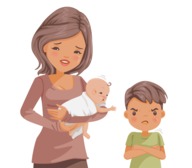 Figure 13 Sibling rivalry View description - Figure 13 Sibling rivalry End of FigureAt almost 5, Arun is proving resistant to a calm and consistent approach to help support him to manage his behaviour. It may be that he has a mental health condition that is yet to be diagnosed, such as ADHD, that is affecting his behaviour. Although it is very important not to jump to conclusions, as a thorough professional assessment will be needed to confirm a diagnosis, it is important to observe Arun’s behaviour to see if there are any clear triggers or obvious antecedents that occur immediately before the problematic behaviour. It would also be useful to discuss Arun with the setting’s special educational needs coordinator (SENCO). The SENCO will have undertaken training to help support and guide practitioners to understand and manage children with problematic behaviour. Evan is obviously responding to his bereavement and feelings of grief and loss, and it is often a human response to express such feelings by becoming angry. At 3 and a half, Evan’s feelings will be further compounded by his lack of understanding about death. Evan will need validation, an empathetic approach and other social support to help him cope. Working with his remaining family and main carers will be needed. Evan will benefit from age-appropriate play opportunities and books that tackle the subject of loss and bereavement. There are charities that can help children who have experienced bereavement, such as Young Minds and Cruse. Back to - Activity 2 Managing the behaviour of children under 5Activity 1 What are the ingredients of good mental health for babies and young children?DiscussionWhen compiling your list of ingredients for good mental health and wellbeing, you may have included some of the factors from Session 1, Activity 2, such as resources within the child, family, community and society. You may have added ‘love’ as a key ingredient, but how would you quantify that? In particular, what actions or behaviours would indicate to a child that they are loved? It may be helpful to look back at your response to this activity. However, as the course has progressed, you may also have increased your knowledge about the role of adults in promoting the mental health of young children. An important way that this can be achieved is for the adult to understand children’s development, and to be aware that some unacceptable behaviour can simply be quite typical of the child’s age or stage of development (e.g. tantrums). Back to - Activity 1 What are the ingredients of good mental health for babies and young children?Activity 2 Understanding the continued need for attachment as adultsDiscussionWhen you look back over your list of qualities it would be interesting to reflect on how many of these revolved around communication, the way they respected your thoughts and feelings, and how well they listened to what you had to say without making too many judgments. In psychological terms such an approach, which is also the cornerstone of any counselling relationship, is called ‘unconditional positive regard’ (Rogers, 1951). In other words, the person is still positive towards you – warts and all! That does not mean they condone or agree with all your behaviours and attitudes. Rather, they are giving you time and an emotionally safe space to be yourself. Many children who have not had the opportunity to develop close, responsive relationships in early childhood may not have experienced such unconditional positive regard or been accepted for who they are. They may therefore have never felt what it might be like to have their feelings validated or be comforted when distressed. They may never have felt sufficiently safe and secure enough to relax, play and learn in the same way as other children because they have not had a consistent and stable primary attachment figure. Back to - Activity 2 Understanding the continued need for attachment as adultsActivity 3 What can influence the development of secure attachments?DiscussionIn terms of negative influences, you may have considered the poor mental or physical health of the carer. For example, depression or chronic illness could mean that carers may struggle to be emotionally available and responsive to the child. Parenting styles are also thought to be very important, whereby neglectful (characterised by uninvolved and disinterested parenting) and authoritarian (parenting with limited affection and harsh punishments) styles of parenting are associated with insecure attachments However, if the carer has a good support network, caring for the child can be shared with other members, allowing more opportunity for the child to develop a wider variety of positive ‘internal working models’ around how relationships work. That is because a child can have multiple attachment figures, and an attachment figure that adopts an authoritative style (i.e. care that is responsive to the child’s emotional needs and also sets high standards for the child) for a child means that they are still likely to develop a secure attachment. You will explore adverse childhood experiences in more detail later in this session.Back to - Activity 3 What can influence the development of secure attachments?Activity 4 Attachment and transition to daycare provisionDiscussionYou probably reflected on the close relationship that Danii had already built up with both her grandmother and grandfather. You might also have put yourself in Danii’s shoes, imagining how she felt going to a strange place for the first time. She was perhaps fearful about leaving her nan, bearing in mind that she has only recently lost another significant person in her life – her grandfather (‘gramps’). Her clinging to her grandmother for so long highlights how, although feeling secure with her nan, she is not confident enough at this point to explore new places and interact with new people, even with her grandmother in close proximity. In running to hide under the table, Danii was perhaps attempting to find a safe place where she would not be disturbed and have time to be on her own. Of note, given her young age, and very limited experiences of being cared for by people outside her family, her response is perhaps less pathological or extreme than you might think. It is not unusual for a 3 year old to find a transition like this difficult, although Danii’s responses here do require careful monitoring. So, what actually happened next? The staff did not immediately go to Danii and intrude in her space or attempt to physically comfort her. All such actions she may well have found very intimidating. Instead, one member of staff (who later became Danii’s key person) sat near the table, on a level with Danii, gently handed her cushions and blankets so she could make up her own ‘den’, then quietly watched and waited for Danii’s responses. In this way, Danii was being accepted as a child who could express her emotions and have control over what she then decided to do in her own time, without feeling pressured to meet external expectations or do things she did not want to do. Back to - Activity 4 Attachment and transition to daycare provisionActivity 5 Identifying adverse childhood experiencesDiscussionThe video highlights how a combination of family circumstances and behaviours, described as ACEs, can become a ‘toxic mix’ for children. You may have found the first two minutes of the video very negative, as if it is inevitable that there will be difficult long-term consequences for children who experience adverse childhood experiences. However, the second half highlights that this is not necessarily the case. The video shows that help in early childhood can avoid negative long-term consequences, noting that it is the responsibility of all professionals – such as teachers, police and health professionals – but most of all parents, to do what they can to support children and prevent them from experiencing ACEs. A primary function of parenting is to provide protection. In addition to shielding and protecting children from ACEs, it is also important to help children to develop resilience. Back to - Activity 5 Identifying adverse childhood experiencesActivity 1 The UN Convention of the Rights of the ChildDiscussionAs you read and follow through the activities in the next section ‘Different childhoods’, it would be useful to refer back to the articles within the UN Convention on the Rights of the Child and see how different practices are violating these fundamental rights. Back to - Activity 1 The UN Convention of the Rights of the ChildActivity 2 Rescuing children from the streets of IndiaDiscussionChildren who have been forced to leave home and then need to learn how to survive on the streets are often labelled ‘throwaway’ children, which clearly gives the impression that they are unwanted, disposable items. Such children are also present in more prosperous societies. For example, there are at least 2.5 million children who are homeless in the US each year. That figure is equivalent to 1 in 30 children in the country (American Institutes for Research, 2014). Quite often, street children have not completely broken all their family ties. They may be sending money home and visiting, even if on an irregular basis. Clearly, the longer these children remain living on the street, the more likely they are to experience poor physical and mental health. Street children are particularly vulnerable to exploitation and danger. In addition, their mental health is at risk because of the increased likelihood of becoming involved in consuming alcohol and/or drugs from a young age. Additionally, feelings of shame, rejection, loss and homesickness can impair their mental health. Back to - Activity 2 Rescuing children from the streets of IndiaActivity 3 Experiences of a child soldierDiscussionYou may have decided that James did not have a choice about becoming a child soldier: he would have been shot if he didn’t cooperate, and there would have been repercussions on his family. The feelings that James would have had when he was forced to shoot his own friends, neighbours and even his own family are difficult to imagine, but again, he had little choice. James had a terrible experience, but he was lucky to have been rescued and returned to his village. The immediate euphoria of being reunited with his family may soon have been replaced by feelings of guilt over what he had been forced to do in order to survive. James may have felt that he no longer belonged to his village in the same way that he did before he became a child soldier. Perhaps the villagers blamed him for some of his actions rather than the adult soldiers who recruited him. Of course, this is speculation; how James viewed his future at that time, and how his physical and mental health was following his experiences will have depended on the support he was able to access, as well as the resources that were available to him. Back to - Activity 3 Experiences of a child soldierActivity 4 Settling into a new setting as a young refugee childDiscussionAamira has experienced significant trauma in her young life; seeing her brother murdered, being forced to leave home and make a long and dangerous journey will all have taken a toll on her physical and mental health. The time in the refugee camp is likely to have been difficult for the whole family. They were grief-stricken and, with minimal resources, there was little that any of them could do to pass the time, which may have helped them to take their minds off their situation. Aamina is expressing her response to her situation by exhibiting signs of depression and the effects of the trauma she has experienced. Most telling is her refusal to speak: her ‘selective mutism’ is a sign that she is experiencing considerable anxiety. Ellie knows that she will need lots of patience and gentleness to support Aamira; it will be important not to push her, especially in relation to her speech and communication. Finding play activities that Aamira likes will be potentially therapeutic for her; however, Ellie will have to observe her carefully and work with her mum to discover what these may be. Back to - Activity 4 Settling into a new setting as a young refugee childActivity 5 Migrant children separated from their parentsDiscussionIt is very likely that you found it difficult to watch the video and to realise that children are being treated in ways that are likely to affect their mental health. It is especially hard when we know so much about what contributes to good wellbeing in children and that the impacts of this mistreatment are likely to have a long-term impact. The emotional response of forced prolonged separation from their families can contribute to post-traumatic stress disorder. Unfortunately, around the world, young children are experiencing a range of different traumas that can have a huge impact on their mental health. Back to - Activity 5 Migrant children separated from their parentsActivity 1 The benefits of the key person approachDiscussionYou may have included some of the following.The key person/worker can:help their key child to develop positive and responsive relationships with staff and childrenhelp the child to have good quality interactions with other children and staffget to know the child very wellcreate a welcoming environment for their key children and caregivers/parentsknow the key child’s likes and dislikesplan appropriate activities that reflect the child’s interests and help to promote development.Back to - Activity 1 The benefits of the key person approachActivity 2 Mental health and wellbeing in primary school-aged childrenDiscussionYou may have thought that the topics relating to mental wellbeing that children are expected to learn between the ages of 4 and 11 are extensive. You may also have noted that some of the topics relate to what you’ve explored in previous sessions. Some of the topics will be discussed in later sessions; for example, Session 8 looks at the internet and cyberbullying. The topics may also have made you think that educational settings play a significant role in promoting opportunities for children to engage in activities that make them feel positive about themselves, which of course links to wellbeing. Back to - Activity 2 Mental health and wellbeing in primary school-aged childrenActivity 3 Listening to childrenDiscussionYou may recall staff talking about how they have found themselves increasingly open to all the different ways that children express themselves, and that listening goes beyond simply hearing what the young child says. Listening is as much about close and attentive observation, waiting patiently and the imitation of physical gestures, but wherever possible with the child leading the process. You probably took note of two important processes that you have previously considered: attachment and attunement, which were in Session 3. You will come across these processes again when you examine the role of the counsellor in Session 7. Communication with the child and being finely attuned to everything they do helps to form effective social and emotional attachments. The key component of listening to the whole child is for the process to be child-led. By observing and listening, adults can build up a much richer picture of the child and how they experience the world in which they live. In the broadest sense, listening can help to promote good wellbeing. Back to - Activity 3 Listening to childrenActivity 4 Policies that help to support children’s mental healthDiscussionYou may have thought of the following:behaviour managementsafeguardinganti-bullying interventions.Back to - Activity 4 Policies that help to support children’s mental healthActivity 1 The role of an educational psychologistPart 1DiscussionLiz described a range of different tasks and how these might also depend on the expertise and interests of the individual psychologist. Visiting schools and talking with staff, children and parents were mentioned, as was training. Liz talked about managing assessments of pre-school children herself, as well as having responsibility for children with specific learning difficulties (such as dyslexia) and those with social and emotional issues. Back to - Part 1Part 2DiscussionLiz talked about working in a team with other colleagues and also how important it was to liaise with mental health teams, social workers and systems that surround the individual child. You may recall that these systems have been mentioned throughout the course. Back to - Part 2Part 3DiscussionLiz explained how the ‘whole child’ needs to be seen as part of systems that includes the family and the school that the child is interacting with daily. The child is the central focus, but should never be perceived as an isolated individual. Back to - Part 3Part 4DiscussionThroughout the course, but particularly in Session 5, you’ve considered the importance of listening to the child. Here, Liz emphasises the need for the same skill but with a wider application, stressing the need to listen attentively to all those involved with the child – including the child themselves of course – in order to find out how each person perceives the situation. Such listening can be very intense and tiring, especially when this involves hearing about adverse childhood experiences first-hand on a day-to-day basis, which is also why Liz highlights the need for professionals to take care of their own health and wellbeing to avoid ‘burnout’. Back to - Part 4Part 5DiscussionLiz brought in an interesting metaphor of the work being similar to a detective gathering evidence from everyone so that a bigger picture of the child and the problem or situation can be ‘drawn up’. In this way, ideas can be thought through with others, including the child themselves, and the problem might even be reframed or perceived in a different light. Back to - Part 5Activity 2 The role of the SENCOPart 2DiscussionYou may have noticed how Christine attempts to think about the behaviour from the child’s perspective and what they might be attempting to express. As you have seen in previous sessions, all behaviour is a form of communication, which is understandable as very young children do not always have the ability to express themselves clearly using words alone. It is the responsibility of adults to find out as sensitively as possible how children are understanding the world around them and the relationships they experience. Back to - Part 2Part 3DiscussionAt the time that Christine was SENCO, the school was unable to make direct links to mental health services and had to make referrals through over-stretched GP practices. As you may recall from Session 5, there is an increasing demand for effective and joined-up thinking due to recent government initiatives for more coordinated mental health support teams. Back to - Part 3Activity 3 The ingredients that make up successful interdisciplinary approachesDiscussionYou may have included some of the following on your list:Good communication: for example, by attending meetings and being prepared to be able to make a ‘positive contribution’, responding to requests for information. Knowledge and understanding of others’ roles, being aware that different professionals may have different priorities and constraints.Commitment from all to be united in achieving the best outcomes for the child and the treatment and management of their mental health. Proactive approach with a focus on identifying solutions, some of which may require some creative thinking, that will help to remove or reduce barriers. Back to - Activity 3 The ingredients that make up successful interdisciplinary approachesActivity 4 Family support through Home-StartDiscussionYou may have thought that the Home-Start volunteer helped Kasia to develop confidence simply by helping her to leave the flat. Clearly, Kasia was worried about disturbing the neighbours below, who may have become annoyed with the family. This may have led to her limiting the children’s movement in the flat, which meant that they were not given the opportunity to develop their physical skills. Getting out of the flat helped Kasia to meet new people and to interact within her local community. The Home-Start volunteer showed that she had patience and she didn’t rush Kasia. She had carefully worked out a step-by-step approach to supporting Kasia, starting with walks to the shop and the duck pond and ending by making new friends. During the nine months, she supported Kasia to make friends by initiating conversations with other mothers and then drawing Kasia in to the chats. As Kasia’s first language isn’t English, she may have helped Kasia’s confidence by interpreting some words or explaining parts of the conversation. The local resources helped the whole family. The health visitor is an employee of the National Health Service, but part of their role is to offer support to young children from birth to five years of age. By recognising that the family could benefit from support and being aware that Home-Start was available in the local area, she was able to make a referral. The neighbourhood had the duck pond, which was a draw for the children and a gentle introduction to the area for Kasia. The local shop also gave Kasia the opportunity to socialise and learn more about living in England. Start of Figure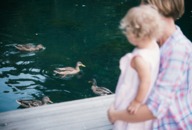 Figure 6 Feeding the ducks View description - Figure 6 Feeding the ducks End of FigureFortunately, the family were comfortable going to a group based in a local church (some families would not be willing to attend sessions conducted in a place of worship) as the church offered a parent and toddler group, giving parents the opportunity to come together and socialise. And very importantly, the parent and toddler group was well-resourced with suitable play equipment and toys, which gave the children the opportunity to develop their physical skills: an opportunity that was not available at home. The songs and rhymes that Kasia and the children learned gave them an opportunity to do an enjoyable activity together, thus helping them to bond. The rhymes also helped the family to develop their English and for the children to develop their communication and language skills. As well as illustrating the work of a voluntary service, the case study highlights how, because the health visitor was aware of the benefits of a voluntary agency, she was able to draw on the services of the Home-Start volunteer to support the whole family to improve their wellbeing. Back to - Activity 4 Family support through Home-StartActivity 1 The ABCDE model in practice in adultsDiscussionYou might have thought of some of the following in relation to questions and the ABCDE model:When did the issues at work begin? Was there a particular trigger or event?What appears to make things better or worse? Has Sam noticed improvements in his mood on, say, a Friday night (i.e. leaving work for the weekend)? Carefully consider the evidence. Who are the people that Sam cares about? How likely is it that none of these people care about him? How does he know that Amy was ‘preoccupied’, and how has their relationship been more generally since he has been avoiding family members? Who has he tried talking to about his problems so far and how does he usually go about communicating his feelings to others?Why might Amy be preoccupied and what has helped him and Amy to communicate about important matters in the past?Back to - Activity 1 The ABCDE model in practice in adultsActivity 2 Counselling children through play therapyDiscussionIn the video clips you will have noticed how Christine, the counsellor, stresses how she keeps the child at the centre of her focus and is very much guided by what the child chooses to do. Christine’s role is more of a ‘watchful presence’, allowing the child to explore their environment and their feelings and reactions while she ‘actively listens’ to what they can share with her. These processes may well remind you of the role of the adult listening to children in early years’ settings, as you explored in Session 5. Back to - Activity 2 Counselling children through play therapyActivity 3 The advantages and disadvantages of medication for children with mental illnessDiscussionHere are some of the advantages and disadvantages of prescribing medication. You may have identified others.The childAdvantages: Prescribing medication can help to address symptoms or features of a disorder and enhance a child’s functioning. For example, a child who has been diagnosed with attention deficit hyperactivity disorder (ADHD) after a comprehensive assessment across a range of environments, including their home and school, may find that medication, in particular Ritalin, can help to reduce their impulsive behaviour. Burton et al. (2014) illustrate this point by recounting their experience of working with children who report that an advantage of taking medication in this context is that it gives them ‘thinking time’ (p. 30), meaning that the medication can help increase their concentration. Increased concentration can help children to better engage with their education and learning. Disadvantages: Not all medication works in the same way, and for some conditions efficacious medications are not available. Plus, we are all individual and dosage and personal preferences are important. Unfortunately, it is not uncommon for medications to cause side effects. This is why, prior to being prescribed a medical doctor will do a careful ‘cost-benefit analysis’ to determine whether the possible advantages (or benefits) clearly outweigh the costs (such as the side effects). Children who have been prescribed medication for ADHD may experience sleep problems, headaches and mood swings (National Health Service, n.d.). But without their medication they may struggle to function adequately, disrupting their learning and negatively impacting on their relationships with others. When medication is having a positive impact there are also disadvantages. A compromise may be reached by introducing what Pavord et al. describe as treatment ‘holidays’ (2014, p. 30). This is where, for example, the child may take a break from medication when they are not at school. ParentsAdvantages: Having a child with a mental health condition can be distressing for parents and the whole family. The symptoms of a mental illness can have a profound impact on parents, who frequently blame themselves for their child’s diagnosis, which can be difficult for them to manage. Prescribing medication occurs infrequently with younger children, and should always be done when it is in the best interests of the child. Reducing symptoms and improving functioning as a result of medication can mean that parents will experience less pressure and in turn it makes parenting a ‘challenging child’ less difficult. Reducing the pressure on the family can help make a positive contribution to the wellbeing of parents and other siblings. Disadvantages: Parents may find that medication, in particular the treatment adherence associated with it, becomes an added task which requires extra effort and time. This can include remembering to order the medication, administering it suitably, liaising with the child’s education setting and taking the child to review appointments. Some parents may have cultural or religious beliefs that mean they are reluctant for their child to receive medication, and many parents will be opposed to their child taking medication because they would prefer talk-based therapy. Education Advantages: If the medication assists the child, in terms of their functioning, this can mean that the child is able to more fully participate in their education setting. This has advantages for the child, and potentially for other children and for the staff. Disadvantages: Staff may need to be aware of potential side effects of medication. Learning about this will require time to access training and to be able to liaise with parents. Some medication is formulated so that it can be given at home; however, this may not always be the case, therefore a medication policy will need to be written. Consideration will need to be given about the storage and administration of medication and who at the school is responsible for this. Back to - Activity 3 The advantages and disadvantages of medication for children with mental illnessActivity 1 Identifying the risks of social media for young childrenDiscussionThe possible impacts of social media and the internet on children’s mental health might include:The effect of being exposed to cyberbullying or receiving inappropriate unsolicited messages from adults who are strangers.Being able to access problematic websites that promote self-harm and eating disorders. Seeing such information can normalise behaviours for children when they are particularly impressionable. An increased risk of developing poor body image because the constant use online of ‘beautiful’ bodies is thought to be linked to lower body esteem and body surveillance (Frith, 2017). A greater risk of being exposed to pornographic material and content that promotes violence and intolerance.Addiction: children who spend a great deal of time on social media, and the internet more generally, run the risk of becoming addicted to its use. Hoffmann et al. have gone as far as to assert that ‘social media is more addictive than cigarettes and alcohol’ (cited in All Party Parliamentary Group, 2018, p. 66). But it is worth remembering that something can be highly addictive (like caffeine) and not have major negative consequences in the same way as alcohol and other drugs. As well as affecting young children’s mental health, social media can impact on physical health because:The lack of sleep that children and young people experience when using the internet and social media late into the night can lead to tiredness, irritability and a general lack of energy.Engaging with the internet and social media can mean that there is less time for taking exercise, so children are being deprived of the positive effects on wellbeing that are associated with exercise. Back to - Activity 1 Identifying the risks of social media for young childrenActivity 2 How can you manage children’s screen time?DiscussionWere you surprised by any of the above points? Have you identified a point that you feel needs to be addressed in relation to the children you work with or care for? Do you think there are difficulties or barriers to working with this guidance? You may think that managing children’s screen habits needs to start very early in childhood; if so, you are absolutely correct. In the same way that children need to be supported in learning about their behaviour in all aspects of life, they need to be taught about safe and healthy ways of using the internet and social media. Children need support to develop their digital habits so they reflect respect for others. In this way, the negative impact of using the internet and social media can be reduced. Back to - Activity 2 How can you manage children’s screen time?Figure 1 A poor child in Victorian times DescriptionThis is a black-and-white illustration of a child. Back to - Figure 1 A poor child in Victorian times Figure 2 Susan Isaacs with children at The Malting House SchoolDescriptionThis is a black-and-white photograph of Susan Isaacs sitting with a group of children. Back to - Figure 2 Susan Isaacs with children at The Malting House SchoolFigure 3 Evacuee children in the Second World WarDescriptionThis is a black-and-white photograph of a group of children at a train station. Back to - Figure 3 Evacuee children in the Second World WarFigure 4 John Bowlby – the pioneer of attachment theoryDescriptionThis is an illustration of John Bowlby. Back to - Figure 4 John Bowlby – the pioneer of attachment theoryFigure 5 Children in post-war Europe from UNICEFDescriptionThis is a black-and-white photograph of a group of children. Back to - Figure 5 Children in post-war Europe from UNICEFFigure 6 Convention on the rights of the childDescriptionThis is a poster with the text ‘Convention on the rights of the child. Adopted by the General Assembly on the United Nations on 20 November 1989. Back to - Figure 6 Convention on the rights of the childFigure 7 Thinking about mental health in young childrenDescriptionThis is a photograph of a child with a teddy. They are sitting on the floor and looking out of a window. Back to - Figure 7 Thinking about mental health in young childrenFigure 8 Systems around the child (adapted from Bronfenbrenner, 1979)DescriptionThis is a diagram with a set of circles inside one another. In the smallest, inner circle are the words ‘Child Microsystem’. In the next circle are the words ‘Family Mesosystem’. In the next circle are the words ‘Wider community Exosystem’ and in the largest, outer circle are the words ‘Society Macrosystem’. Back to - Figure 8 Systems around the child (adapted from Bronfenbrenner, 1979)Figure 9 Children’s wellbeing is to do with the quality of their livesDescriptionThis is a photograph of a child chasing a bubble. Back to - Figure 9 Children’s wellbeing is to do with the quality of their livesFigure 1 Understanding children and mental healthDescriptionThis is a graphic showing the profile of a person’s face. The face is made up of pieces of a jigsaw and some of the pieces are breaking away. Back to - Figure 1 Understanding children and mental healthFigure 2 The windscreen wiper of mental healthDescriptionThis is a graphic with three blocks, with text in each box. From left to right this text is ‘Good mental health’; ‘Between the two states’; and ‘Poor mental health’. Underneath there is a windscreen wiper that moves across the different blocks. Back to - Figure 2 The windscreen wiper of mental healthFigure 3 An anxious childDescriptionThis is photograph of a child with their head in their hands. Back to - Figure 3 An anxious childFigure 4 The growth of babies from birth to their first birthday DescriptionThis is a graphic showing a child at different stages of life: 1–2 months; 3–4 months; 5–6 months; 7–8 months; 9–10 months and 11–12 months. Back to - Figure 4 The growth of babies from birth to their first birthday Figure 5 Systems around the child (adapted from Bronfenbrenner, 1979)DescriptionThis is a diagram with a set of circles inside one another. In the smallest, inner circle are the words ‘Child Microsystem’. In the next circle are the words ‘Family Mesosystem’. In the next circle are the words ‘Wider community Exosystem’ and in the largest, outer circle are the words ‘Society Macrosystem’. Back to - Figure 5 Systems around the child (adapted from Bronfenbrenner, 1979)Figure 6 An anxious child being comfortedDescriptionThis is a photograph of a child being hugged by an adult. Back to - Figure 6 An anxious child being comfortedFigure 7 ‘I have ADHD’DescriptionThis is a photograph of a child holding a sign saying ‘I have ADHD’. Back to - Figure 7 ‘I have ADHD’Figure 8 Understanding autism DescriptionThis shows the word ‘Autism’ spelled out. Back to - Figure 8 Understanding autism Figure 9 A child with a phobia of spiders DescriptionThis is a photograph of a child screaming at the sight of a spider. Back to - Figure 9 A child with a phobia of spiders Figure 10 A child relaxing before bedDescriptionThis is a photograph of a child reading with an adult while in bed. Back to - Figure 10 A child relaxing before bedFigure 11 A child with eczema DescriptionThis shows a child’s hands covered in eczema. Back to - Figure 11 A child with eczema Figure 12 Understanding children’s behaviour: a toolkit (Stobbs, 2019)DescriptionStarting at the top left is a box with the text ‘Is the child under three?’. This then leads to two boxes with ‘yes’ or ‘no’ as the options. If you follow ‘Yes’, you are taken to a box saying ‘Hold/cuddle to calm. Then explain in line with child’s understanding. No biting; that hurts; Ellie is crying.’ If you follow ‘No’, you are taken to a box with the text ‘Inconsiderate behaviour. E.g. taking toys from another child, not waiting for a turn, pushing, being uncooperative, disrupting a game, hitting out against another child.’ This box then leads to two more boxes. First, to a box with the text ‘Distract/re-direct/make it fun/if low level. Pretend the cars are like Chitty Chitty Bang Bang – they can fly into the cupboard! Give a reason. You need to wear a coat because it’s cold outside. If appropriate, offer limited choice. E.g. would you like to put your coat or your hat on first? Offer an incentive to comply, e.g. banking time/child time with you.’ This then leads onto another box with the text ‘If behaviour escalates: acknowledge feelings. Explain why behaviour was unacceptable. Support children to learn a more appropriate response. You wanted to play with the scooter? But Kirat was playing with it. You’ve interrupted his game and now he’s upset. It’s not fair to grab. Now, how could you get to play with the scooter?’ Second, you are taken to a box saying ‘Or’ and then onto another box with the text ‘Hurtful behaviour. Momentary, spontaneous without understanding the feeling of the person they have hurt (often due to deep unhappiness).’ Then to a box with the text ‘Calm child who is hurt and child who is angry. This may be through holding/cuddling. Ask the child what happened. Guess if necessary. Evie, did you want a turn on the iPad? Explain why the behaviour happened, in line with child’s understanding.’ Then to a box with the text ‘Recognise/name feelings. Help child express them. Make the connection between the behaviour and the feeling. You were enjoying playing with the iPad and Evie took it. You didn’t like it, did you? It made you feel angry and you hit her.’ Then to a box with the text ‘Help the child develop empathy and understanding that their actions have an impact on others’ feelings. Talk through a more effective approach. When you hit Evie, it hurt her and she didn’t like that and it made her cry. How could you ask Evie to wait?’ Back to - Figure 12 Understanding children’s behaviour: a toolkit (Stobbs, 2019)Figure 13 Sibling rivalry DescriptionThis is a cartoon showing a woman holding a baby, while a young child stands next to her looking cross. Back to - Figure 13 Sibling rivalry Figure 14 Child making the transition from home to nurseryDescriptionThis is a photograph of a parent waving to a child after leaving them at nursery. Back to - Figure 14 Child making the transition from home to nurseryFigure 15 Child having difficulty with a teacher DescriptionThis is a photograph of a child holding a book over their head. Back to - Figure 15 Child having difficulty with a teacher Figure 1 Prevention is better than cureDescriptionThis is a graphic showing a megaphone and the words ‘Prevention is better than cure!’ Back to - Figure 1 Prevention is better than cureFigure 2 A recipe for good mental healthDescriptionThis is an illustration of some recipe cards. Back to - Figure 2 A recipe for good mental healthFigure 3 Babies need to have physical and emotional closeness to caring adultsDescriptionThis is a photograph of a baby. Back to - Figure 3 Babies need to have physical and emotional closeness to caring adultsFigure 4 Women working in a factory during the Second World War DescriptionThis is a black-and-white photograph of women working in a factory during the Second World War. Back to - Figure 4 Women working in a factory during the Second World War Figure 5 Internal Working Model (Bowlby, 1969)DescriptionThis is a diagram with the heading ‘Internal working models: How a young childs builds up a sense of emotional well-being through relationship with others’. The diagram consists of three circles, with contain the following terms: ‘Other’, ‘Self’ and ‘The world’. The circles are arranged in a triangle formation. Each circle is connected to the other two by arrows, which point in both directions. Each circle is then notated with a list of relevant questions. For ‘Other’ are the following questions: ‘To what extent are others trustworthy?’; ‘What support can I expect?’; ‘Will others help me express emotions?’; ‘How do relationships work?’ For ‘Self’ are the following questions: ‘Am I worthy of attention and love?’; ‘Am I “good enough”?’; ‘Do I have a personal safe emotional space?’ For ‘The world’ are the following questions: ‘How safe is the world “out there” for me to explore?’; ‘How can I be encouraged to find out about how the world works?’; ‘Can I feel confident enough to explore on my own over time?’ Back to - Figure 5 Internal Working Model (Bowlby, 1969)Figure 6 A father soothing his babyDescriptionThis is a photograph of a man holding a crying baby. Back to - Figure 6 A father soothing his babyFigure 7 Adverse Childhood ExperiencesDescriptionThis is a poster containing the words ‘Adverse Childhood Experiences’. Back to - Figure 7 Adverse Childhood ExperiencesFigure 8 Developing resilience in childrenDescriptionThis is a photograph of a child holding a sign. On the sign are two arrows, pointing in opposite directions. One is labelled ‘Fight’ and the other is labelled ‘Give up’. Back to - Figure 8 Developing resilience in childrenFigure 9 Systems around the child (adapted from Bronfenbrenner, 1979)DescriptionThis is a diagram with a set of circles inside one another. In the smallest, inner circle are the words ‘Child Microsystem’. In the next circle are the words ‘Family Mesosystem’. In the next circle are the words ‘Wider community Exosystem’ and in the largest, outer circle are the words ‘Society Macrosystem’. Back to - Figure 9 Systems around the child (adapted from Bronfenbrenner, 1979)Figure 1 Damage to building in Christchurch earthquake DescriptionThis is a photograph of a damaged building. Back to - Figure 1 Damage to building in Christchurch earthquake Figure 2 Sustainable Development Goals DescriptionThis is a graphic showing 17 goals: No poverty; Zero hunger; Good health and wellbeing; Quality education; Gender equality; Clean water and sanitation; Affordable and clean energy; Decent work and economic growth; Industry, innovation and infrastructure; Reduced inequalities; Sustainable cities and communities; Responsible consumption and production; Climate action; Life below water; Life on land; Peace, justice and strong institutions; Partnerships for the goals. Back to - Figure 2 Sustainable Development Goals Figure 3 Children collecting water DescriptionThis is a photograph of a group of children collecting water from a dirty stream. Back to - Figure 3 Children collecting water Figure 4 Children living on the street DescriptionThis is a photograph of children living on the streets. Back to - Figure 4 Children living on the street Figure 5 Gangs of children DescriptionThis is a photograph of children having an argument. Back to - Figure 5 Gangs of children Figure 6 A child soldier DescriptionThis is a photograph of a child standing on a military tank. Back to - Figure 6 A child soldier Figure 7 Children carrying waterDescriptionThis is a photograph of two young children, with one carrying a container of water on their head. Back to - Figure 7 Children carrying waterFigure 8 Child labourer breaking stones DescriptionThis is a photograph of a young child breaking stones with a sledgehammer. Back to - Figure 8 Child labourer breaking stones Figure 9 The experience of being a refugeeDescriptionThis is a photograph of a family in silhouette standing by a fence. Back to - Figure 9 The experience of being a refugeeFigure 10 Children separated from their families DescriptionThis is a cartoon of children behind a fence topped with barbed wire. Back to - Figure 10 Children separated from their families Figure 1 Children playing together in a day care setting DescriptionThis is a photograph of children playing. Back to - Figure 1 Children playing together in a day care setting Figure 2 Playing outdoors DescriptionThis is a photograph of three children laying in the grass. Back to - Figure 2 Playing outdoors Figure 3 Children playing together and exploringDescriptionThis is a photograph of two children playing. Back to - Figure 3 Children playing together and exploringFigure 4 Baby being handed over to his key person DescriptionThis is a photograph of a woman holding a baby while another woman waves and is walking away. Back to - Figure 4 Baby being handed over to his key person Figure 5 Children in primary schoolDescriptionThis is a photograph of an adult and a group of children in a classroom. Back to - Figure 5 Children in primary schoolFigure 6 The 100 languages of children https://reggioemilia2015.weebly.com/the-100-languages.htmlDescriptionThe text of the poem is as follows: ‘No Way. / The Hundred is there. / The Child / Is made of one hundred. / The child has / A hundred languages / A hundred hands / A hundred thoughts / A hundred ways of thinking / Of playing, of speaking. / A hundred always a hundred / Ways of listening / Of marveling, of loving / A hundred joys / For singing and understanding / A hundred worlds / To invent / A hundred worlds / To dream. / The child has / A hundred languages / (and a hundred hundred / hundred more) / But they steal ninety-nine. / The school and the culture / Separate the head from the / body. / To do without head / To listen and not speak / To understand without joy / To love and to marvel. / They tell the child: / To discover the world already / there / And of the hundred / They steal ninety-nine. / They tell the child: / That work and play / Reality and fantasy / Science and imagination / Sky and earth / Reason and dream / Are things / That do not belong together. / And thus they tell the child / That the hundred is not there. / The child says: / No way. The hundred is there.’ Back to - Figure 6 The 100 languages of children https://reggioemilia2015.weebly.com/the-100-languages.htmlFigure 7 The Chinese symbol for listeningDescriptionThis is an notated illustration of the Chinese symbol for "to listen". To the left of the symbol is the word ‘Ear’ and to the right of the symbol are the words ‘You’, ‘Eyes’, Undivided attention’ and ‘Heart’. Back to - Figure 7 The Chinese symbol for listeningFigure 8 Circle time DescriptionThis is a photograph of a woman and a group of children sitting in a circle. Back to - Figure 8 Circle time Figure 9 Play in primary schools DescriptionThis is a photograph of children playing in a school playground. Back to - Figure 9 Play in primary schools Figure 10 Policies and procedures DescriptionThis is an image showing a jigsaw piece labelled ‘Policies’ and a matching space in the puzzle labelled ‘Procedure’. Back to - Figure 10 Policies and procedures Figure 11 Managing behaviour in primary schools DescriptionThis is a photograph of a child standing outside a classroom door. Back to - Figure 11 Managing behaviour in primary schools Figure 12 Safeguarding children to recognise and stop abuse DescriptionThis is a photograph of a child holding their hand out. Back to - Figure 12 Safeguarding children to recognise and stop abuse Figure 13 Playground bullying DescriptionThis is a photograph of a group of children sitting on a bench while another child looks on. Back to - Figure 13 Playground bullying Figure 14 Child on climbing frameDescriptionThis is a photograph of a child playing on the monkey bars. Back to - Figure 14 Child on climbing frameFigure 1 A school nurseDescriptionThis is a photograph of a child with a school nurse. Back to - Figure 1 A school nurseFigure 2 A Teaching assistant supporting a childDescriptionThis is a photograph of a Teaching assistant working with a child. Back to - Figure 2 A Teaching assistant supporting a childFigure 3 A child having therapy DescriptionThis is a photograph of a therapist holding a clipboard with a drawing of a smiley face on it. Back to - Figure 3 A child having therapy Figure 4 Professionals with their individual piece of the jigsaw DescriptionThis is a cartoon showing four figures holding jigsaw pieces. Back to - Figure 4 Professionals with their individual piece of the jigsaw Figure 5 Times when parents need support DescriptionThis is a photograph of a woman and a child. The woman has her head in her hands. Back to - Figure 5 Times when parents need support Figure 6 Feeding the ducks DescriptionThis is a photograph of a woman and a child at a duck pond. Back to - Figure 6 Feeding the ducks Figure 1 Child with therapistDescriptionThis is a photograph of a child in a counselling session. Back to - Figure 1 Child with therapistFigure 2 Cognitive behavioural therapyDescriptionIn the centre of this image are the letters ‘CBT’. Next to them are the labels ‘Thoughts’, ‘Feelings’ and ‘Behaviour’. Back to - Figure 2 Cognitive behavioural therapyFigure 3 The ABCDE model showing cognitive behavioural therapy in adultsDescriptionThere are boxes for each of the letters ABCDE. In the boxes is the following text. A = Activating event or Adversity. B = Beliefs about Event or Adversity. C = The emotional Consequences. D = Disputations to challenge self defeating belief. E = Effect or consequence of challenging self defeating belief. Back to - Figure 3 The ABCDE model showing cognitive behavioural therapy in adultsFigure 4 Play therapyDescriptionThis is a photograph of a child playing. Back to - Figure 4 Play therapyFigure 5 Illustration by a Syrian refugee child – David Gross DescriptionThis is a drawing of a refugee camp using crayons. Back to - Figure 5 Illustration by a Syrian refugee child – David Gross Figure 6 Child receiving medication DescriptionThis is a photograph of an adult’s hand holding a spoonful of medicine, with a child in the background. Back to - Figure 6 Child receiving medication Figure 7 Examining the different perspectives of prescribing medicationDescriptionThis is a graphic with a number of circles. In the central circle is the text ‘medication for a child with a mental health illness’. The other circles branch out from the central circle, and they contain the following text: ‘child’; ‘community and society’, ‘education setting’ and ‘parents and siblings’. Back to - Figure 7 Examining the different perspectives of prescribing medicationFigure 1 Children’s use of screen time DescriptionThis is a photograph of a child using a smartphone. Back to - Figure 1 Children’s use of screen time Figure 2 Children’s digital livesDescriptionThis is an infographic in four parts. In the first part (3-4 year olds) is the following information: 1% have their own smartphone, 21% have their own tablet. 96% watch TV on a TV set, for around 15 hours a week. 41% watch TV on other devices, mostly on a tablet. 40% play games, for nearly 6 hours a week. 53% go online, for nearly 8 hours a week. 71% of these mostly use a tablet to go online. 48% use YouTube, of which 52% of these say that cartoons are their favourite thing to watch, 15% say unboxing videos. 0% have a social media profile. In the second part (5-7 year olds) is the following information: 5% have their own smartphone, 35% have their own tablet. 95% watch TV on a TV set, for around 13.5 hours a week. 49% watch TV on other devices, mostly on a tablet. 66% play games, for nearly 7.5 hours a week. 79% go online, for around 9 hours a week. 63% of these mostly use a tablet to go online. 71% use YouTube, of which 30% of these say that cartoons are their favourite thing to watch, 18% say funny videos or pranks. 3% have a social media profile. The TV set is the device they say they would miss the most. In the third part (8-11 year olds) is the following information: 39% have their own smartphone, 52% have their own tablet. 95% watch TV on a TV set, for nearly 14 hours a week. 55% watch TV on other devices, mostly on a tablet. 81% play games, for around 10 hours a week. 94% go online, for nearly 13.5 hours a week. 46% of these mostly use a tablet to go online, 22% a mobile. 81% use YouTube, of which 23% say funny videos or pranks are their favourite thing to watch, 18% say music videos. 23% have a social media profile. The TV set or tablet are the devices they would miss the most. In the fourth part (12-15 year olds) is the following information: 83% have their own smartphone, 55% have their own tablet. 91% watch TV on a TV set, for around nearly 14.5 a week. 68% watch TV on other devices, mostly a tablet or mobile. 77% play games, for around 12 hours a week. 99% go online, for nearly 21 hours a week. 49% of these mostly use a tablet to go online, 26% mostly use a mobile. 90% use YouTube, of which 26% say music videos are their favourite thing to watch, 23% say funny videos or pranks. 74% have a social media profile. Their mobile phone is the device they would miss the most. Back to - Figure 2 Children’s digital livesFigure 3 The effect of cyberbulling on childrenDescriptionThis is a photograph of a child wearing headphones, with their hand covering their face. Back to - Figure 3 The effect of cyberbulling on childrenFigure 4 Using the internet as a way of accessing knowledge DescriptionThis is a photograph of three children using a tablet. Back to - Figure 4 Using the internet as a way of accessing knowledge Figure 5 Limiting access to screens for babies is important for their health DescriptionThis is a photograph of a baby looking at a smartphone. Back to - Figure 5 Limiting access to screens for babies is important for their health Figure 6 Systems around the child (adapted from Bronfenbrenner, 1979)DescriptionThis is a diagram with a set of circles inside one another. In the smallest, inner circle are the words ‘Child Microsystem’. In the next circle are the words ‘Family Mesosystem’. In the next circle are the words ‘Wider community Exosystem’ and in the largest, outer circle are the words ‘Society Macrosystem’. Back to - Figure 6 Systems around the child (adapted from Bronfenbrenner, 1979)Figure 7 Children need to play DescriptionThis is a photograph of four children on some play equipment. Back to - Figure 7 Children need to play Figure 8 Supervision of screen time for young children DescriptionThis is a photograph of an adult and a child using a tablet. Back to - Figure 8 Supervision of screen time for young children Figure 9 Access to playgrounds helps with children’s wellbeingDescriptionThis is a photograph of a child in a playground. Back to - Figure 9 Access to playgrounds helps with children’s wellbeingFigure 10 Supporting children’s wellbeing DescriptionThis is a photograph of a group of happy looking children. Back to - Figure 10 Supporting children’s wellbeing Audio 1TranscriptLIZ MIDDLETONTo understand what's happening in the present, it's often helpful to look at the past. Childhood in the past is often viewed as being idyllic and carefree, however that's not really a true representation of how childhood was experienced. Charles Dickens highlighted the living conditions of poor children in his novels such as Oliver Twist, which was written about 160 years ago. The story of The Water-Babies by Charles Kingsley highlights the terror and abuse that young children experienced as chimney sweeps. Thankfully, it's no longer acceptable for small boys to be sent up chimneys to clean them. The events during the Second World War had a profound impact on children, many were separated from their families. In England, children as young as three years of age were evacuated from the cities to the safety of the countryside where the risks of bombs were less. This week's content gives some examples of how children's mental health were affected by events in the past. You'll also gain an overview of contemporary mental health issues in very young children. Very importantly, the content will explore the ways that children's mental health and wellbeing can be supported within the family, the community, and the society. And we'll have a look at some of the terms that are used in relation to children's mental health. There is a quiz for you to do. This won't contribute to the badge for the course this week. But it's a great opportunity for you to practise, ready for the quizzes in week 4 and 8, which will contribute to successful completion and your final badge. We really do hope that you enjoy this first week of the course. Back to - Audio 1Video 1TranscriptIRJAWe knew the war was coming closer to our home. My mother threw some clothes into a bag. My father took his army bicycle. We also had a grey blanket with us. We left in such a hurry that this was all we managed to take. Many people had to leave in the middle of baking, others had to leave their cattle behind in the barn. We had no idea where we were going. No idea at all … That’s what I remember. We travelled the whole day. We had nothing to eat and it was cold sitting at the back of the truck. People, even adults, were crying. None of us children could understand what was going on, why we had to leave. Everyone was talking about ‘evacuation’. I didn’t understand the word. I was six years old. For many years we didn’t have enough to eat. We were malnourished because of scarce and unvarying food. We always felt hungry. I have often wondered how we survived through those years. TEXT ON SCREENUNICEF - Friend of Finnish ChildrenIRJAAn official came to our house and told us about an organisation that was helping people. We were told that my brother and I would get shoes. TEXT ON SCREENDuring and after the war Finnish children haven’t had enough food and clothes. UNICEF has distributed food supplements to our children in hospitals, children’s homes, nurseries and summer camps. In schools, children have received milk powder and lard in addition to school meals. UNICEF has also provided clothes and shoes to our children. In the spring of 1949, over 60,000 children received three metres of flannel fabric for underwear. IRJASomeone drove into our yard and gave packages to my brother and me. In my package there was a pair of beautiful brown shoes. For a while I was just caressing them and finally put them on. They were a bit too big, but mother said I shouldn’t worry because we could put on extra socks. I could wear them for many years to come. She said that now that I had shows I could go to school in the autumn. The first nights I kept the shoes next to my bed. They were so precious to me. My own shoes. Beautiful brown shoes. I understand refugees and it’s easy for me to relate to them. They are living through exactly the same experiences as we were back then. There’s a war in their home country. Nobody leaves their home unless it’s absolutely necessary. There’s no place like home. Back to - Video 1Audio 1TranscriptJACKIE MUSGRAVEIt may be an obvious statement to make, but gaining a knowledge about mental health in relation to young children will help you to feel more confident about how to support them. This week explains that in the same way that physical health can vary and change, so can mental health. To illustrate this point, we compare mental health to a windscreen wiper, because our mental health can go from being described as good across to being described as poor. It can move backwards and forwards across the spectrum. It isn't static. In relation to young children, this can be challenging because young children's behaviour can be influenced by their age and stage of development. Therefore, this week looks at the importance of having knowledge about what behaviour is expected at what age. We also look at some of the definitions of common mental health conditions that are affecting children now. We highlight that physical and mental health are interrelated. Increasing numbers of children are being diagnosed with ongoing physical health conditions, such as asthma and eczema. So it is important to understand how such conditions can impact on young children's mental health. This week's session starts to explore how mental health can affect their education experience. Again, there is a practice quiz. Enjoy week two. Back to - Audio 1Audio 1TranscriptLIZ MIDDLETON‘Prevention is better than cure’ is an old saying, and this is applicable to mental health in the same way as it's applicable to physical health. This week, we look at health promotion and health education, and how this can help adults to minimise or prevent children from developing mental health problems. Mental health can be looked at as being like a recipe, meaning that there are certain ingredients that contribute to young children's mental health. This week, we'll examine the ingredients of good mental health for young children. By understanding more about the ingredients that are helpful to good mental health, we can learn to appreciate how adults can promote children's mental health and potentially avoid some of the difficulties that children are experiencing. Developing positive relationships is a vital ingredient for good mental health. Therefore, the theory of attachment is explored. We also discuss the concept of adverse childhood experiences and highlight that there's a great deal that adults can do with the family, community, and society to equip children to cope when such experiences occur. The ability for children to develop perseverance and resilience is of importance for children to prevent mental health problems from occurring. The content highlights how this can help children to cope. This week, we have another practice quiz for you to do in preparation for the quiz you can do next week that counts towards your badge. Back to - Audio 1Video 1 What are adverse childhood experiences (ACEs)Transcript[SHOUTING] [GLASS BREAKING] BOYMy parents don't understand. All the drinking and fighting means I'm scared. I'd like a cuddle, perhaps a bedtime story. But mostly, I'd like them to stop shouting at me. And sometimes they hit me. Feeling scared every day and not feeling loved or wanted will change me for the rest of my life. Later, I'll have problems at school, problems with alcohol, and I'll get in trouble with the police. What's happening to me right now means I'm more likely to have serious health problems in middle age and die sooner than I should. [SHOUTING] [SIREN] [SHOUTING] Doctors say my life is full of adverse childhood experiences, or ACEs. But in my world, this means I see my dad hitting my mum. Dad's got a drinking problem, and mum's always crying, even with the tablets. I am always being shouted out and hit. After the booze and fags, there's not a lot of money for toys or clothes, or even food. I'm getting used to being scared all the time. Now I'm just angry. Doctors say things are changing inside me. My brain isn't learning how to control my feelings properly. My body can't relax like those kids who don't have ACEs, so my body won't be able to repair itself properly when I get older, making it more likely I'll get cancer or heart disease as an adult. It hurts when my parents hit me, but the real damage is hidden, and that damage will be with me for life. [DOOR SLAMS] TEENAGERI drink and smoke. They say I'm out of control, but I'm not. It's just my way of coping with my ACEs. I've been in plenty of fights, but what's wrong with that? Kids' punches don't hurt half as much as when my dad hits me. I beat up a kid last week at school because he looked at me weird. Who cares? I ended up with more time out of school. Learning's not for me, anyway, and the teachers don't care any more than my parents. I don't like the way anyone looks at me, except my girl. She's 16 and pregnant, just like my mum was with me. MAN: So this is where I've ended up. I've got diabetes, and cancer's probably on the way. I know these kill you, but I couldn't do without them. I've never had a proper job, and I've spent time inside. I hit my kids. I hit their mum, too, until she left, so my kids have grown up with ACEs. And now my daughter had her first kid. She's 16. The course of my life was set in the wrong direction a long time ago. I know where I'm heading, and suddenly I know where my kids are heading, too. [FLATLINING] This doesn't have to happen. A little help in childhood makes a big difference to where life takes you. When I was a baby, the nurses noticed that my mum wasn't coping and helped her and explained how important my childhood is to the rest of my life. So with a bit of help, she coped. The police came round after next door complained about the noise from mum and dad fighting. They asked how I was feeling. I told them I was scared all the time. Mum and dad got help. The shouting got better, and the hitting stopped. I even got some bedtime stories. I still had problems at school, but the teacher asked me about what was happening at home. I got help controlling my feelings. It wasn't a lot, but it was enough. I'm now married with two children, and I've got a job-- most of the time. I haven't repeated the same problems with my kids. We got help when being a parent got too much. Our children are ACE free, and that means their kids stand a good chance at grown up ACE free, as well. Almost half the people in England and Wales experienced one ACE as a child, and 1 in 10 of us suffered 4 or more ACEs. If we stop ACEs, millions of children would not become smokers or binge drinkers, and levels of violence in adults would be cut in half. Fewer ACEs in childhood also means fewer adults developing diseases like cancer, heart disease, and diabetes in middle age. We all need to be ACE aware. Are you? Doctors, police, nurses, teachers, firefighters, and most importantly, parents? The more you know about ACEs, the more you can help stop children growing up with ACEs in their lives. And for those of you who have already suffered ACEs, the more you know, the more you can help yourself and others who have suffered ACEs cope. Back to - Video 1 What are adverse childhood experiences (ACEs)Audio 1TranscriptJACKIE MUSGRAVEWe live in a global world, and the effects of geography, politics, and how children are viewed in society are all factors that can impact on children's mental health. This week, you'll look at different childhoods from countries around the world. We include case studies of children living on the streets in India, and in some African countries, and the experience of child soldiers in war-torn countries. We include examples of refugee children and how they are affected by losing their homes and families as a result of war and civil unrest. You will also explore the experience of child labourers. In week one, we looked at the effect that the Second World War had on young children as a result of being separated from their families. This is still happening. The content of this week is harrowing, and will be difficult to watch. In particular, the content that relates to child migrants who are being separated from their families and kept in cages in Texas is difficult to watch. These upsetting practices are wrong and breach children's rights as laid out in the United Nations Convention on the Rights of the Child. We all have a responsibility to improve all children's lives. The content of this week examines some of the global initiatives that are being aimed at improving children's lives, and in turn their mental health. This week's quiz will contribute to your badge. Enjoy week four. Back to - Audio 1Audio 1TranscriptLIZ MIDDLETONPractitioners and teachers who work with infants and children have an increasingly important role in creating an environment that is conducive for children to develop good mental health and wellbeing. This week, you'll explore some of the ways that educators in pre-school and primary settings are approaching children's mental health and wellbeing through personal, social and emotional development within the curriculum. You'll discover how the ethos of the early childhood or school setting is critical to children's wellbeing. For example, how staff encourage a sense of belonging for each individual child is important as young children transition from home to school environments. The routines that are embedded in practice which help adults to listen to children, such as circle time, are valuable strategies for the development of good wellbeing and positive mental health. You'll begin to have an awareness of how developing and implementing policies to improve mental health-- for example, anti-bullying and safeguarding-- have been addressed by schools. Finally, you'll realise the significance of play throughout a child's life in promoting children's mental health and wellbeing, and there's a practice quiz for you to do to check out your learning. Enjoy your studying for this week. Back to - Audio 1Audio 1TranscriptJACKIE MUSGRAVEDuring the previous sessions, it's been highlighted that there are many systems around the child and their family that can support their mental health. Such resources can be in the form of community or hospital-based health, social care, or education professionals. Support can also come from other agencies, such as charities. Working with several different professionals and agencies can bring benefits, but also some challenges. These points will be discussed. The session explores some of the key principles of working with other professionals or agencies, and highlights why multidisciplinary working is important to support and improve children's mental health. By the end of this week's session, you should be able to understand some of the roles of key health, education, and social care professionals who support children's mental health and wellbeing within the community. You'll also have some knowledge of referral processes to services such as Children and Adolescent Mental Health Services, which is usually referred to as CAMHS. You'll be able to explain some of the principles, benefits, and challenges of working with other professionals as part of a team with an interdisciplinary approach to children's mental health. You'll be reflecting on the ways in which voluntary organisations, such as Home-Start and other statutory services, can work together to support the wellbeing of young children and their families by looking at a specific case study. Remember as always, there's a practice quiz for you to do, and enjoy this week. Back to - Audio 1Video 1TranscriptLIZ MIDDLETONWhen I was a teacher, I was really lucky to be working with lots of other colleagues in London. And I became really interested in those children who had difficulties. They sort of drew me towards them, or they sort of caught on to me. So that I really felt that maybe I did have a way, or a rapport, or whatever of working with specific children. And then when I explored it further, I was fortunate to be able to be supported. And then beginning to go on training, and then having the opportunity to actually then become an educational psychologist through funding. So that was what sparked it all off in the first place. It's a big question, what an educational psychologist does. But it depends also on what expertise or interests you've got as an educational psychologist. In my case, for example, I was particularly interested in preschool. So I became the psychologist that went round lots of nurseries and preschool establishments and helped with teachers there and parents, working with various children to help with their practical skills, the things that they were finding difficult. Some people might want to be involved more in behaviour management. So they might go into schools looking specifically at training staff to do with behaviour. Others might look much more at specific learning difficulties. I did that for a while myself. But specific learning difficulties, so the dyslexia or attention deficit. So they might have specific skills in that area. There's the need to be very much someone who works within a team, ability to work within a team with other colleagues, but also the whole multidisciplinary approach. So you'll be going to meetings with psychotherapists, with health professionals. You'll be sometimes going to social services meetings. So a whole range of people that work in and around the child as well. When you're assessing children, it's not just about what might be called individual formal assessment of the child, but you're actually doing a lot more to see what the child is doing within a particular context. So for example, some children may have problems at home where they don't have them at school, or have problems at school where they're not seen to have so many problems at home. So you're looking to see where the problem is most apparent, but also seeing who it's the most problematic for. So you're looking in which context, how the child behaves with different people. So you're building up a whole larger framework and picture of the child, rather than just saying it's the individual child in isolation from everything else. Thinking through all of the skills that psychologists would need, I think one of the most important is the ability to listen, listen really carefully to what people are saying, whether that be teachers, parents, the child in particular. But really not just listening, but actually looking attentive and being there, so that people can feel that you are genuinely interested in what they're saying. So that's a key skill. And another one would be, you're not trying to solve problems as such, but more help people explore what the problem actually is. So really looking at it from all angles. So it's a bit like a detective in that sense. So you're finding out the different bits of evidence from everybody, and then seeing how it all pulls together to get a whole picture of what's happening with the child in that particular situation. I think with working in many different professions, particularly when you're looking at sensitive issues to do with mental health, it's making sure that you look after your own mental health as well. Because it's so easy for people to then get into burnout situations where they're giving too much of themselves without actually looking at what they need to keep healthy, both physically, mentally, and also to keep the boundaries between yourself and also what you're working with. So I think that's crucial. In a good day for me, as an educational psychologist, would be, for example, when a child has suddenly taken on, oh, so that's what the difficulty is, or, oh, so that's why I have the problems that I do have, or, it all makes sense now. When I saw a child recently who had ADHD, oh, you understand what I'm talking about? So you're one of the few people that's understood when I say that my mind might be in a different space, what that actually means, because other people think I'm doing it deliberately, or that I might not actually be paying attention when I'm trying my hardest. But it's not easy for me to do that. So just getting that they actually feel themselves, that they can have an insight into their own difficulties is really pleasing. Back to - Video 1Video 2TranscriptCHRISTINESo SENCO, or Special Needs Coordinator, is one of two mandatory roles in any school. There's the head teacher, and there is a SENCO. Those two positions must be filled. It can be one and the same person, but those two roles are mandatory. So therefore, the SENCO has a very special and unique place in the school because it is the responsibility of the SENCO to ensure that any special needs that a child has that's identified is supported and any child that has been identified as having special needs or needing support is happening. There were at least two main routes, two main ways of identifying children who have special needs. The first one, in the secondary school setting, is that children who come from the primary schools come with some information about their learning abilities or general difficulties if they have. In the first instance, though, children in Year 7 were tested so that we would have a reading and a spelling age. So we were looking for cognitive abilities. And that initially identified those who were below average in their reading and spelling. Very quickly then, we would look at those scores and identify those children who would need additional support just so that the children could access the curriculum, the written material. If a child comes to secondary school aged 11, has a reading age of five or six, is not going to be able to access the text in history or read the map in geography. So it was really important we did that identification very quickly. The problem with that, though, was that we focused very much on the learning abilities. We didn't have, as such, any test or any way of identification or measuring any other areas of the code of practise as such. Yes, we would know if a child had medical needs or whether there was physical impairment. We would address that, of course. But the child who had perhaps social and emotional difficulties or communication difficulties, unless they were already flagged up from the primary schools, we wouldn't know. So some way of then identifying that was by teachers, subject teachers coming to see me and saying, oh, well, this child is not behaving very well. And it was interesting that very quickly it was bad or poor behaviour that was noticed. And you know, do something. This child can't be in my lesson would very quickly be the conclusion a class teacher came to. So for me, as a SENCO, it was then really important to look behind that. What was that behaviour? What was the cause of that? Of course, parents could also flag up a need for a child. Maybe there was some situation in the family, parents themselves had concerns about something. So we would look at that as well. So there were-- those routes were available to us to identify special needs. Back to - Video 2Video 3TranscriptCHRISTINESo for me as a SENCO, it was really important to look behind that sentence that the teacher brought or the child-- that was brought to my attention for bad behaviour or not able to be kind to other children or so. So I needed to and wanted to look into that and not just use the sanctioned route of the school system that was available, but to really look at what does the child need in terms of supports? So I always saw that as the main role as a SENCO, to support. One of the things that was very obvious and, for me, really important was the way different needs were viewed by colleagues and staff generally. Much easier to support someone or to accept that a child needed support if it was a recognised learning difference. And I'll call it difference rather than difficulty. So the child with low reading or spelling was-- we can help that child. It wasn't so easy and so widely accepted when it became more about emotional wellbeing, mental wellbeing. That was just not easy to accept by some colleagues and staff. So I needed to support them, to recognise that as equally important, if not more. Back to - Video 3Video 4TranscriptCHRISTINESo in terms of accessing support other than the school-based support, we had our first port of call the local authority. Because the local authority provided a package for us of support-- for example, behaviour support, dyslexia support, literacy support. And then we also invited voluntary agencies. So for example, domestic violence charities, bullying or anti-bullying agencies. They were very happy to come in and work with our children, but also with our staff to help training. The access to mental health services was much, much more tricky, partly because waiting lists were so, so long. But also because we from a school point of view didn't have a direct route of referral to those mental health services. So I needed to signpost parents to either go through the GP, or to go to the paediatrician, or I could use the school nurse. We had access to a school nurse, and a school nurse could also refer to mental health services. But again, waiting lists very, very long and very, very high thresholds, so not easy. Back to - Video 4Video 5TranscriptCHRISTINEOne of the privileges of being the SENCO was also talking and working with parents. Parents were our allies, really, because they were interested in-- are continuing to be interested in the welfare of their children. There was one little story where I had a sense that a child was probably sort of displaying some tendencies towards social and communication difficulties. And I invited the parents, and I had to be quite brave to approach that in a very gentle and tentative way. But what actually then happened was the parent eventually turned round and said, wow, you are the one person, the first person who is not writing us off as bad parents or poor parents, because we've struggled with our child. You're listening to us. And eventually, that child was diagnosed through the correct routes as having Asperger's and being on the autistic spectrum. And it explained his behaviours, and his way, and his reactions, and his responses. So that was a really good way, a necessary way of being curious and listening beyond what you could see, and not just make a judgement based on behaviours. Back to - Video 5Video 6TranscriptCHRISTINEWhen I reflect on my role as SENCO, I really have a sense of I needed to be all sorts of different parts of me. There were times when I had to be really firm because I wanted to be the advocate for the child. So going to the department leader, or the head of department, or the subject teacher and supporting them in differentiating and supporting the child is what I have to do one minute. The next minute being really calm, and understanding, and as if nothing else in the world mattered other than the child, because the child was having a meltdown, and needed a safe space to be. Being accountable to the local authority as well as the parents, sometimes that caused conflict, because parents want one thing. The local authorities say another. But I found that if I kept the child's need and the child's welfare at the centre of my work, it allowed me to be the little terrier, sometimes, but also the very calm, reflective, supportive person always, always wanting and needing to be there because the child didn't have a big enough voice yet. They're the child. I was their voice. And I really found that as I appreciated that as a huge privilege. Anyone who has that idea that they want to be there for their child and be that voice for the child, if they take that seriously, they can be a SENCO. And I think it's one of the most privileged roles any teacher can have, because it gives you insight into so many lives. But also, it gives you that opportunity to make a difference, no matter how small. But for that one child, that you have now made it possible that they can live their life a little bit better and have it a bit better time in school, because it's school-based, then it's worth it for one child only, if that's all you can do. But it is a most amazing role. Really, it is. Back to - Video 6Audio 1TranscriptLIZ MIDDLETONIn last week's session, you looked at some of the roles of different professionals and the processes that relate to supporting children's mental health and wellbeing within the child's community. This week, you'll be looking in more depth at several of the counselling and therapeutic approaches that might be used by practitioners, such as therapists and counsellors. You'll also watch video material demonstrating in more detail how playful activities are a very useful resource with younger children and how you can adapt them. You will also be introduced to the ways that specially trained dogs are employed in therapy for specific reasons, and what the expected outcomes in play therapy might be. You will also have the opportunity to look at the use of medication for some mental health conditions, such as ADHD, explore behaviour management through the use of a particular toolkit, and re-examine the role of schools, parents, and wider organisations in helping to support children's mental health and wellbeing. You'll be asked to reflect on how supporting wellbeing is the responsibility of everyone within an organisation. And lastly, you'll be asked to look at the ways that parents may be helped to manage children's behaviour and support their wellbeing. The final practice quiz is included. Have a good learning session. Back to - Audio 1Video 1TranscriptCHRISTINESo partly intuitively, partly through the training, I've always wondered about the child and felt that whatever a child brings and whatever behaviour they show to us as adults, there is a reason for that. So I've always been very curious about that. So in fact, any approach, or every approach, I have with a child or with a young person is, tell me about you. What's it like? I want to understand. What's it like to be you? Because that's different for every single one, and we mustn't assume because of the experiences that I have had that the child will have the same experiences. Quite the opposite. So I'm always very, very mindful of that. And it really doesn't matter how old the child is. That applies to the 18-month-old toddler to the 18-year-old who is just leaving home. Mostly, when children are able to communicate with us verbally, we obviously then use emotional words. And I check the children have the same understanding of that, or at least I'm curious of what their understanding of a word, an emotional word, is. With younger ones, it's more about watching and observing their reactions and their interactions with other people. What I always feel and go to real length to explain to young people is when I first meet them here in this room is that I'm different to a teacher or a doctor. I'm not here to fix anything. I haven't got a magic wand. But I can be another adult who will listen to them and who will be alongside them. I bear in mind that a child is always referred to me by an adult. So that's always sort of this-- I'm wondering, do you actually want to be here? Do you know what's going to happen here? So explaining to a young person-- and I'll call a young person or child, whichever way is appropriate to them-- that I haven't got an answer, and I'm not a teacher who has to write a report, or I'm not a doctor who's going to give medication and medicines. But I'm going to make every effort, and I'll try my best, to help them become a little bit of an expert on themselves so that they can understand what makes them angry, why they're angry, what makes them frustrated or anxious. So that's how I explain to a young person what my role is and how it is different from the adults that they may have in their lives. Back to - Video 1Video 2TranscriptCHRISTINEWhen I start working with a child-- I always use the word working with a smile in my head, because I don't feel it is work because very often I just am with a child. I just spend time with them. And we play, and we talk, and we explore things. The guiding principle for me is the acronym PACE. P for playfulness, A for acceptance, C for curiosity, and E for empathy. Not necessarily in that order, but somehow in the session those four words always stay in my head. So if I go with acceptance, no matter what the child decides and says, it's right for them because it's their truth. Empathy is actually quite a loaded word, but I think of that more as being attuned to a child. So I can really observe the nuances in their reactions sometimes when they don't say anything or do anything. That's communication. And I need to be and feel I can be attuned to them. And we also know that playing and playfulness is actually a child's work. So it's important that they have things in the room where they can play. And to build that initial relationship with the child, I play with them. As much as I observe them, I am very aware that a child of even a very young age observes me. They need to come away with a sense of, oh, this is a trustworthy adult. Not that they'll have that cognitive ability to come to that conclusion, but their sense is she's a nice lady. She's a good person. That's what I want to be for them. And I'm aware that a very young child will also go out of this room at the end with a sense of who is this person. And the curiosity, that's become my language with them. I wonder what it feels like. I'm curious. So there isn't, I think you feel happy, I think you feel cross. I'm wondering. And that opens up that communication with the child to show me, tell me. And I observe. So that, I think, sets me as a counsellor apart from any other professional that a young person has in their lives. Back to - Video 2Video 3TranscriptCHRISTINESo when a child or young person first comes to the room to meet me, it's with the parent. I invite the parent. I really would like-- I like the parents to be in the room first because that's when I tell them about the confidentiality and the permission. I want parents to give, very, very explicitly, permission to the child to bring anything they want into this room and that I won't feed back to anyone. I won't share what the child says. And the parents need to be comfortable with this, and I want the child to hear the parents say that. In many cases, the first session is also about getting a little bit of the backstory, what brings them here. And again, I do this very deliberately, with the parent and the child in the room. Although, I may brief the parent to be mindful of the child's feelings, and if there was anything in more depth that we should discuss that I would invite them to do that either by email or by phone or in a separate meeting. So that gives the child the sense of I am the one who matters. Because that's-- I go to great lengths to explain that this is the child's time and this is about them, as I have this in my head-- I want the child to feel empowered. You know, a lot of the time, the reason for children being brought to counselling is because either they've become a problem in the family or they're the naughty ones. They're the difficult ones. And of course, that's how they might present, but for me, it's why? What lies behind that? And how can a five-year-old or a six-year-old really be the problem in the family? So I want to-- I have that in my head. I have that in what I focus about when I see them. Very often, then, and depending on how confident the child is, I will invite them to stay with me on their own for 10 minutes. I'll invite parents to go out of the room to sign that form that we all need to have signed, and then I'll just check in with the child. Are they feeling comfortable with me? I'll explore the room with them. I'll take them on a little tour of the room. But I get a sense, then, are they actually happy to stay here and are they comfortable? So that's the first phase. We then agree with the parents that the contract, if you like, is with the child in terms of what we talk about, and what we do is ours. But it's obviously the parent who has to agree to bring them on a regular basis and to make payment and all the kind of-- that side of thing. That's their job, and the child's and my role is kind of a three-way contract. Back to - Video 3Video 4TranscriptCHRISTINEThe way I section the counselling is in three phases. The assessment phase and the initial phase is when I meet with a parent to get the backstory and to explain what I can offer. The middle phase is then about the actual work with the child. So the child, for example, who is angry, we look at how we understand that anger a little bit better and how we can express it safely. So that's the actual work we do. It may not be explicit. You were angry, you need to do point 1, 2, or 3. It's through the process of spending time with the child and getting them to explore their reactions. And that's by playing games. How do they feel about winning? How do they feel about losing? That's the middle phase. That takes as long as it takes. There is no limited or prescribed amount of time. But as is always the case with counselling and therapy, we need to be mindful towards ending therapy. It's bittersweet for us as counsellors because we build a relationship with the young people. But I'm also very aware that when it comes to that third phase, towards ending, beyond therapy, then that the child has become more able to understand themselves better. I like to feel, and I use the expression sometimes quite deliberately, that the child has become an expert on themselves a little bit more. It's always a lifelong thing. But when I feel, or when together we feel the child has got some tools and strategies that they can apply outside of the room, then we work towards the ending. Back to - Video 4Video 5TranscriptCHRISTINEThe room is set up on the face of it when you first walk in, I guess, it's just a bit cluttered, if you like. But there is method in that madness, because obviously a lot of thought has gone into what would help a child first of all feel comfortable and relaxed. And as I said earlier, playing is part of a child's world. And so I very deliberately have a variety of things in the room. One easy way of describing that perhaps is that I was very mindful of the senses. So I want children to be able to experience and explore through a variety of media. So some child might be very tactile, so there are things in the room that they can really handle and play. So there's Play-Doh, there's sand. It's on the line of children being able to feel something in their hands. There are also some materials in the room where it allows the child to express themselves through art, either by using paints or the whiteboard. Sometimes, children really like to doodle and to draw. And together, we can then explore what that means, what they're trying to tell me or themselves. Sometimes, they discover things for themselves. It's about that, too. There are other things in the room where we perhaps go more into the sense of relational games and activities. Those games can be really quite fun. We laugh. We are noisy. We express our frustrations. And it's something where we can be quite competitive, even. But it is something where we are together. Back to - Video 5Video 6TranscriptCHRISTINEFor me, the most important thing in my work with the children is to be with them, to spend time with them where they are not guided, where they are not interrupted, where there isn't an agenda, where there isn't a lesson plan. We can just make it up as we go along and be free with free play, free flow play. What else is there? Puppets and soft toys, some children really, particularly those who don't want to tell their story directly might feel more comfortable using puppets. So using a puppet to then use them in front of their face and give them a voice. And sometimes, they talk to me, and I have a puppet. So it's like two puppets interacting. And that's the skill, then, really, and the joy of responding to whatever the child brings. Back to - Video 6Video 7TranscriptCHRISTINEIf children want to build something, I've got LEGO. And LEGO is something that they really, really love. That means they are really fully engaged with the LEGO, but I go with them. I go out on the floor alongside them, and I then really have a sense I am just in tune with the child. Not just the LEGO. I invite children to take things off the shelf. There is a curiosity basket, I call it, with all sorts of odd things in there. And I ask, invite the child to bring it down on the floor together on the floor. We empty it, or I watch what the child brings out, and something always develops. And just spending time being together is so important. So I like the idea of making something for children to be able to have something tangible when they talk about feelings. So using something like this toy works really quite well. So the idea is that a child has a worry. The worry is written on a piece of card. And then it's put inside that toy's tummy so that it can be eaten and gone. Because very often, feelings stay as thoughts in a child's head, but they haven't got the tools to deal with that. But physically putting it somewhere works really, really well. Back to - Video 7Video 8TranscriptCHRISTINEI remember when I was still at school, I persuaded senior management that they allow me to take Sammy to school because he's just such a lovely dog. And they agreed. And what happened was that a young girl, very sadly, her father had died very suddenly. And she came to my office, and Sammy was in my office. And she just sat by him on the floor and eventually fell asleep with her head on Sammy's shoulder. And she then went home and just felt-- and said to mum how she loved and how that was so, so calming for her to be able to just be allowed and to just lie on Sammy. So that really is when the idea of wow, Sammy's so good with that started. And I looked into pets are therapy more and using animal-assisted therapy. And so I explored that in more detail. And what I found was that Sammy-- and not just Sammy. I guess it works with other therapy dogs. A child, for example, who isn't very confident, would speak very quietly, very softly, or not at all to anyone in school or even in the family. But when they were with Sammy, I've discovered that they'd all of a start sudden start talking with them. And we would do things like, well, would you like to give Sammy a treat? But then I could, with that, encourage the child to praise Sammy for sitting nicely and for lying down or giving the paw. So although I wouldn't use the word "become more assertive" with a child, but that's what happened. The child's voice became louder. The child's voice became stronger and more positive. So because Sammy is this beautiful dog, unconditional love, unconditional, it gave that child that confidence and that boost. Back to - Video 8Video 9TranscriptCHRISTINEA really deep observation I found was that a child was more able to identify feelings or states of being in Sammy than in other beings, in human beings, in friends, or family. So Sammy would lie totally relaxed, sleeping, and the child would notice that Sammy is calm, and he's relaxed. So I could then make the link with, well, what is it like for you to be calm and relaxed? What do you do to be calm and relaxed? And the opposite, when Sammy was excited because he knew there was a treat coming, that liveliness. So Sammy became this-- or is and continues to be this intermediary between the child and the world, if you like. And it is a real, real lovely way of helping a young person to just discover by observing, to discover their own feelings and their own emotions by observing and describing that of Sammy. Back to - Video 9Video 10TranscriptCHRISTINEI've always wanted to work with children. So I started my career, my first career, as a class teacher teaching languages. Notoriously difficult subject to teach, but I became very interested in working with children, and I also then wanted to understand children better. So I took an interest in a pastoral role, and I became a year leader, a head of year, for Year 7. So that's the transition from primary to secondary school. And that really gave me the first insight and the very big privilege of getting to understand sort of stories behind the children and their families. And it really started with that. I then became curious. I wanted to know more about how children develop, child development as a whole. And I started reading. I started talking to people, to professionals, such as educational psychologists, assistant head teachers, just some inspirational professionals. That's how I started to then think, hmm, I want to learn a little bit more about that. So I started to train. And I trained as a counsellor and therapist. And also, I then felt that I had-- I call it a gift, but I had a way of connecting with younger people probably a little bit easier than adults, if you like. So I found that they started telling me stories about them. And I remember a particular incident with a teenager, probably 13, 14 years of age. And we were just chatting in my office, and she said, you are the only one who really gets me, the only adult who gets me and who under-- how do you know this is how I feel? So that is one of the key moments that stayed with me, that made me think, I want to do a bit more than that. Back to - Video 10Video 11TranscriptCHRISTINEAnd then I also felt as I had a responsibility for the pastoral welfare. And I took those two words very seriously, pastoral and welfare. I felt that the system, the school, the education system I was part of, was very constrictive and restrictive and actually very punitive. So children who would break the rules, we have to punish them. We have to tell them that that was wrong. But I wanted to differentiate. I wanted to understand why some children broke rules and what sat behind that. So more and more, I became kind of a little bit-- not so-- subversive is not quite the word, but I tried to do things slightly differently for children. I wanted to protect them from the system, if you like. So I just took every opportunity I had to talk with young people. There's another story I'll share with you, and that is I was walking-- in the school, we had a long, long corridor-- and a young girl walked by. As always, I acknowledged her. You OK? She said, yeah, I'm fine. But I wasn't convinced that she was fine, so I just sort of reflected, mm-mm, didn't sound quite right, invited her back to my office. And almost immediately she disclosed that she had been to the toilets to self-harm. So that is just really the beginning of a long story then. I was able to signpost her and to get her the support and help she needed. And those two incidents really made me feel that's what I want to do more, work and support young people in a more long-term sustained way. That's what got me into counselling and therapy. Back to - Video 11Audio 1TranscriptJACKIE MUSGRAVEYou'll probably have seen that much has been written about the impact of screen time, the internet, and social media on very young children. As the course draws to a close, we start off this week by looking at the influence of screen time, the internet, and social media on young children's lives, looking at the physical and the mental effects. We start to explore some of the ways that we can support children to develop healthy habits in relation to the use of electronic devices and access to the internet and social media. We also review the systems around children and look at the responsibilities of all who work and care for young children, not just in relation to managing their access to screen time but also to supporting children's mental health in broader terms. This session will help you to explain why it's important to support young children to develop healthy approaches. It will also help you to summarise the ways that the systems around children can support their mental health and wellbeing. And very importantly, it will also help you to identify your role in supporting young children's health and wellbeing. The quiz this week is one that you can do to contribute towards your badge, so best of luck. We really hope that you enjoy your final week of the course and that this learning has whetted your appetite for further study. Back to - Audio 1